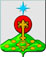 РОССИЙСКАЯ ФЕДЕРАЦИЯСвердловская областьДУМА СЕВЕРОУРАЛЬСКОГО ГОРОДСКОГО ОКРУГАРЕШЕНИЕот 28 ноября 2018 года	                     № 76 г. СевероуральскО проекте Решения Думы Североуральского городского округа «О бюджете Североуральского городского округа на 2019 год и плановый период 2020 и 2021 годов» Руководствуясь Бюджетным Кодексом Российской Федерации, Федеральным законом от 06 октября 2003 года № 131-ФЗ «Об общих принципах организации местного самоуправления в Российской Федерации», Уставом Североуральского городского округа, Дума Североуральского городского округаРЕШИЛА:1. Одобрить проект решения Думы Североуральского городского округа «О бюджете Североуральского городского округа на 2019 год и плановый период 2020 и 2021 годов» (прилагается) для обсуждения на публичных слушаниях.2. Опубликовать настоящее Решение одновременно с Решением Думы Североуральского городского округа «О назначении в Североуральском городском округе публичных слушаний по вопросу обсуждения проекта Решения Думы Североуральского городского округа «О бюджете Североуральского городского округа на 2019 год и плановый период 2020 и 2021 годов» в газете «Наше слово» в срок до 8 декабря 2018 года.3. Контроль за исполнением настоящего Решения возложить на постоянную депутатскую комиссию Думы Североуральского городского округа по бюджету и налогам (Матюшенко Е.С.).Приложениек Решению Думы Североуральского городского округаот 28.11.2018 года № 76ПРОЕКТРОССИЙСКАЯ ФЕДЕРАЦИЯСвердловская областьДУМА СЕВЕРОУРАЛЬСКОГО ГОРОДСКОГО ОКРУГАРЕШЕНИЕот 26 декабря 2018 года	           № г. СевероуральскО бюджете Североуральского городского округа на 2019 год и плановый период 2020 и 2021 годов Руководствуясь Бюджетным Кодексом Российской Федерации, Федеральным Законом от 06.10.2003г. № 131-ФЗ «Об общих принципах организации местного самоуправления в Российской Федерации», Уставом Североуральского городского округа, Положением «О бюджетном процессе в Североуральском городском округе», утвержденным решением Думы Североуральского городского округа от 18 декабря 2013 года № 128, Дума Североуральского городского округа  РЕШИЛА:ГЛАВА 1.  ОБЩИЕ ПОЛОЖЕНИЯСтатья 1. Общие объемы доходов и расходов бюджета Североуральского городского округа Утвердить общий объем доходов бюджета Североуральского городского округа:1315423,60000 тысяч рублей, в том числе объем межбюджетных трансфертов из областного бюджета –  852390,60000 тысяч рублей на 2019 год;1323655,50000 тысяч рублей, в том числе объем межбюджетных трансфертов из областного бюджета –  815411,50000 тысяч рублей на 2020 год;1375844,30000 тысяч рублей, в том числе объем межбюджетных трансфертов из областного бюджета – 853679,30000  тысяч рублей на 2021 год.2. Утвердить общий объем расходов бюджета Североуральского городского округа:1)1334715,10000  тысяч  рублей, на 2019 год;2)1336763,00000 тысяч рублей, в том числе общий объем условно утвержденных расходов – 19100,00000 тысяч рублей, на 2020 год;3)1379844,40000 тысяч рублей, в том числе общий объем условно утвержденных расходов – 39200,00000 тысяч рублей, на 2021 год.Статья 2. Дефицит бюджета Североуральского городского округа1.Утвердить дефицит бюджета Североуральского городского округа:19291,50000 тысяч рублей (7,63 процентов утвержденного общего  объема доходов бюджета Североуральского городского округа  без учета объема безвозмездных поступлений и поступлений налоговых доходов по дополнительным нормативам отчислений), на 2019 год;13107,50000 тысяч рублей (4,99 процентов утвержденного общего  объема доходов бюджета Североуральского городского округа  без учета объема безвозмездных поступлений и поступлений налоговых доходов по дополнительным нормативам отчислений), на 2020 год;4000,10000 тысяч рублей (1,54 процентов утвержденного общего  объема доходов бюджета Североуральского городского округа  без учета объема безвозмездных поступлений и поступлений налоговых доходов по дополнительным нормативам отчислений), на 2021 год. ГЛАВА 2. ДОХОДЫ И РАСХОДЫ БЮДЖЕТА СЕВЕРОУРАЛЬСКОГО ГОРОДСКОГО ОКРУГАСтатья 3. Свод доходов бюджета Североуральского городского округа  Утвердить свод доходов бюджета Североуральского городского округа на 2019 год и плановый период 2020 и 2021 годов (приложение 1).Статья 4. Нормативы распределения отдельных доходов бюджета Североуральского городского округа  Утвердить нормативы распределения доходов между бюджетами бюджетной системы Российской Федерации, мобилизуемые на территории Североуральского городского округа, нормативы распределения по которым, не установлены бюджетным законодательством Российской Федерации и законодательством Свердловской области (приложение 2).Статья 5. Главные администраторы доходов  бюджета Североуральского городского округаУтвердить перечень главных администраторов доходов  бюджета Североуральского городского округа (приложение 3).Статья 6. Распределение бюджетных ассигнований по разделам, подразделам, целевым статьям (муниципальным программам Североуральского городского округа и непрограммным направлениям деятельности), группам и подгруппам видов расходов  Утвердить распределение бюджетных ассигнований по разделам, подразделам, целевым статьям (муниципальным программам Североуральского городского округа и непрограммным направлениям деятельности), группам и подгруппам видов расходов на 2019 год и плановый период 2020 и 2021 годов (приложение 4).Статья 7. Ведомственная структура расходов бюджета Североуральского городского округа по главным распорядителям бюджетных средств, разделам, подразделам, и целевым статьям (муниципальным программам Североуральского городского округа и непрограммным направлениям деятельности), группам и подгруппам видов расходов Утвердить ведомственную структуру расходов бюджета Североуральского городского округа по главным распорядителям бюджетных средств, разделам, подразделам, и целевым статьям (муниципальным программам Североуральского городского округа и непрограммным направлениям деятельности), группам и подгруппам видов расходов на 2019 год и плановый период 2020 и 2021 годов (приложение 5).Статья 8. Объем бюджетных ассигнований Дорожного фонда Североуральского городского округа Утвердить объем бюджетных ассигнований Дорожного фонда Североуральского городского округа:27200,00000 тысяч рублей, на 2019 год;28039,00000 тысяч рублей, на 2020 год;28039,00000 тысяч рублей, на 2021 год.Статья 9. Общий объем бюджетных ассигнований, направляемых из бюджета Североуральского городского округа на исполнение публичных  нормативных обязательств Североуральского городского округаУтвердить общий объем бюджетных ассигнований, направляемых из  бюджета Североуральского городского округа на исполнение публичных нормативных обязательств Североуральского городского округа:140259,38200  тысяч рублей на 2019 год;140126,55400 тысяч рублей на 2020 год;139998,78800 тысяч рублей на 2021 год.Статья 10. Субсидии из местного  бюджета Североуральского городского округа юридическим лицам, индивидуальным предпринимателям, физическим лицам - производителям товаров, работ, услугСубсидии юридическим лицам (за исключением субсидий муниципальным учреждениям), индивидуальным предпринимателям,  физическим лицам -     производителям товаров, работ, услуг (далее – субсидии производителям товаров, работ, услуг) в целях возмещения недополученных доходов и (или) финансового обеспечения (возмещения) затрат в связи с производством (реализацией) товаров, выполнением работ, оказанием услуг предоставляются в случае, если ими соблюдены условия получения соответствующих субсидий, предусмотренные нормативными правовыми актами Администрации Североуральского городского округа. Порядок предоставления из бюджета городского округа субсидий производителям товаров, работ, услуг устанавливается нормативными правовыми актами, принимаемыми Администрацией Североуральского городского округа. Субсидии предоставляются главными распорядителями средств бюджета городского округа, которым предусмотрены бюджетные ассигнования на предоставление соответствующих субсидий.В случаях, предусмотренных федеральными законами, нормативными правовыми актами Свердловской области, Решениями Думы Североуральского городского округа и нормативными правовыми актами, принимаемыми Администрацией Североуральского городского округа, субсидии производителям товаров, работ, услуг предоставляются по результатам отбора.Статья 11. Предоставление из бюджета Североуральского городского округа субсидий некоммерческим организациям, не являющимся государственными и муниципальными учреждениямиСубсидии некоммерческим организациям, не являющимися государственными и муниципальными учреждениями, предоставляются из бюджета Североуральского городского округа в порядке, определяемом Администрацией Североуральского городского округа, в том числе:на реализацию мероприятий по формированию инфраструктуры поддержки субъектов малого и среднего предпринимательства Североуральского городского округа и обеспечение ее деятельности в объеме - 400,00000  тысяч рублей на 2019 год; - 400,00000  тысяч рублей на 2020 год; - 400,00000  тысяч рублей на 2021 год.на обеспечение деятельности добровольной народной дружины в соответствии с Муниципальной программой "Безопасность жизнедеятельности населения Североуральского городского округа" на 2014 - 2021 годы» в объеме - 400,00000 тысяч рублей на 2019 год;  - 500,00000  тысяч рублей на 2020 год; - 500,00000  тысяч рублей на 2021 год.Порядок определения объема предоставления субсидий иным некоммерческим организациям устанавливается муниципальными нормативными правовыми актами Администрации Североуральского городского округа.Статья 12. Перечень муниципальных программ Североуральского городского округаУтвердить Перечень муниципальных программ Североуральского городского округа, подлежащих реализации в 2019 году и плановом периоде 2020 и 2021 годов (Приложение 6).Статья 13. Бюджетные инвестиции юридическим лицам, не являющимся муниципальными учреждениями и муниципальными унитарными предприятиями Североуральского городского округаУстановить, что в 2019 году и плановом периоде 2020 и 2021 годов бюджетные инвестиции юридическим лицам, не являющимися муниципальными учреждениями и муниципальными унитарными предприятиями Североуральского городского округа не предоставляются.Статья 14. Резервный фонд Администрации Североуральского городского округаУстановить размер резервного фонда Администрации Североуральского городского округа: - 500,00000 тысяч рублей на 2019 год;- 500,00000 тысяч рублей на 2020 год.- 500,00000 тысяч рублей на 2021 год.2. Средства резервного фонда Администрации Североуральского городского округа направляются на финансовое обеспечение непредвиденных расходов, предусмотренных порядком, установленным Администрацией Североуральского городского округа. ГЛАВА 3. МУНИЦИПАЛЬНЫЙ ДОЛГ СЕВЕРОУРАЛЬСКОГО ГОРОДСКОГО ОКРУГАСтатья 15.  Предельный объем муниципального долга Североуральского городского округаУстановить предельный объем муниципального долга Североуральского городского округа:1) 63705,01910 тысяч рублей на 2019 год;2) 59793,80968 тысяч рублей на 2020 год;3) 55882,60026 тысяч рублей на 2021 год.Статья 16. Верхний предел муниципального долга Североуральского городского округаУстановить верхний предел муниципального долга Североуральского городского округа:1) по состоянию на 1 января 2020 года  - 59793,80968 тысяч рублей, в том числе верхний предел долга по муниципальным гарантиям Североуральского городского округа – 0,00000 тысяч рублей;2) по состоянию на 1 января 2021 года  - 55882,60026 тысяч рублей, в том числе верхний предел долга по муниципальным гарантиям Североуральского городского округа – 0,00000 тысяч рублей;3) по состоянию на 1 января 2022 года  - 51971,39084 тысяч рублей, в том числе верхний предел долга по муниципальным гарантиям Североуральского городского округа – 0,00000 тысяч рублей.Статья 17. Обслуживание муниципального долга Североуральского городского округаУтвердить объем расходов бюджета Североуральского городского округа на обслуживание муниципального долга Североуральского городского округа:- 6000,00000 тысяч рублей на 2019 год;- 6000,00000 тысяч рублей на 2020 год;- 6000,00000 тысяч рублей на 2021 год.Статья 18. Муниципальные заимствования Североуральского городского округа 	Муниципальные заимствования Североуральского городского округа  осуществляются в соответствии с программой муниципальных заимствований Североуральского городского округа на 2019 год и плановый период 2020 и 2021 годов (приложение 7).В ходе исполнения бюджета Администрацией Североуральского городского округа могут привлекаться:кредиты от кредитных организаций в валюте Российской Федерации по  кредитным линиям, лимит которых не превышает объем привлечения кредитов от кредитных организаций, предусмотренный настоящим решением;бюджетные кредиты от других бюджетов бюджетной системы Российской Федерации на пополнение остатков средств на счетах местного бюджета при условии, что объем привлечения одного такого бюджетного кредита не превышает объем привлечения бюджетных кредитов от других бюджетов бюджетной системы Российской Федерации, предусмотренный настоящим решением.Статья 19. Муниципальные гарантии Североуральского городского округа.Муниципальные гарантии Североуральского городского округа предоставляются Администрацией Североуральского городского округа в соответствии с Программой муниципальных гарантий Североуральского городского округа на 2019 год и плановый период 2020 и 2021 годов (Приложение 8).Статья 20. Размер и структура муниципального долга бюджета Североуральского городского округа, объем и структура расходов на его обслуживание.	Утвердить размер и структуру муниципального долга бюджета Североуральского городского округа, объем и структуру расходов на его обслуживание на 2019 год и плановый период 2020 и 2021 годов (Приложение 9).ГЛАВА 4. ИСТОЧНИКИ ФИНАНСИРОВАНИЯ ДЕФИЦИТА  БЮДЖЕТА СЕВЕРОУРАЛЬСКОГО ГОРОДСКОГО ОКРУГА Статья 21. Свод источников финансирования дефицита  бюджета Североуральского городского округа	Утвердить свод источников финансирования дефицита бюджета Североуральского городского округа на 2019 год и плановый период 2020 и 2021 годов (приложение 10).	 Статья 22.  Главные администраторы источников финансирования дефицита бюджета Североуральского городского округа 	Утвердить перечень главных администраторов источников финансирования дефицита бюджета Североуральского  городского округа (Приложение 11). Статья 23.  Предоставление из  бюджета Североуральского городского округа бюджетных кредитов юридическим лицамУстановить, что в 2019 году и плановом периоде 2020 и 2021 годов из бюджета Североуральского городского округа бюджетные кредиты юридическим лицам не предоставляются.  ГЛАВА 5. ЗАКЛЮЧИТЕЛЬНЫЕ ПОЛОЖЕНИЯСтатья 24. Вступление в силу настоящего Решения Североуральского городского округа.    1. Настоящее Решение вступает в силу с 1 января 2019 года.2. Опубликовать настоящее Решение на страницах газеты «Наше слово».3. Контроль за выполнением настоящего Решения возложить на постоянную депутатскую комиссию Думы Североуральского городского округа по бюджету и налогам (Е.С. Матюшенко).Приложение 1к Решению Думы Североуральского городского округаот 26 декабря 2018 года № "О бюджете Североуральского городского округа на 2019 год и плановый период 2020 и 2021 годов» Приложение 2к Решению Думы Североуральского городского округаот 26 декабря 2018 года № "О бюджете Североуральского городского округа на 2019 год и плановый период 2020 и 2021 годов» Приложение 3к Решению Думы Североуральского городского округаот 26 декабря 2018 года № "О бюджете Североуральского городского округа на 2019 год и плановый период 2020 и 2021 годов» Приложение 4к Решению Думы Североуральского городского округаот 26 декабря 2018 года № "О бюджете Североуральского городского округа на 2019 год и плановый период 2020 и 2021 годов» Приложение 5к Решению Думы Североуральского городского округаот 26 декабря 2018 года № "О бюджете Североуральского городского округа на 2019 год и плановый период 2020 и 2021 годов» Приложение 6к Решению Думы Североуральского городского округаот 26 декабря 2018 года № "О бюджете Североуральского городского округа на 2019 год и плановый период 2020 и 2021 годов» Приложение 7к Решению Думы Североуральского городского округаот 26 декабря 2018 года № "О бюджете Североуральского городского округа на 2019 год и плановый период 2020 и 2021 годов» Программа муниципальных заимствований Североуральского городского округана 2019 год и плановый период 2020 и 2021 годовПриложение 8к Решению Думы Североуральского городского округаот 26 декабря 2018 года № "О бюджете Североуральского городского округа на 2019 год и плановый период 2020 и 2021 годов» ПРОГРАММАМУНИЦИПАЛЬНЫХ ГАРАНТИЙСЕВЕРОУРАЛЬСКОГО ГОРОДСКОГО ОКРУГА НА 2019 ГОД И ПЛАНОВЫЙ ПЕРИОД 2020 И 2021 ГОДОВРаздел 1. МУНИЦИПАЛЬНЫЕ ГАРАНТИИ, ПРЕДОСТАВЛЯЕМЫЕ С ПРАВОМРЕГРЕССНОГО ТРЕБОВАНИЯ К ПРИНЦИПАЛУ И ПРЕДВАРИТЕЛЬНОЙПРОВЕРКОЙ ФИНАНСОВОГО СОСТОЯНИЯ ПРИНЦИПАЛА, С УЧЕТОМСУММ ГАРАНТИЙ, ПРЕДОСТАВЛЕННЫХ НА 1 ЯНВАРЯ 2019 ГОДАМуниципальные гарантии с правом регрессного требования к принципалу и предварительной проверкой финансового состояния принципала не предоставляются.Раздел 2. МУНИЦИПАЛЬНЫЕ ГАРАНТИИ, ПРЕДОСТАВЛЯЕМЫЕ БЕЗ ПРАВАРЕГРЕССНОГО ТРЕБОВАНИЯ К ПРИНЦИПАЛУ И БЕЗ ПРЕДВАРИТЕЛЬНОЙПРОВЕРКИ ФИНАНСОВОГО СОСТОЯНИЯ ПРИНЦИПАЛАМуниципальные гарантии без права регрессного требования к принципалу и без предварительной проверки финансового состояния принципала не предоставляются.Раздел 3. ОБЩИЙ ОБЪЕМ МУНИЦИПАЛЬНЫХ ГАРАНТИЙ,ПРЕДОСТАВЛЯЕМЫХ В 2019 ГОДУ И ПЛАНОВОМ ПЕРИОДЕ 2020 И 2021 ГОДОВ, С УЧЕТОМ ГАРАНТИЙ,ПРЕДОСТАВЛЕННЫХ НА 1 ЯНВАРЯ 2019 ГОДАОбщий объем муниципальных гарантий, предоставляемых в 2019 году и плановом периоде 2020 и 2021 годов в соответствии с разделами настоящей Программы, составляет 0,00000 тыс. рублей.Раздел 4. ОБЩИЙ ОБЪЕМ БЮДЖЕТНЫХ АССИГНОВАНИЙ,ПРЕДУСМОТРЕННЫХ НА ИСПОЛНЕНИЕ МУНИЦИПАЛЬНЫХ ГАРАНТИЙСЕВЕРОУРАЛЬСКОГО ГОРОДСКОГО ОКРУГА ПО ВОЗМОЖНЫМГАРАНТИЙНЫМ СЛУЧАЯМ, НА 2019 ГОД И ПЛАНОВЫЙ ПЕРИОД 2020 И 2021 ГОДОВПриложение 9к Решению Думы Североуральского городского округаот 26 декабря 2018 года № "О бюджете Североуральского городского округа на 2019 год и плановый период 2020 и 2021 годов» Приложение 10к Решению Думы Североуральского городского округаот 26 декабря 2018 года № "О бюджете Североуральского городского округа                                                                      на 2019 год и плановый период 2020 и 2021 годов»Приложение 11к Решению Думы Североуральского городского округаот 26 декабря 2018 года № "О бюджете Североуральского городского округа                                                                      на 2019 год и плановый период 2020 и 2021 годов»Перечень главных администраторов источников финансированиядефицита бюджета Североуральского городского округаГлава Североуральского городского округа             	          ______________В.П. Матюшенко И.о. Председателя ДумыСевероуральского городского округа_________________    А.А. Злобин Глава Североуральского городского округа ______________В.П. Матюшенко                                  Председатель ДумыСевероуральского городского округа______________Е.С. БалбековаСвод доходов бюджета Североуральского городского округа на 2019 год и плановый период 2020 и 2021 годовСвод доходов бюджета Североуральского городского округа на 2019 год и плановый период 2020 и 2021 годовСвод доходов бюджета Североуральского городского округа на 2019 год и плановый период 2020 и 2021 годовСвод доходов бюджета Североуральского городского округа на 2019 год и плановый период 2020 и 2021 годовСвод доходов бюджета Североуральского городского округа на 2019 год и плановый период 2020 и 2021 годов№ строкиКод классификации доходов бюджетаНаименование доходов бюджетаСУММА в тысячах рублейСУММА в тысячах рублейСУММА в тысячах рублей№ строкиКод классификации доходов бюджетаНаименование доходов бюджета2019 год2020 год2021 год1234561000 1 00 00000 00 0000 000 НАЛОГОВЫЕ И НЕНАЛОГОВЫЕ ДОХОДЫ         463 033,00000            508 244,00000           522 165,00000   2000 1 01 00000 00 0000 000Налоги на прибыль, доходы         328 041,00000            371 274,00000           386 289,00000   3000 1 01 02000 01 0000 110Налог на доходы физических лиц           328 041,00000            371 274,00000           386 289,00000   4000 1 03 00000 00 0000 000Налоги на товары (работы, услуги), реализуемые на территории Российской Федерации           16 952,00000              16 952,00000             16 952,00000   5000 1 03 02000 01 0000 110Акцизы по подакцизным товарам (продукции), производимым на территории Российской Федерации             16 952,00000              16 952,00000             16 952,00000   6000 1 03 02100 01 0000 110Акцизы на пиво, производимое на территории Российской Федерации               3 638,00000                3 638,00000               3 638,00000   7000 1 03 02230 01 0000 110Доходы от уплаты акцизов на дизельное топливо, подлежащие распределению между бюджетами субъектов Российской Федерации и местными бюджетами с учетом установленных дифференцированных нормативов отчислений в местные бюджеты               4 828,00000                4 828,00000               4 828,00000   8000 1 03 02240 01 0000 110Доходы от уплаты акцизов на моторные масла для дизельных и (или) карбюраторных (инжекторных) двигателей, подлежащие распределению между бюджетами субъектов Российской Федерации и местными бюджетами с учетом установленных дифференцированных нормативов отчислений в местные бюджеты                      34,00000                         34,00000                       34,00000   9000 1 03 02250 01 0000 110Доходы от уплаты акцизов на автомобильный бензин, подлежащие распределению между бюджетами субъектов Российской Федерации и местными бюджетами с учетом установленных дифференцированных нормативов отчислений в местные бюджеты               9 350,00000                9 350,00000               9 350,00000   10000 1 03 02260 01 0000 110Доходы от уплаты акцизов на прямогонный бензин, подлежащие распределению между бюджетами субъектов Российской Федерации и местными бюджетами с учетом установленных дифференцированных нормативов отчислений в местные бюджеты-                  898,00000   -                  898,00000   -                 898,00000   11000 1 05 00000 00 0000 000Налоги на совокупный доход           28 282,00000              27 907,00000             25 085,00000   12000 1 05 01000 00 0000 110Налог, взимаемый в связи с применением упрощенной системы налогообложения               9 553,00000              10 800,00000             11 000,00000   13000 1 05 01010 01 0000 110Налог, взимаемый с налогоплательщиков, выбравших в качестве объекта налогообложения доходы               3 135,00000                3 300,00000               3 400,00000   14000 1 05 01020 01 0000 110Налог, взимаемый с налогоплательщиков, выбравших в качестве объекта налогообложения доходы, уменьшенные на величину расходов              6 418,00000                7 500,00000               7 600,00000   15000 1 05 02000 02 0000 110Единый налог на вмененный доход для отдельных видов деятельности             16 745,00000              15 072,00000             12 000,00000   16000 1 05 04000 02 0000 110Налог, взимаемый в связи с применением патентной системы налогообложения               1 984,00000                2 035,00000               2 085,00000   17000 1 06 00000 00 0000 000Налоги на имущество           18 395,00000              18 424,00000             18 534,00000   18000 1 06 01000 00 0000 110Налог на имущество физических лиц              7 061,00000                7 090,00000               7 200,00000   19000 1 06 06000 00 0000 110Земельный налог             11 334,00000              11 334,00000             11 334,00000   20000 1 06 06030 00 0000 110Земельный налог с организаций               7 660,00000                7 660,00000               7 660,00000   21000 1 06 06040 00 0000 110Земельный налог с физических лиц               3 674,00000                3 674,00000               3 674,00000   22000 1 08 00000 00 0000 000Государственная пошлина              5 437,00000                5 622,00000               5 700,00000   23000 1 08 03000 01 0000 110Государственная пошлина по делам, рассматриваемым в судах общей юрисдикции, мировыми судьями               5 437,00000                5 622,00000               5 700,00000   24000 1 11 00000 00 0000 000Доходы от использования имущества, находящегося в государственной и муниципальной собственности           48 969,00000              50 992,00000             52 510,00000   25000 1 11 05000 00 0000 120Доходы, получаемые в виде арендной либо иной платы за передачу в возмездное пользование государственного и муниципального имущества (за исключением имущества бюджетных и автономных учреждений, а также имущества государственных и муниципальных унитарных предприятий, в том числе казенных)           48 969,00000              50 992,00000             52 510,00000   26000 1 11 05010 00 0000 120Доходы, получаемые в виде арендной платы за земельные участки, государственная собственность на которые не разграничена, а также средства от продажи права на заключение договоров аренды указанных земельных участков             37 845,00000              39 485,00000            40 900,00000   27000 1 11 05020 00 0000 120Доходы, получаемые в виде арендной платы за земли после разграничения государственной собственности на землю, а также средства от продажи права на заключение договоров аренды указанных земельных участков (за исключением земельных участков бюджетных и автономных учреждений)                    286,00000                       300,00000                     310,00000   28000 1 11 05070 00 0000 120Доходы от сдачи в аренду имущества, составляющего государственную (муниципальную) казну (за исключением земельных участков)            10 838,00000              11 207,00000            11 300,00000   29000 1 12 00000 00 0000 000Платежи при пользовании природными ресурсами           11 098,00000              11 098,00000             11 098,00000   30000 1 12 01000 01 0000 120Плата за негативное воздействие на окружающую среду             11 098,00000              11 098,00000             11 098,00000   31000 1 12 01010 01 0000 120Плата за выбросы загрязняющих веществ в атмосферный воздух стационарными объектами               1 204,00000                1 204,00000               1 204,00000   32000 1 12 01030 01 0000 120Плата за сбросы загрязняющих веществ в водные объекты               3 830,00000                3 830,00000               3 830,00000   33000 1 12 01040 01 0000 120Плата за размещение отходов производства и потребления               6 064,00000                6 064,00000               6 064,00000   34000 1 13 00000 00 0000 000Доходы от оказания платных услуг и компенсации затрат государства                 388,00000                   388,00000                  388,00000   35000 1 13 01000 00 0000 130Доходы от оказания платных услуг (работ)                        8,00000                           8,00000                         8,00000   36000 1 13 02000 00 0000 130Доходы от компенсации затрат государства                    380,00000                       380,00000                     380,00000   37000 1 14 00000 00 0000 000Доходы от продажи  материальных и нематериальных активов              3 192,00000               3 192,00000               3 192,00000   38000 1 14 02000 00 0000 000Доходы от реализации имущества, находящегося в государственной и муниципальной собственности (за исключением движимого имущества бюджетных и автономных учреждений, а также имущества государственных и муниципальных унитарных предприятий, в том числе казенных)               2 827,00000                2 827,00000               2 827,00000   39000 1 14 06000 00 0000 430Доходы от продажи земельных участков, находящихся в государственной и муниципальной собственности                     365,00000                       365,00000                     365,00000   40000 1 16 00000 00 0000 000Штрафы, санкции, возмещение ущерба              2 279,00000                2 395,00000               2 417,00000   41000 1 16 08000 01 0000 140Денежные взыскания (штрафы) за административные правонарушения в области государственного регулирования производства и оборота этилового спирта, алкогольной, спиртосодержащей и табачной продукции                    153,00000                       160,00000                     165,00000   42000 1 16 25000 00 0000 140Денежные взыскания (штрафы) за нарушение законодательства Российской Федерации о недрах, об особо охраняемых природных территориях, об охране и использовании животного мира, об экологической экспертизе, в области охраны окружающей среды, о рыболовстве и сохранении водных биологических ресурсов, земельного законодательства, лесного законодательства, водного законодательства                      56,00000                         60,00000                       60,00000   43000 1 16 28000 01 0000 140Денежные взыскания (штрафы) за нарушение законодательства в области обеспечения санитарно- эпидемиологического благополучия человека и законодательства в сфере защиты прав потребителей                    709,00000                       750,00000                     755,00000   44000 1 16 33040 04 0000 140Денежные взыскания (штрафы) за нарушение законодательства Российской Федерации о контрактной системе в сфере закупок товаров, работ, услуг для обеспечения государственных и муниципальных нужд для нужд городских округов                      28,00000                         30,00000                       30,00000   45000 1 16 43000 01 0000 140Денежные взыскания (штрафы) за нарушение законодательства Российской Федерации об административных правонарушениях, предусмотренные статьей 20.25 Кодекса Российской Федерации об административных правонарушениях                      75,00000                         80,00000                       81,00000   46000 1 16 51020 02 0000 140Денежные взыскания (штрафы), установленные законами субъектов Российской Федерации за несоблюдение муниципальных правовых актов, зачисляемые в бюджеты городских округов                    111,00000                       115,00000                     116,00000   47000 1 16 90040 04 0000 140Прочие поступления от денежных взысканий (штрафов) и иных сумм в возмещение ущерба, зачисляемые в бюджеты городских округов              1 147,00000                1 200,00000              1 210,00000   48000 2 00 00000 00 0000 000БЕЗВОЗМЕЗДНЫЕ ПОСТУПЛЕНИЯ         852 390,60000            815 411,50000           853 679,30000   49000 2 02 00000 00 0000 000БЕЗВОЗМЕЗДНЫЕ ПОСТУПЛЕНИЯ ОТ ДРУГИХ БЮДЖЕТОВ БЮДЖЕТНОЙ СИСТЕМЫ РОССИЙСКОЙ ФЕДЕРАЦИИ         852 390,60000            815 411,50000           853 679,30000   50000 2 02 10000 00 0000 150Дотации бюджетам бюджетной системы Российской Федерации           18 901,00000               4 098,00000               1 788,00000   51000 2 02 15001 04 0000 150Дотации бюджетам городских округов на выравнивание бюджетной обеспеченности               18 901,00000                4 098,00000               1 788,00000   52919 2 02 15001 04 0000 150Дотации из областного бюджета на выравнивание бюджетной обеспеченности муниципальных районов (городских округов) между муниципальными районами (городскими округами), расположенными на территории Свердловской области           18 901,00000                4 098,00000               1 788,00000   53000 2 02 20000 00 0000 150Субсидии бюджетам бюджетной системы Российской Федерации (межбюджетные субсидии)         289 372,50000            248 411,90000           267 230,90000   54000 2 02 29999 04 0000 150Прочие субсидии бюджетам городских округов             289 372,50000                248 411,90000              267 230,90000   55906 2 02 29999 04 0000 150Субсидии на осуществление в пределах полномочий муниципальных районов, городских округов мероприятий по обеспечению организации отдыха детей в каникулярное время, включая мероприятия по обеспечению безопасности их жизни и здоровья           11 846,50000              12 296,90000             12 788,90000   56919 2 02 29999 04 0000 150Субсидии на выравнивание  обеспеченности муниципальных образований, расположенных на территории Свердловской области по реализации ими их отдельных расходных обязательств         277 526,00000            236 115,00000           254 442,00000   57000 2 02 30000 00 0000 150Субвенции бюджетам бюджетной системы Российской Федерации         544 117,10000            562 901,60000           584 660,40000   58901 2 02 30022 04 0000 150Субвенции бюджетам городских округов на предоставление гражданам субсидий на оплату жилого помещения и коммунальных услуг            18 153,00000              18 153,00000             18 153,00000   59901 2 02 30022 04 0000 150Субвенции на осуществление государственного полномочия Свердловской области по предоставлению  гражданам субсидий на оплату жилого помещения и коммунальных услуг           18 153,00000              18 153,00000            18 153,00000   60000 2 02 30024 04 0000 150Субвенции бюджетам городских округов на выполнение передаваемых полномочий субъектов Российской Федерации            98 276,50000              98 336,50000            98 400,80000   61901 2 02 30024 04 0000 150Субвенции на осуществление государственного полномочия Свердловской области по хранению, комплектованию, учету и использованию архивных документов, относящихся к государственной собственности Свердловской области                287,00000                   297,00000                  309,00000   62901 2 02 30024 04 0000 150Субвенции на осуществление государственного полномочия Свердловской области по определению перечня должностных лиц, уполномоченных составлять протоколы об административных правонарушениях, предусмотренных законом Свердловской области                     0,10000                        0,10000                       0,10000   63901 2 02 30024 04 0000 150Субвенции на осуществление государственного полномочия Свердловской области по созданию административных комиссий                106,40000                   106,40000                  106,40000   64901 2 02 30024 04 0000 150Субвенции на осуществление государственного полномочия Свердловской области по предоставлению отдельным категориям граждан компенсаций расходов на оплату жилого помещения и коммунальных услуг           95 495,00000              95 495,00000            95 495,00000   65901 2 02 30024 04 0000 150Субвенции на осуществление государственного полномочия Свердловской области по предоставлению гражданам, проживающим на территории Свердловской области, меры социальной поддержки по частичному освобождению от платы за коммунальные услуги                   16,00000                     21,00000                    21,00000   66901 2 02 30024 04 0000 150Субвенции на осуществление государственного полномочия Свердловской области по организации проведения мероприятий по отлову и содержанию безнадзорных собак                942,70000                   933,40000                  926,40000   67901 2 02 30024 04 0000 150Субвенции на осуществление государственных полномочий Свердловской области по организации и обеспечению отдыха и оздоровления детей (за исключением детей-сирот и детей, оставшихся без попечения родителей, детей, находящихся в трудной жизненной ситуации) в учебное время, включая мероприятия по обеспечению безопасности их жизни и здоровья             1 429,30000                1 483,60000               1 542,90000   68000 2 02 35120 04 0000 150Субвенции бюджетам городских округов на осуществление полномочий по составлению (изменению) списков кандидатов в присяжные заседатели федеральных судов общей юрисдикции в Российской Федерации                      10,60000                         11,10000                       11,60000   69901 2 02 35120 04 0000 150Субвенции, предоставляемые за счет субвенции областному бюджету из федерального бюджета, для финансирования расходов на осуществление государственных полномочий по составлению списков кандидатов в присяжные заседатели федеральных судов общей юрисдикции по муниципальным образованиям, расположенным на территории Свердловской области                   10,60000                     11,10000                    11,60000   70000 2 02 35250 04 0000 150Субвенции бюджетам городских округов на оплату жилищно-коммунальных услуг отдельным категориям граждан            35 027,00000              35 027,00000             35 027,00000   71901 2 02 35250 04 0000 150Субвенции на осуществление государственного полномочия Российской Федерации по предоставлению мер социальной поддержки по оплате жилого помещения и коммунальных услуг           35 027,00000              35 027,00000            35 027,00000   72000 2 02 39999 04 0000 150Прочие субвенции бюджетам городских округов           392 650,00000            411 374,00000           433 068,00000   73906 2 02 39999 04 0000 150Субвенции на финансовое обеспечение государственных гарантий реализации прав на получение общедоступного и бесплатного дошкольного, начального общего, основного общего, среднего общего образования в муниципальных общеобразовательных организациях  и финансовое обеспечение дополнительного образования детей в муниципальных общеобразовательных организациях        225 030,00000           235 794,00000          248 726,00000   74906 2 02 39999 04 0000 150Субвенции на финансовое обеспечение государственных гарантий реализации прав на получение общедоступного и бесплатного дошкольного образования в муниципальных дошкольных образовательных организациях        167 620,00000            175 580,00000           184 342,00000   75итого      1 315 423,60000         1 323 655,50000       1 375 844,30000   Нормативы распределения доходов между бюджетами бюджетной системы Российской Федерации, мобилизуемые на территории Североуральского городского округа, нормативы распределения по которым, не установлены бюджетным законодательством Российской Федерации и законодательством Свердловской областиНормативы распределения доходов между бюджетами бюджетной системы Российской Федерации, мобилизуемые на территории Североуральского городского округа, нормативы распределения по которым, не установлены бюджетным законодательством Российской Федерации и законодательством Свердловской областип/пНаименование доходовНорматив распределения в бюджет Североуральского городского округа1231ЗАДОЛЖЕННОСТЬ И ПЕРЕРАСЧЕТЫ ПО ОТМЕНЕННЫМ НАЛОГАМ, СБОРАМ И ИНЫМ ОБЯЗАТЕЛЬНЫМ ПЛАТЕЖАМ - 2Целевые сборы с граждан и предприятий, учреждений, организаций на содержание милиции, на благоустройство территорий, на нужды образования и другие цели, мобилизуемые на территориях городских округов100%3Прочие местные налоги и сборы, мобилизуемые на территориях городских округов (1*)100%4ДОХОДЫ ОТ ИСПОЛЬЗОВАНИЯ ИМУЩЕСТВА, НАХОДЯЩЕГОСЯ В ГОСУДАРСТВЕННОЙ И МУНИЦИПАЛЬНОЙ СОБСТВЕННОСТИ-5Доходы от размещения временно свободных средств бюджетов городских округов100%6Доходы, получаемые в виде арендной платы за земельные участки, расположенные в полосе отвода автомобильных дорог общего пользования местного значения, находящихся в собственности городских округов100%7ДОХОДЫ ОТ ОКАЗАНИЯ ПЛАТНЫХ УСЛУГ И КОМПЕНСАЦИИ ЗАТРАТ ГОСУДАРСТВА-8Доходы от оказания информационно-консультационных услуг органами местного самоуправления городских округов, казенными учреждениями городских округов100%9Плата за оказание услуг по присоединению объектов дорожного сервиса к автомобильным дорогам общего пользования местного значения, зачисляемая в бюджеты городских округов100%10Прочие доходы от оказания платных услуг (работ) получателями средств бюджетов городских округов (прочие доходы от оказания платных услуг (работ) 100%11Прочие доходы от оказания платных услуг (работ) получателями средств бюджетов городских округов100%12Доходы, поступающие в порядке возмещения расходов, понесенных в связи с эксплуатацией имущества городских округов 100%13Прочие доходы от компенсации затрат бюджетов городских округов (в части средств, поступающих в погашение ссуд, выданных на жилищное строительство) 100%14Прочие доходы от компенсации затрат бюджетов городских округов  (в части возврата дебиторской задолженности прошлых лет)100%15Прочие доходы от компенсации затрат бюджетов городских округов (прочие доходы)100%16Прочие доходы от компенсации затрат бюджетов городских округов 100%17ШТРАФЫ, САНКЦИИ, ВОЗМЕЩЕНИЕ УЩЕРБА-18Поступления сумм в возмещение вреда, причиняемого автомобильным дорогам местного значения транспортными средствами, осуществляющими перевозки тяжеловесных и (или) крупногабаритных грузов, зачисляемые в бюджеты городских округов100%19Денежные взыскания (штрафы) за нарушение условий договоров (соглашений) о предоставлении бюджетных кредитов за счет средств бюджетов городских округов100%20Доходы от возмещения ущерба при возникновении страховых случаев по обязательному страхованию гражданской ответственности, когда выгодоприобретателями выступают получатели  средств  бюджетов  городских
округов100%21Доходы от возмещения ущерба при возникновении иных страховых случаев, когда выгодоприобретателями выступают получатели средств бюджетов городских округов100%22ПРОЧИЕ НЕНАЛОГОВЫЕ ДОХОДЫ - 23Невыясненные поступления, зачисляемые в бюджеты городских округов100%24Прочие неналоговые доходы бюджетов городских округов (в части возврата платежей анонимных жертвователей из избирательного фонда и возврата неизрасходованных денежных средств со специального избирательного счета)100%25Прочие неналоговые доходы бюджетов городских округов (2*)100%26Целевые отчисления от лотерей городских округов100%27БЕЗВОЗМЕЗДНЫЕ ПОСТУПЛЕНИЯ3*100%28БЕЗВОЗМЕЗДНЫЕ ПОСТУПЛЕНИЯ ОТ НЕРЕЗИДЕНТОВ - 29Предоставление нерезидентами грантов для получателей средств бюджетов городских округов100%30Поступления от денежных пожертвований, предоставляемых нерезидентами  получателям средств  бюджетов городских округов100%31Прочие безвозмездные поступлений от нерезидентов в бюджеты городских округов100%32Безвозмездные поступления в бюджеты городских округов от государственной корпорации -  Фонда содействия реформированию жилищно-коммунального хозяйства на обеспечение мероприятий по капитальному ремонту многоквартирных домов100%33Безвозмездные поступления в бюджеты городских округов от государственной корпорации  - Фонда содействия реформированию жилищно-коммунального хозяйства на обеспечение мероприятий по переселению граждан из аварийного жилищного фонда100%34Безвозмездные поступления в бюджеты городских округов от государственной корпорации -  Фонда содействия реформированию жилищно-коммунального хозяйства на обеспечение мероприятий по переселению граждан из аварийного жилищного фонда с учетом необходимости развития малоэтажного жилищного строительства100%35Прочие безвозмездные поступления от государственных (муниципальных) организаций  в бюджеты городских округов100%36ПРОЧИЕ БЕЗВОЗМЕЗДНЫЕ ПОСТУПЛЕНИЯ-37Прочие безвозмездные поступления в бюджеты городских округов100%38ПЕРЕЧИСЛЕНИЯ ДЛЯ ОСУЩЕСТВЛЕНИЯ ВОЗВРАТА (ЗАЧЕТА) ИЗЛИШНЕ УПЛАЧЕННЫХ ИЛИ ИЗЛИШНЕ ВЗЫСКАННЫХ СУММ НАЛОГОВ, СБОРОВ И ИНЫХ ПЛАТЕЖЕЙ, А ТАКЖЕ СУММ ПРОЦЕНТОВ ЗА НЕСВОЕВРЕМЕННОЕ ОСУЩЕСТВЛЕНИЕ ТАКОГО ВОЗВРАТА И ПРОЦЕНТОВ, НАЧИСЛЕННЫХ НА ИЗЛИШНЕ ВЗЫСКАННЫЕ СУММЫ-39Перечисления из бюджетов городских округов (в бюджеты городских округов) для осуществления возврата (зачета) излишне уплаченных или излишне взысканных сумм налогов, сборов и иных платежей, а также сумм процентов за несвоевременное осуществление такого возврата и процентов, начисленных на излишне взысканные суммы100%40ДОХОДЫ БЮДЖЕТОВ БЮДЖЕТНОЙ СИСТЕМЫ РОССИЙСКОЙ ФЕДЕРАЦИИ ОТ ВОЗВРАТА ОСТАТКОВ СУБСИДИЙ, СУБВЕНЦИЙ И ИНЫХ МЕЖБЮДЖЕТНЫХ ТРАНСФЕРТОВ, ИМЕЮЩИХ ЦЕЛЕВОЕ НАЗНАЧЕНИЕ, ПРОШЛЫХ ЛЕТ-41Доходы бюджетов городских округов от возврата остатков субсидий, субвенций и иных межбюджетных трансфертов, имеющих целевое назначение, прошлых лет из бюджетов государственных внебюджетных фондов100%42Доходы бюджетов городских округов от возврата бюджетными учреждениями остатков субсидий прошлых лет100%43Доходы бюджетов городских округов от возврата автономными учреждениями остатков субсидий прошлых лет100%44Доходы бюджетов городских округов от возврата иными организациями остатков субсидий прошлых лет100%45ВОЗВРАТ ОСТАТКОВ СУБСИДИЙ, СУБВЕНЦИЙ И ИНЫХ МЕЖБЮДЖЕТНЫХ ТРАНСФЕРТОВ, ИМЕЮЩИХ ЦЕЛЕВОЕ НАЗНАЧЕНИЕ, ПРОШЛЫХ ЛЕТ-46Возврат остатков субсидий, субвенций и иных межбюджетных трансфертов, имеющих целевое назначение, прошлых лет из бюджетов городских округов100%      1* Примечание.  В части доходов бюджета Североуральского городского округа от прочих налогов и сборов (по отмененным местным налогам и сборам), за исключением отмененных местных налогов и сборов, указанных в строке 1 настоящей таблицы, поступающих в счет погашения задолженности и перерасчетов по отмененным налогам, сборам и иным обязательным платежам.      1* Примечание.  В части доходов бюджета Североуральского городского округа от прочих налогов и сборов (по отмененным местным налогам и сборам), за исключением отмененных местных налогов и сборов, указанных в строке 1 настоящей таблицы, поступающих в счет погашения задолженности и перерасчетов по отмененным налогам, сборам и иным обязательным платежам.      1* Примечание.  В части доходов бюджета Североуральского городского округа от прочих налогов и сборов (по отмененным местным налогам и сборам), за исключением отмененных местных налогов и сборов, указанных в строке 1 настоящей таблицы, поступающих в счет погашения задолженности и перерасчетов по отмененным налогам, сборам и иным обязательным платежам.      2* Примечание. В части прочих неналоговых доходов местных бюджетов, за исключением прочих неналоговых доходов, указанных в строках 20, 21 и 23 настоящей таблицы.      2* Примечание. В части прочих неналоговых доходов местных бюджетов, за исключением прочих неналоговых доходов, указанных в строках 20, 21 и 23 настоящей таблицы.      2* Примечание. В части прочих неналоговых доходов местных бюджетов, за исключением прочих неналоговых доходов, указанных в строках 20, 21 и 23 настоящей таблицы.      3* Примечание. В части доходов бюджета Североуральского городского округа от безвозмездных поступлений от других бюджетов бюджетной системы Российской Федерации, нормативы распределения по которым не установлены федеральными законами и законами Свердловской области      3* Примечание. В части доходов бюджета Североуральского городского округа от безвозмездных поступлений от других бюджетов бюджетной системы Российской Федерации, нормативы распределения по которым не установлены федеральными законами и законами Свердловской области      3* Примечание. В части доходов бюджета Североуральского городского округа от безвозмездных поступлений от других бюджетов бюджетной системы Российской Федерации, нормативы распределения по которым не установлены федеральными законами и законами Свердловской областиПеречень 
   главных администраторов доходов бюджета Североуральского городского округаПеречень 
   главных администраторов доходов бюджета Североуральского городского округаПеречень 
   главных администраторов доходов бюджета Североуральского городского округаПеречень 
   главных администраторов доходов бюджета Североуральского городского округаНомер строкиКод бюджетной классификации Российской ФедерацииКод бюджетной классификации Российской ФедерацииНаименование главного администратора доходов бюджета Североуральского городского округа и доходов бюджета Североуральского городского округаНомер строкиглавного администратора доходов вид доходов бюджета Североуральского городского округаНаименование главного администратора доходов бюджета Североуральского городского округа и доходов бюджета Североуральского городского округа12341004Министерство финансов Свердловской области20041 16 33040 04 0000 140Денежные взыскания (штрафы) за нарушение законодательства Российской Федерации о контрактной системе в сфере закупок товаров, работ, услуг для обеспечения государственных и муниципальных нужд для нужд городских округов3010Министерство по управлению государственным имуществом Свердловской области                                                                        40101 11 05026 04 0000 120 Доходы, получаемые в виде арендной платы за земельные участки, которые расположены в границах городских округов, находятся в федеральной собственности и осуществление полномочий по управлению и распоряжению которыми передано органам государственной власти субъектов Российской Федерации, а также средства от продажи права на заключение договоров аренды указанных земельных участков50101 14 06032 04 0000 430Доходы от продажи земельных участков, которые расположены в границах городских округов, находятся в федеральной собственности и осуществление полномочий по управлению и распоряжению которыми передано органам государственной власти субъектов Российской Федерации60101 14 07020 04 0000 410Доходы от продажи недвижимого имущества одновременно с занятыми такими объектами недвижимого имущества земельными участками, которые расположены в границах городских округов, находятся в федеральной собственности и осуществление полномочий по управлению и распоряжению которыми передано органам государственной власти субъектов Российской Федерации7015Министерство социальной политики
Свердловской области 80151 16 90040 04 0000 140Прочие поступления от денежных взысканий (штрафов) и иных сумм в возмещение ущерба, зачисляемые в бюджеты городских округов9017Министерство природных ресурсов и экологии Свердловской области100171 16 25010 01 0000 140Денежные взыскания (штрафы) за нарушение законодательства Российской Федерации о недрах110171 16 25020 01 0000 140Денежные взыскания (штрафы) за нарушение законодательства Российской Федерации об особо охраняемых природных территориях120171 16 25040 01 0000 140Денежные взыскания (штрафы) за нарушение законодательства об экологической экспертизе130171 16 25050 01 0000 140Денежные взыскания (штрафы) за нарушение законодательства в области охраны окружающей среды140171 16 35020 04 0000 140Суммы по искам о возмещении вреда, причиненного окружающей среде, подлежащие зачислению в бюджеты городских округов150171 16 90040 04 0000 140Прочие поступления от денежных взысканий (штрафов) и иных сумм в возмещение ущерба, зачисляемые в бюджеты городских округов16029Избирательная комиссия Свердловской области170291 16 90040 04 0000 140Прочие поступления от денежных взысканий (штрафов) и иных сумм в возмещение ущерба, зачисляемые в бюджеты городских округов180291 17 05040 04 0000 180Прочие неналоговые доходы бюджетов городских округов (в части возврата платежей анонимных жертвователей из избирательного фонда и возврата неизрасходованных денежных средств со специального избирательного счета) 19039Администрация Северного управленческого округа Свердловской области200391 16 90040 04 0000 140Прочие поступления от денежных взысканий (штрафов) и иных сумм в возмещение ущерба, зачисляемые в бюджеты городских округов21045Департамент по охране, контролю и регулированию использования животного мира Свердловской области220451 16 25030 01 0000 140 Денежные взыскания (штрафы) за нарушение законодательства Российской Федерации об охране и использовании животного мира230451 16 35020 04 0000 140 Суммы по искам о возмещении вреда, причиненного окружающей среде, подлежащие зачислению в бюджеты городских округов240451 16 90040 04 0000 140 Прочие поступления от денежных взысканий (штрафов) и иных сумм в возмещение ущерба, зачисляемые в бюджеты городских округов25048Департамент Федеральной службы по надзору в сфере природопользования по Уральскому федеральному округу260481 12 01010 01 0000 120Плата за выбросы загрязняющих веществ в атмосферный воздух стационарными объектами270481 12 01020 01 0000 120Плата за выбросы загрязняющих веществ в атмосферный воздух передвижными объектами280481 12 01030 01 0000 120Плата за сбросы загрязняющих веществ в водные объекты290481 12 01040 01 0000 120Плата за размещение отходов производства и потребления300481 12 01050 01 0000 120Плата за иные виды негативного воздействия на окружающую среду310481 16 25010 01 0000 140Денежные взыскания (штрафы) за нарушение законодательства Российской Федерации о недрах320481 16 25020 01 0000 140Денежные взыскания (штрафы) за нарушение законодательства Российской Федерации об особо охраняемых природных территориях330481 16 25030 01 0000 140 Денежные взыскания (штрафы) за нарушение законодательства Российской Федерации об охране и использовании животного мира340481 16 25040 01 0000 140 Денежные взыскания (штрафы) за нарушение законодательства об экологической экспертизе350481 16 25050 01 0000 140Денежные взыскания (штрафы) за нарушение законодательства в области охраны окружающей среды360481 16 25060 01 0000 140Денежные взыскания (штрафы) за нарушение земельного законодательства370481 16 35020 04 0000 140 Суммы по искам о возмещении вреда, причиненного окружающей среде, подлежащие зачислению в бюджеты городских округов380481 16 43000 01 0000 140 Денежные взыскания (штрафы) за нарушение законодательства Российской Федерации об административных правонарушениях, предусмотренные статьей 20.25 Кодекса Российской Федерации об административных правонарушениях390481 16 90040 04 0000 140 Прочие поступления от денежных взысканий (штрафов) и иных сумм в возмещение ущерба, зачисляемые в бюджеты городских округов40076Нижнеобское территориальное управление Федерального агентства по рыболовству410761 16 25030 01 0000 140 Денежные взыскания (штрафы) за нарушение законодательства Российской Федерации об охране и использовании животного мира420761 16 35020 04 0000 140 Суммы по искам о возмещении вреда, причиненного окружающей среде, подлежащие зачислению в бюджеты городских округов430761 16 43000 01 0000 140 Денежные взыскания (штрафы) за нарушение законодательства Российской Федерации об административных правонарушениях, предусмотренные статьей 20.25 Кодекса Российской Федерации об административных правонарушениях440761 16 90040 04 0000 140 Прочие поступления от денежных взысканий (штрафов) и иных сумм в возмещение ущерба, зачисляемые в бюджеты городских округов45100Управление Федерального казначейства по Свердловской области 461001 03 02230 01 0000 110Доходы от уплаты акцизов на дизельное топливо, подлежащие распределению между бюджетами субъектов Российской Федерации и местными бюджетами с учетом установленных дифференцированных нормативов отчислений в местные бюджеты471001 03 02240 01 0000 110Доходы от уплаты акцизов на моторные масла для дизельных и (или) карбюраторных (инжекторных) двигателей, подлежащие распределению между бюджетами субъектов Российской Федерации и местными бюджетами с учетом установленных дифференцированных нормативов отчислений в местные бюджеты481001 03 02250 01 0000 110Доходы от уплаты акцизов на автомобильный бензин, подлежащие распределению между бюджетами субъектов Российской Федерации и местными бюджетами с учетом установленных дифференцированных нормативов отчислений в местные бюджеты491001 03 02260 01 0000 110Доходы от уплаты акцизов на прямогонный бензин, подлежащие распределению между бюджетами субъектов Российской Федерации и местными бюджетами с учетом установленных дифференцированных нормативов отчислений в местные бюджеты50106Уральское Межрегиональное управление государственного автодорожного надзора Федеральной службы по надзору в сфере транспорта511061 16 25050 01 0000 140Денежные взыскания (штрафы) за нарушение законодательства в области охраны окружающей среды521061 16 30013 01 0000 140Денежные взыскания (штрафы) за нарушение правил перевозки крупногабаритных и тяжеловесных грузов по автомобильным дорогам общего пользования местного значения городских округов531061 16 30030 01 0000 140Прочие денежные взыскания (штрафы) за правонарушения в области дорожного движения541061 16 43000 01 0000 140 Денежные взыскания (штрафы) за нарушение законодательства Российской Федерации об административных правонарушениях, предусмотренные статьей 20.25 Кодекса Российской Федерации об административных правонарушениях551061 16 90040 04 0000 140 Прочие поступления от денежных взысканий (штрафов) и иных сумм в возмещение ущерба, зачисляемые в бюджеты городских округов56141Управление Федеральной службы по надзору в сфере защиты прав потребителей и благополучия человека по Свердловской области571411 16 08010 01 0000 140Денежные взыскания (штрафы) за административные правонарушения в области государственного регулирования производства и оборота этилового спирта, алкогольной, спиртосодержащей продукции581411 16 08020 01 0000 140Денежные взыскания (штрафы) за административные правонарушения в области государственного регулирования производства и оборота табачной продукции591411 16 25020 01 0000 140Денежные взыскания (штрафы) за нарушение законодательства Российской Федерации об особо охраняемых природных территориях601411 16 25050 01 0000 140Денежные взыскания (штрафы) за нарушение законодательства в области охраны окружающей среды611411 16 25060 01 0000 140Денежные взыскания (штрафы) за нарушение земельного законодательства621411 16 25084 04 0000 140Денежные взыскания (штрафы) за нарушение водного законодательства, установленное на водных объектах, находящихся в собственности городских округов631411 16 28000 01 0000 140Денежные взыскания (штрафы) за нарушение законодательства в области обеспечения санитарно-эпидемиологического благополучия человека и законодательства в сфере защиты прав потребителей641411 16 43000 01 0000 140 Денежные взыскания (штрафы) за нарушение законодательства Российской Федерации об административных правонарушениях, предусмотренные статьей 20.25 Кодекса Российской Федерации об административных правонарушениях651411 16 90040 04 0000 140Прочие поступления от денежных взысканий (штрафов) и иных сумм в возмещение ущерба, зачисляемые в бюджеты городских округов66161Управление Федеральной антимонопольной службы по Свердловской области671611 16 33040 04 0000 140Денежные взыскания (штрафы) за нарушение законодательства Российской Федерации о контрактной системе в сфере закупок товаров, работ, услуг для обеспечения государственных и муниципальных нужд для нужд городских округов681611 16 41000 01 0000 140Денежные взыскания (штрафы) за нарушение законодательства Российской Федерации об электроэнергетике69177Главное управление Министерства Российской Федерации по делам гражданской обороны, чрезвычайным ситуациям и ликвидации последствий стихийных бедствий по Свердловской области701771 16 25050 01 0000 140Денежные взыскания (штрафы) за нарушение законодательства в области охраны окружающей среды711771 16 43000 01 0000 140 Денежные взыскания (штрафы) за нарушение законодательства Российской Федерации об административных правонарушениях, предусмотренные статьей 20.25 Кодекса Российской Федерации об административных правонарушениях721771 16 90040 04 0000 140Прочие поступления от денежных взысканий (штрафов) и иных сумм в возмещение ущерба, зачисляемые в бюджеты городских округов73182Межрайонная инспекция Федеральной налоговой службы №14 по Свердловской области741821 01 02010 01 0000 110Налог на доходы физических лиц с доходов, источником которых является налоговый агент, за исключением доходов, в отношении которых исчисление и уплата налога осуществляются в соответствии со статьями 227, 227.1 и 228 Налогового кодекса Российской Федерации751821 01 02020 01 0000 110Налог на доходы физических лиц с доходов, полученных от осуществления деятельности физическими лицами, зарегистрированными в качестве индивидуальных предпринимателей, нотариусов, занимающихся частной практикой, адвокатов, учредивших адвокатские кабинеты и других лиц, занимающихся частной практикой в соответствии со статьей 227 Налогового кодекса Российской Федерации761821 01 02030 01 0000 110Налог на доходы физических лиц с доходов, полученных физическими лицами в соответствии со статьей 228 Налогового Кодекса Российской Федерации771821 01 02040 01 0000 110Налог на доходы физических лиц в виде фиксированных авансовых платежей с доходов, полученных физическими лицами, являющимися иностранными гражданами, осуществляющими трудовую деятельность по найму на основании патента в соответствии со статьей 227.1 Налогового кодекса Российской Федерации781821 03 02100 01 0000 110Акцизы на пиво, производимое на территории Российской Федерации791821 05 01011 01 0000 110Налог, взимаемый с налогоплательщиков, выбравших в качестве объекта налогообложения доходы801821 05 01012 01 0000 110Налог, взимаемый с налогоплательщиков, выбравших в качестве объекта налогообложения доходы (за налоговые периоды, истекшие до 1 января 2011 года)811821 05 01021 01 0000 110Налог, взимаемый с налогоплательщиков, выбравших в качестве объекта налогообложения доходы, уменьшенные на величину расходов (в том числе минимальный налог, зачисляемый в бюджеты субъектов Российской Федерации)821821 05 01022 01 0000 110Налог, взимаемый с налогоплательщиков, выбравших в качестве объекта налогообложения доходы, уменьшенные на величину расходов (за налоговые периоды, истекшие до 1 января 2011 года)831821 05 01050 01 0000 110Минимальный налог, зачисляемый в бюджеты субъектов Российской Федерации (за налоговые периоды, истекшие до 1 января 2016 года) 841821 05 02010 02 0000 110Единый налог на вмененный доход для отдельных видов деятельности851821 05 02020 02 0000 110Единый налог на вмененный доход для отдельных видов деятельности (за налоговые периоды, истекшие до 1 января 2011 года)861821 05 03010 01 0000 110Единый сельскохозяйственный налог871821 05 03020 01 0000 110Единый сельскохозяйственный налог (за налоговые периоды, истекшие до 1 января 2011 года)881821 05 04010 02 0000 110Налог, взимаемый в связи с применением патентной системы налогообложения, зачисляемый в бюджеты городских округов891821 06 01020 04 0000 110Налог на имущество физических лиц, взимаемый по ставкам, применяемым к объектам налогообложения, расположенным в границах городских округов901821 06 06032 04 0000 110Земельный налог с организаций, обладающих земельным участком, расположенным в границах городских округов911821 06 06042 04 0000 110Земельный налог с физических лиц, обладающих земельным участком, расположенным в границах городских округов921821 08 03010 01 0000 110Государственная пошлина по делам, рассматриваемым в судах общей юрисдикции, мировыми судьями (за исключением Верховного Суда Российской Федерации)931821 08 03010 01 1000 110Государственная пошлина по делам, рассматриваемым в судах общей юрисдикции, мировыми судьями (за исключением Верховного Суда Российской Федерации) (сумма платежа (перерасчеты, недоимка и задолженность по соответствующему платежу, в том числе по отмененному)941821 08 03010 01 4000 110Государственная пошлина по делам, рассматриваемым в судах общей юрисдикции, мировыми судьями (за исключением Верховного Суда Российской Федерации) (прочие поступления)951821 09 04052 04 0000 110Земельный налог (по обязательствам, возникшим до 1 января 2006 года), мобилизуемый на территориях городских округов961821 09 07032 04 0000 110Целевые сборы с граждан и предприятий, учреждений, организаций на содержание милиции, на благоустройство территорий, на нужды образования и другие цели, мобилизуемые на территориях городских округов971821 09 07052 04 0000 110Прочие местные налоги и сборы, мобилизуемые на территориях городских округов981821 16 03010 01 0000 140Денежные взыскания (штрафы) за нарушение законодательства о налогах и сборах, предусмотренные статьями 116, 119.1, 119.2, пунктами 1 и 2 статьи 120, статьями 125, 126, 126.1, 128, 129, 129.1, 129.4, 132, 133, 134, 135, 135.1, 135.2 Налогового кодекса Российской Федерации991821 16 03030 01 0000 140Денежные взыскания (штрафы) за административные правонарушения в области налогов и сборов, предусмотренные Кодексом Российской Федерации об административных правонарушениях1001821 16 03040 01 0000 140Денежные взыскания (штрафы), установленные Уголовным кодексом Российской Федерации за уклонение от уплаты налогов и (или) сборов, сокрытие денежных средств либо имущества организации или индивидуального предпринимателя, за счет которых должно производиться взыскание налогов и (или) сборов, а также за неисполнение обязанностей налогового агента1011821 16 06000 01 0000 140Денежные взыскания (штрафы) за нарушение законодательства о применении контрольно-кассовой техники при осуществлении наличных денежных расчетов и (или) расчетов с использованием платежных карт1021821 16 43000 01 0000 140 Денежные взыскания (штрафы) за нарушение законодательства Российской Федерации об административных правонарушениях, предусмотренные статьей 20.25 Кодекса Российской Федерации об административных правонарушениях1031821 16 90040 04 0000 140 Прочие поступления от денежных взысканий (штрафов) и иных сумм в возмещение ущерба, зачисляемые в бюджеты городских округов104188отдел Министерства внутренних дел Российской Федерации по городу Североуральску1051881 16 08010 01 0000 140Денежные взыскания (штрафы) за административные правонарушения в области государственного регулирования производства и оборота этилового спирта, алкогольной, спиртосодержащей продукции1061881 16 08020 01 0000 140Денежные взыскания (штрафы) за административные правонарушения в области государственного регулирования производства и оборота табачной продукции1071881 16 21040 04 0000 140Денежные взыскания (штрафы) и иные суммы, взыскиваемые с лиц, виновных в совершении преступлений, и в возмещение ущерба имуществу, зачисляемые в бюджеты городских округов1081881 16 28000 01 0000 140Денежные взыскания (штрафы) за нарушение законодательства в области обеспечения санитарно-эпидемиологического благополучия человека и законодательства в сфере защиты прав потребителей1091881 16 30013 01 0000 140Денежные взыскания (штрафы) за нарушение правил перевозки крупногабаритных и тяжеловесных грузов по автомобильным дорогам общего пользования местного значения городских округов1101881 16 30030 01 0000 140Прочие денежные взыскания (штрафы) за правонарушения в области дорожного движения1111881 16 43000 01 0000 140Денежные взыскания (штрафы) за нарушение законодательства Российской Федерации об административных правонарушениях, предусмотренные статьей 20.25 Кодекса Российской Федерации об административных правонарушениях1121881 16 90040 04 0000 140 Прочие поступления от денежных взысканий (штрафов) и иных сумм в возмещение ущерба, зачисляемые в бюджеты городских округов113318Главное управление Министерства юстиции Российской Федерации по Свердловской области1143181 16 90040 04 0000 140 Прочие поступления от денежных взысканий (штрафов) и иных сумм в возмещение ущерба, зачисляемые в бюджеты городских округов115321Управление Федеральной службы государственной регистрации, кадастра и картографии по Свердловской области 1163211 16 25060 01 0000 140Денежные взыскания (штрафы) за нарушение земельного законодательства1173211 16 43000 01 0000 140 Денежные взыскания (штрафы) за нарушение законодательства Российской Федерации об административных правонарушениях, предусмотренные статьей 20.25 Кодекса Российской Федерации об административных правонарушениях1183211 16 90040 04 0000 140 Прочие поступления от денежных взысканий (штрафов) и иных сумм в возмещение ущерба, зачисляемые в бюджеты городских округов119322Управление Федеральной службы судебных приставов по Свердловской области 1203221 16 21040 04 0000 140Денежные взыскания (штрафы) и иные суммы, взыскиваемые с лиц, виновных в совершении преступлений, и в возмещение ущерба имуществу, зачисляемые в бюджеты городских округов121498Уральское управление Федеральной службы по экологическому, технологическому и атомному надзору 1224981 16 41000 01 0000 140Денежные взыскания (штрафы) за нарушение законодательства Российской Федерации об электроэнергетике1234981 16 43000 01 0000 140 Денежные взыскания (штрафы) за нарушение законодательства Российской Федерации об административных правонарушениях, предусмотренные статьей 20.25 Кодекса Российской Федерации об административных правонарушениях1244981 16 45000 01 0000 140 Денежные взыскания (штрафы) за нарушения законодательства Российской Федерации о промышленной безопасности1254981 16 90040 04 0000 140 Прочие поступления от денежных взысканий (штрафов) и иных сумм в возмещение ущерба, зачисляемые в бюджеты городских округов  126901Администрация Североуральского городского округа1279011 08 07150 01 0000 110Государственная пошлина за выдачу разрешения на установку рекламной конструкции 1289011 08 07173 01 0000 110Государственная пошлина за выдачу органом местного самоуправления городского округа специального разрешения на движение по автомобильным дорогам транспортных средств, осуществляющих перевозки опасных, тяжеловесных и (или) крупногабаритных грузов, зачисляемая в бюджеты городских округов1299011 11 02032 04 0000 120Доходы от размещения временно свободных средств бюджетов городских округов1309011 11 02084 04 0000 120Доходы от размещения сумм, аккумулируемых в ходе проведения аукционов по продаже акций, находящихся в собственности городских округов1319011 11 03040 04 0000 120Проценты, полученные от предоставления бюджетных кредитов внутри страны за счет средств бюджетов городских округов1329011 11 05012 04 0000 120 Доходы, получаемые в виде арендной платы за земельные участки, государственная собственность на которые не разграничена и которые расположены в границах городских округов, а также средства от продажи права на заключение договоров аренды указанных земельных участков 1339011 11 05024 04 0000 120 Доходы, получаемые в виде арендной платы, а также средства от продажи права на заключение договоров аренды за земли, находящиеся в собственности городских округов (за исключением земельных участков муниципальных бюджетных и автономных учреждений)1349011 11 05027 04 0000 120 Доходы, получаемые в виде арендной платы за земельные участки, расположенные в полосе отвода автомобильных дорог общего пользования местного значения, находящихся в собственности городских округов1359011 11 05034 04 0000 120 Доходы от сдачи в аренду имущества, находящегося в оперативном управлении органов управления городских округов и созданных ими учреждений (за исключением имущества муниципальных бюджетных и автономных учреждений)1369011 11 05074 04 0000 120 Доходы от сдачи в аренду имущества, составляющего казну городских округов (за исключением земельных участков)1379011 11 05092 04 0000 120 Доходы от предоставления на платной основе парковок (парковочных мест), расположенных на автомобильных дорогах общего пользования местного значения и местах внеуличной дорожной сети, относящихся к собственности городских округов1389011 11 05324 04 0000 120 Плата по соглашениям об установлении сервитута, заключенным органами местного самоуправления городских округов, государственными или муниципальными предприятиями либо государственными или муниципальными учреждениями в отношении земельных участков, находящихся в собственности городских округов1399011 11 05326 04 0000 120 Плата по соглашениям об установлении сервитута, заключенным органами исполнительной власти субъектов Российской Федерации, государственными или муниципальными предприятиями либо государственными или муниципальными учреждениями в отношении земельных участков, которые расположены в границах городских округов, которые находятся в федеральной собственности и осуществление полномочий по управлению и распоряжению которыми передано органам государственной власти субъектов Российской Федерации1409011 11 07014 04 0000 120 Доходы от перечисления части прибыли, остающейся после уплаты налогов и иных обязательных платежей муниципальных унитарных предприятий, созданных городскими округами1419011 11 08040 04 0000 120 Средства, получаемые от передачи имущества, находящегося в собственности городских округов (за исключением имущества муниципальных бюджетных и автономных учреждений, а также имущества муниципальных унитарных предприятий, в том числе казенных), в залог, в доверительное управление1429011 11 09014 04 0000 120 Доходы от распоряжения правами на результаты интеллектуальной деятельности военного, специального и двойного назначения, находящимися в собственности городских округов1439011 11 09024 04 0000 120 Доходы от распоряжения правами на результаты научно-технической деятельности, находящимися в собственности городских округов1449011 11 09034 04 0000 120 Доходы от эксплуатации и использования имущества автомобильных дорог, находящихся в собственности городских округов1459011 11 09044 04 0000 120 Прочие поступления от использования имущества, находящегося в собственности городских округов (за исключением имущества муниципальных бюджетных и автономных учреждений, а также имущества муниципальных унитарных предприятий, в том числе казенных)1469011 12 04041 04 0000 120Плата за использование лесов, расположенных на землях иных категорий, находящихся в собственности городских округов, в части платы по договору купли-продажи лесных насаждений1479011 12 04042 04 0000 120Плата за использование лесов, расположенных на землях иных категорий, находящихся в собственности городских округов, в части арендной платы1489011 12 05040 04 0000 120Плата за пользование водными объектами, находящимися в собственности городских округов1499011 13 01074 04 0000 130Доходы от оказания информационных услуг органами местного самоуправления городских округов, казенными учреждениями городских округов1509011 13 01530 04 0000 130Плата за оказание услуг по присоединению объектов дорожного сервиса к автомобильным дорогам общего пользования местного значения, зачисляемая в бюджеты городских округов1519011 13 01994 04 0000 130Прочие доходы от оказания платных услуг (работ) получателями средств бюджетов городских округов1529011 13 02064 04 0000 130Доходы, поступающие в порядке возмещения расходов, понесенных в связи с эксплуатацией имущества городских округов1539011 13 02994 04 0000 130Прочие доходы от компенсации затрат бюджетов городских округов1549011 14 01040 04 0000 410Доходы от продажи квартир, находящихся в собственности городских округов1559011 14 02042 04 0000 410Доходы от реализации имущества, находящегося в оперативном управлении учреждений, находящихся в ведении органов управления городских округов (за исключением имущества муниципальных бюджетных и автономных учреждений), в части реализации основных средств по указанному имуществу1569011 14 02042 04 0000 440Доходы от реализации имущества, находящегося в оперативном управлении учреждений, находящихся в ведении органов управления городских округов (за исключением имущества муниципальных бюджетных и автономных учреждений), в части реализации материальных запасов по указанному имуществу1579011 14 02043 04 0000 410Доходы от реализации иного имущества, находящегося в собственности городских округов (за исключением имущества муниципальных бюджетных и автономных учреждений, а также имущества муниципальных унитарных предприятий, в том числе казенных), в части реализации основных средств по указанному имуществу1589011 14 02043 04 0000 440Доходы от реализации иного имущества, находящегося в собственности городских округов (за исключением имущества муниципальных бюджетных и автономных учреждений, а также имущества муниципальных унитарных предприятий, в том числе казенных), в части реализации материальных запасов по указанному имуществу1599011 14 02048 04 0000 410Доходы от реализации недвижимого имущества бюджетных, автономных учреждений, находящегося в собственности городских округов, в части реализации основных средств1609011 14 03040 04 0000 410Средства от распоряжения и реализации конфискованного и иного имущества, обращенного в доходы городских округов (в части реализации основных средств по указанному имуществу)1619011 14 03040 04 0000 440Средства от распоряжения и реализации конфискованного и иного имущества, обращенного в доходы городских округов (в части реализации материальных запасов по указанному имуществу)1629011 14 06012 04 0000 430Доходы от продажи земельных участков, государственная собственность на которые не разграничена и которые расположены в границах городских округов1639011 14 06024 04 0000 430Доходы от продажи земельных участков, находящихся в собственности городских округов (за исключением земельных участков муниципальных бюджетных и автономных учреждений)1649011 14 06044 04 0000 430Доходы от продажи земельных участков, находящихся в собственности городских округов, находящихся в пользовании бюджетных и автономных учреждений1659011 14 06312 04 0000 430Плата за увеличение площади земельных участков, находящихся в частной собственности, в результате перераспределения таких земельных участков и земель (или) земельных участков, государственная собственность на которые не разграничена и которые расположены в границах городских округов1669011 14 06324 04 0000 430Плата за увеличение площади земельных участков, находящихся в частной собственности, в результате перераспределения таких земельных участков и земельных участков, находящихся в собственности городских округов1679011 14 06326 04 0000 430Плата за увеличение площади земельных участков, находящихся в частной собственности, в результате перераспределения таких земельных участков и земельных участков, которые расположены в границах городских округов, которые находятся в федеральной собственности и осуществление полномочий Российской Федерации по управлению и распоряжению которыми передано органам государственной власти субъектов Российской Федерации1689011 16 23041 04 0000 140Доходы от возмещения ущерба при возникновении страховых случаев по обязательному страхованию гражданской ответственности, когда выгодоприобретателями выступают получатели средств бюджетов городских округов1699011 16 23042 04 0000 140Доходы от возмещения ущерба при возникновении иных страховых случаев, когда выгодоприобретателями выступают получатели средств бюджетов городских округов1709011 16 37030 04 0000 140Поступления сумм в возмещение вреда, причиняемого автомобильным дорогам местного значения транспортными средствами, осуществляющими перевозки тяжеловесных и (или) крупногабаритных грузов, зачисляемые в бюджеты городских округов1719011 16 46000 04 0000 140Поступления сумм в возмещение ущерба в связи с нарушением исполнителем (подрядчиком) условий государственных контрактов или иных договоров, финансируемых за счет средств муниципальных дорожных фондов городских округов, либо в связи с уклонением от заключения таких контрактов или иных договоров172906Управление образования Администрации Североуральского городского округа1739061 11 05034 04 0000 120 Доходы от сдачи в аренду имущества, находящегося в оперативном управлении органов управления городских округов и созданных ими учреждений (за исключением имущества муниципальных бюджетных и автономных учреждений)1749061 13 01074 04 0000 130Доходы от оказания информационно-консультационных услуг органами местного самоуправления городских округов, казенными учреждениями городских округов1759061 13 01994 04 0000 130Прочие доходы от оказания платных услуг (работ) получателями средств бюджетов городских округов1769061 13 02064 04 0000 130Доходы, поступающие в порядке возмещения расходов, понесенных в связи с эксплуатацией имущества городских округов1779061 14 02042 04 0000 410Доходы от реализации имущества, находящегося в оперативном управлении учреждений, находящихся в ведении органов управления и городских округов (за исключением имущества муниципальных бюджетных и автономных учреждений), в части реализации основных средств по указанному имуществу1789061 14 02042 04 0000 440Доходы от реализации имущества, находящегося в оперативном управлении учреждений, находящихся в ведении органов управления городских округов (за исключением имущества муниципальных бюджетных и автономных учреждений), в части реализации материальных запасов по указанному имуществу1799061 14 02048 04 0000 410Доходы от реализации недвижимого имущества бюджетных, автономных учреждений, находящегося в собственности городских округов, в части реализации основных средств1809061 14 06044 04 0000 430Доходы от продажи земельных участков, находящихся в собственности городских округов, находящихся в пользовании бюджетных и автономных учреждений1819061 16 23041 04 0000 140Доходы от возмещения ущерба при возникновении страховых случаев по обязательному страхованию гражданской ответственности, когда выгодоприобретателями выступают получатели средств бюджетов городских округов1829061 16 23042 04 0000 140Доходы от возмещения ущерба при возникновении иных страховых случаев, когда выгодоприобретателями выступают получатели средств бюджетов городских округов183912Дума Североуральского городского округа184913Контрольно-счетная палата Североуральского округа185919Финансовое управление Администрации Североуральского городского округа1869191 16 18040 04 0000 140Денежные взыскания (штрафы) за нарушение бюджетного законодательства (в части бюджетов городских округов)1879191 16 42040 04 0000 140Денежные взыскания (штрафы) за нарушение условий договоров (соглашений) о предоставлении бюджетных кредитов за счет средств бюджетов городских округов1889191 18 04000 04 0000 180Поступления в бюджеты городских округов (перечисления из бюджетов городских округов) по урегулированию расчетов между бюджетами бюджетной системы Российской Федерации по распределенным доходам1899191 18 04100 04 0000 151Поступления в бюджеты городских округов по решениям о взыскании средств из иных бюджетов бюджетной системы Российской Федерации1909191 18 04200 04 0000 151Перечисления из бюджетов городских округов по решениям о взыскании средств, предоставленных из иных бюджетов бюджетной системы Российской Федерации191Доходы бюджета Североуральского городского округа, администрирование которых осуществляется указанными в строках 126, 172, 183, 184, 185 настоящей таблицы главными администраторами доходов бюджета Североуральского городского округа в пределах их компетенции1921 13 02994 04 0000 130Прочие доходы от компенсации затрат бюджетов городских округов 1931 16 32000 04 0000 140Денежные взыскания, налагаемые в возмещение ущерба, причиненного в результате незаконного или нецелевого использования бюджетных средств (в части бюджетов городских округов)1941 16 33040 04 0000 140Денежные взыскания (штрафы) за нарушение законодательства Российской Федерации о контрактной системе в сфере закупок товаров, работ, услуг для обеспечения государственных и муниципальных нужд для нужд городских округов1951 16 51020 02 0000 140Денежные взыскания (штрафы), установленные законами субъектов Российской Федерации за несоблюдение муниципальных правовых актов, зачисляемые в бюджеты городских округов1961 16 90040 04 0000 140 Прочие поступления от денежных взысканий (штрафов) и иных сумм в возмещение ущерба, зачисляемые в бюджеты городских округов1971 17 01040 04 0000 180Невыясненные поступления, зачисляемые в бюджеты городских округов1981 17 05040 04 0000 180Прочие неналоговые доходы бюджетов городских округов1992 00 00000 00 0000 000Безвозмездные поступления (1*),(2*)(1*)  - В части доходов  бюджета Североуральского городского округа(1*)  - В части доходов  бюджета Североуральского городского округа(1*)  - В части доходов  бюджета Североуральского городского округа(2*) - В части безвозмездных поступлений в бюджет Североуральского (2*) - В части безвозмездных поступлений в бюджет Североуральского (2*) - В части безвозмездных поступлений в бюджет Североуральского городского округаРаспределение бюджетных ассигнований по разделам, подразделам, Распределение бюджетных ассигнований по разделам, подразделам, Распределение бюджетных ассигнований по разделам, подразделам, Распределение бюджетных ассигнований по разделам, подразделам, Распределение бюджетных ассигнований по разделам, подразделам, Распределение бюджетных ассигнований по разделам, подразделам, Распределение бюджетных ассигнований по разделам, подразделам, Распределение бюджетных ассигнований по разделам, подразделам, Распределение бюджетных ассигнований по разделам, подразделам, целевым статьям (муниципальным программам Североуральского городского округа целевым статьям (муниципальным программам Североуральского городского округа целевым статьям (муниципальным программам Североуральского городского округа целевым статьям (муниципальным программам Североуральского городского округа целевым статьям (муниципальным программам Североуральского городского округа целевым статьям (муниципальным программам Североуральского городского округа целевым статьям (муниципальным программам Североуральского городского округа целевым статьям (муниципальным программам Североуральского городского округа целевым статьям (муниципальным программам Североуральского городского округа и непрограммным направлениям деятельности)и непрограммным направлениям деятельности)и непрограммным направлениям деятельности)и непрограммным направлениям деятельности)и непрограммным направлениям деятельности)и непрограммным направлениям деятельности)и непрограммным направлениям деятельности)и непрограммным направлениям деятельности)и непрограммным направлениям деятельности)группам и подгруппам видов расходов на 2019 год и плановый период 2020 и 2021 годовгруппам и подгруппам видов расходов на 2019 год и плановый период 2020 и 2021 годовгруппам и подгруппам видов расходов на 2019 год и плановый период 2020 и 2021 годовгруппам и подгруппам видов расходов на 2019 год и плановый период 2020 и 2021 годовгруппам и подгруппам видов расходов на 2019 год и плановый период 2020 и 2021 годовгруппам и подгруппам видов расходов на 2019 год и плановый период 2020 и 2021 годовгруппам и подгруппам видов расходов на 2019 год и плановый период 2020 и 2021 годовгруппам и подгруппам видов расходов на 2019 год и плановый период 2020 и 2021 годовгруппам и подгруппам видов расходов на 2019 год и плановый период 2020 и 2021 годов№ п/пНаименование раздела, подраздела, целевой статьи расходов Код разделаКод подразделаКод целевой статьиКод вида расходовСумма в тысячах рублей на 2019 годСумма в тысячах рублей на 2020 годСумма в тысячах рублей на 2021 год1234567891  ОБЩЕГОСУДАРСТВЕННЫЕ ВОПРОСЫ010097 080,8000097 017,9000099 841,000002    Функционирование высшего должностного лица субъекта Российской Федерации и муниципального образования01021 870,000001 948,000002 023,000003      Непрограммные направления деятельности010270000000001 870,000001 948,000002 023,000004     Обеспечение деятельности Главы Североуральского городского округа010270000210301 870,000001 948,000002 023,000005     Расходы на выплаты персоналу  государственных (муниципальных)  органов010270000210301201 870,000001 948,000002 023,000006    Функционирование законодательных (представительных) органов государственной власти и представительных органов муниципальных образований01035 203,100005 409,300005 588,500007      Непрограммные направления деятельности010370000000005 203,100005 409,300005 588,500008          Обеспечение деятельности муниципальных органов (центральный аппарат)010370000210102 167,900002 259,645002 328,800009            Расходы на выплаты персоналу  государственных (муниципальных)  органов010370000210101201 907,778001 979,578002 048,6410010            Иные закупки товаров, работ и услуг для обеспечения государственных (муниципальных) нужд01037000021010240260,02200279,96700280,0590011            Уплата налогов, сборов и иных платежей010370000210108500,100000,100000,1000012          Обеспечение деятельности Председателя Думы Североуральского городского округа010370000210201 589,800001 650,056001 708,0000013            Расходы на выплаты персоналу  государственных (муниципальных)  органов010370000210201201 589,800001 650,056001 708,0000014          Обеспечение деятельности заместителя Председателя Думы Североуральского городского округа010370000210401 445,400001 499,599001 551,7000015            Расходы на выплаты персоналу  государственных (муниципальных)  органов010370000210401201 445,400001 499,599001 551,7000016    Функционирование Правительства Российской Федерации, высших исполнительных органов государственной власти субъектов Российской Федерации, местных администраций010435 015,8000034 341,5000035 713,4000017      Муниципальная программа Североуральского городского округа "Совершенствование социально-экономической политики в Североуральском городском округе" на 2014-2021 годы0104010000000035 015,8000034 341,5000035 713,4000018        Подпрограмма "Развитие  муниципальной службы в Североуральском городском округе"01040140000000127,00000127,00000127,0000019          Мероприятия по повышению квалификации муниципальных служащих01040140121060127,00000127,00000127,0000020            Расходы на выплаты персоналу  государственных (муниципальных)  органов0104014012106012077,0000077,0000077,0000021            Иные закупки товаров, работ и услуг для обеспечения государственных (муниципальных) нужд0104014012106024050,0000050,0000050,0000022        Подпрограмма" Обеспечение  реализации муниципальной программы Североуральского городского округа  "Совершенствование социально-экономической политики в Североуральском городском округе"0104015000000034 888,8000034 214,5000035 586,4000023          Обеспечение деятельности муниципальных органов (центральный аппарат)0104015012101034 888,8000034 214,5000035 586,4000024            Расходы на выплаты персоналу  государственных (муниципальных)  органов0104015012101012034 498,1000033 804,2000035 162,5000025            Иные закупки товаров, работ и услуг для обеспечения государственных (муниципальных) нужд01040150121010240330,50000350,10000363,7000026            Уплата налогов, сборов и иных платежей0104015012101085060,2000060,2000060,2000027    Судебная система010510,6000011,1000011,6000028      Муниципальная программа Североуральского городского округа "Совершенствование социально-экономической политики в Североуральском городском округе" на 2014-2021 годы0105010000000010,6000011,1000011,6000029        Подпрограмма" Обеспечение  реализации муниципальной программы Североуральского городского округа  "Совершенствование социально-экономической политики в Североуральском городском округе"0105015000000010,6000011,1000011,6000030          Финансовое обеспечение государственных полномочий по составлению (изменению и дополнению) списков кандидатов в присяжные заседатели федеральных судов общей юрисдикции0105015085120010,6000011,1000011,6000031            Иные закупки товаров, работ и услуг для обеспечения государственных (муниципальных) нужд0105015085120024010,6000011,1000011,6000032    Обеспечение деятельности финансовых, налоговых и таможенных органов и органов финансового (финансово-бюджетного) надзора010613 791,0000014 160,4000014 687,5000033      Муниципальная программа Североуральского городского округа "Совершенствование социально-экономической политики в Североуральском городском округе" на 2014-2021 годы01060100000000138,20000138,30000138,2000034        Подпрограмма "Развитие  муниципальной службы в Североуральском городском округе"01060140000000138,20000138,30000138,2000035          Мероприятия по повышению квалификации муниципальных служащих01060140121060138,20000138,30000138,2000036            Расходы на выплаты персоналу  государственных (муниципальных)  органов0106014012106012070,2000070,3000070,2000037            Иные закупки товаров, работ и услуг для обеспечения государственных (муниципальных) нужд0106014012106024068,0000068,0000068,0000038      Муниципальная программа Североуральского городского округа  "Управление  муниципальными финансами в  Североуральском городском округе" на 2014-2021 годы0106120000000010 715,6000010 969,0000011 384,7000039          Обеспечение деятельности финансового органа0106120032101010 715,6000010 969,0000011 384,7000040            Расходы на выплаты персоналу  государственных (муниципальных)  органов010612003210101209 371,500009 579,900009 950,6000041            Иные закупки товаров, работ и услуг для обеспечения государственных (муниципальных) нужд010612003210102401 344,000001 389,000001 434,0000042            Уплата налогов, сборов и иных платежей010612003210108500,100000,100000,1000043      Непрограммные направления деятельности010670000000002 937,200003 053,100003 164,6000044          Обеспечение деятельности муниципальных органов (центральный аппарат)010670000210101 691,300001 757,300001 820,8000045            Расходы на выплаты персоналу  государственных (муниципальных)  органов010670000210101201 622,000001 687,300001 750,1000046            Иные закупки товаров, работ и услуг для обеспечения государственных (муниципальных) нужд0106700002101024069,3000070,0000070,7000047          Обеспечение деятельности Председателя Контрольно-счетной палаты Североуральского городского округа010670000210501 245,900001 295,800001 343,8000048            Расходы на выплаты персоналу  государственных (муниципальных)  органов010670000210501201 245,900001 295,800001 343,8000049    Резервные фонды0111500,00000500,00000500,0000050      Непрограммные направления деятельности01117000000000500,00000500,00000500,0000051          Резервный фонд Администрации Североуральского городского округа01117000024000500,00000500,00000500,0000052            Резервные средства01117000024000870500,00000500,00000500,0000053    Другие общегосударственные вопросы011340 690,3000040 647,6000041 317,0000054      Муниципальная программа Североуральского городского округа "Совершенствование социально-экономической политики в Североуральском городском округе" на 2014-2021 годы0113010000000036 643,4000036 358,6000036 771,6000055        Подпрограмма "Развитие  муниципальной службы в Североуральском городском округе"0113014000000030,0000030,0000030,0000056          Мероприятия по повышению квалификации муниципальных служащих0113014012106030,0000030,0000030,0000057            Расходы на выплаты персоналу  государственных (муниципальных)  органов0113014012106012015,0000015,0000015,0000058            Иные закупки товаров, работ и услуг для обеспечения государственных (муниципальных) нужд0113014012106024015,0000015,0000015,0000059        Подпрограмма" Обеспечение  реализации муниципальной программы Североуральского городского округа  "Совершенствование социально-экономической политики в Североуральском городском округе"0113015000000036 613,4000036 328,6000036 741,6000060          Обеспечение деятельности муниципальных органов (центральный аппарат) УРМЗ011301502210102 455,500002 553,900002 651,1000061            Расходы на выплаты персоналу  государственных (муниципальных)  органов011301502210101202 443,500002 541,883002 639,1000062            Иные закупки товаров, работ и услуг для обеспечения государственных (муниципальных) нужд0113015022101024012,0000012,0170012,0000063          Обеспечение деятельности (оказание услуг) муниципальных учреждений по обеспечению хозяйственного обслуживания0113015032300117 614,4000016 207,7000016 015,9000064            Расходы на выплаты персоналу казенных учреждений011301503230011108 436,100008 549,400008 657,6000065            Иные закупки товаров, работ и услуг для обеспечения государственных (муниципальных) нужд011301503230012409 153,000007 633,000007 333,0000066            Уплата налогов, сборов и иных платежей0113015032300185025,3000025,3000025,3000067          Обеспечение деятельности (оказание услуг) учебно-методических кабинетов, централизованных бухгалтерий, групп хозяйственного обслуживания, учебных фильмотек, межшкольных учебно-производственных комбинатов и  логопедических пунктов0113015032300214 600,0000015 113,5000015 609,1000068            Расходы на выплаты персоналу казенных учреждений0113015032300211013 526,9900014 054,4320014 550,2280069            Иные закупки товаров, работ и услуг для обеспечения государственных (муниципальных) нужд011301503230022401 073,010001 058,668001 058,6720070            Уплата налогов, сборов и иных платежей011301503230028500,000000,400000,2000071          Организация деятельности муниципального архива011301503230031 500,000002 000,000002 000,0000072            Расходы на выплаты персоналу казенных учреждений011301503230031101 109,348001 192,283001 233,7410073            Иные закупки товаров, работ и услуг для обеспечения государственных (муниципальных) нужд01130150323003240390,55200807,51700766,0590074            Уплата налогов, сборов и иных платежей011301503230038500,100000,200000,2000075          Исполнение судебных актов, принятых в связи с неисполнением полномочий органов  местного самоуправления0113015042000050,0000050,0000050,0000076            Исполнение судебных актов0113015042000083050,0000050,0000050,0000077          Осуществление государственного полномочия Свердловской области по определению перечня лиц, уполномоченных составлять протоколы об административных правонарушениях011301505411000,100000,100000,1000078            Иные закупки товаров, работ и услуг для обеспечения государственных (муниципальных) нужд011301505411002400,100000,100000,1000079          Осуществление государственного полномочия Свердловской области  по созданию административных комиссий01130150641200106,40000106,40000106,4000080            Иные закупки товаров, работ и услуг для обеспечения государственных (муниципальных) нужд01130150641200240106,40000106,40000106,4000081          Осуществление государственного полномочия по хранению, комплектованию, учету и использованию архивных документов, относящихся к государственной собственности Свердловской области01130150746100287,00000297,00000309,0000082            Иные закупки товаров, работ и услуг для обеспечения государственных (муниципальных) нужд01130150746100240287,00000297,00000309,0000083      Муниципальная программа Североуральского городского округа "Управление муниципальной собственностью  Североуральского городского округа"  на 2015-2021 годы011302000000002 313,800002 700,000002 700,0000084        Муниципальная программа Североуральского городского округа "Управление муниципальной собственностью  Североуральского городского округа"  на 2015-2021 годы011302000000002 313,800002 700,000002 700,0000085          Обеспечение приватизации,  проведение предпродажной подготовки  и передачи в пользование объектов муниципальной собственности01130200320000200,00000200,00000200,0000086            Иные закупки товаров, работ и услуг для обеспечения государственных (муниципальных) нужд01130200320000240200,00000200,00000200,0000087          Мероприятия по управлению и  распоряжению муниципальным имуществом (содержание объектов и обеспечение сохранности объектов муниципальной собственности)011302004200002 113,800002 500,000002 500,0000088            Иные закупки товаров, работ и услуг для обеспечения государственных (муниципальных) нужд011302004200002402 113,800002 500,000002 500,0000089      Муниципальная программа Североуральского городского округа "Безопасность жизнедеятельности населения  Североуральского городского округа" на 2014-2021 годы01131000000000200,00000200,00000200,0000090        Подпрограмма "Предупреждение распространения заболевания, вызываемого вирусом иммунодефицита человека в Североуральском городском округе"01131020000000100,00000100,00000100,0000091          Мероприятия по первичной профилактике ВИЧ- инфекции на территории Североуральского городского округа01131020120000100,00000100,00000100,0000092            Иные закупки товаров, работ и услуг для обеспечения государственных (муниципальных) нужд01131020120000240100,00000100,00000100,0000093        Подпрограмма "Предупреждение распространения наркомании на территории Североуральского городского округа"01131030000000100,00000100,00000100,0000094          Мероприятия по предупреждению распространения  наркомании на территории Североуральского городского округа01131030120000100,00000100,00000100,0000095            Иные закупки товаров, работ и услуг для обеспечения государственных (муниципальных) нужд01131030120000240100,00000100,00000100,0000096        Непрограммные направления деятельности011370000000001 533,100001 389,000001 645,4000097          Выплата единовременного поощрения, в том числе в связи с выходом на пенсию01137000020030188,1000044,00000300,4000098            Социальные выплаты гражданам, кроме публичных нормативных социальных выплат01137000020030320188,1000044,00000300,4000099          Реализация комплекса официальных мероприятий011370000200401 045,000001 045,000001 045,00000100            Иные закупки товаров, работ и услуг для обеспечения государственных (муниципальных) нужд011370000200402401 045,000001 045,000001 045,00000101          Расходы на исполнение судебных актов01137000020050300,00000300,00000300,00000102            Исполнение судебных актов01137000020050830300,00000300,00000300,00000103  НАЦИОНАЛЬНАЯ БЕЗОПАСНОСТЬ И ПРАВООХРАНИТЕЛЬНАЯ ДЕЯТЕЛЬНОСТЬ03008 588,000009 854,9000010 100,90000104    Защита населения и территории от чрезвычайных ситуаций природного и техногенного характера, гражданская оборона03097 433,000008 254,900008 500,90000105        Муниципальная программа Североуральского городского округа "Развитие системы гражданской обороны, защита населения и территории Североуральского городского округа от чрезвычайных ситуаций природного и техногенного характера, обеспечение пожарной безопасности и безопасности людей на водных объектах" на 2014-2021 годы030911000000007 433,000008 254,900008 500,90000106          Мероприятия по гражданской обороне03091100120000200,00000800,00000800,00000107            Иные закупки товаров, работ и услуг для обеспечения государственных (муниципальных) нужд03091100120000240200,00000800,00000800,00000108          Предупреждение и ликвидация чрезвычайных ситуаций природного и техногенного характера, обеспечение безопасности  на водных объектах03091100220000200,00000213,00000213,00000109            Иные закупки товаров, работ и услуг для обеспечения государственных (муниципальных) нужд03091100220000240200,00000213,00000213,00000110          Создание резерва материальных запасов по предупреждению и ликвидации последствий чрезвычайных ситуаций природного и техногенного характера03091100320000233,00000233,00000233,00000111            Иные закупки товаров, работ и услуг для обеспечения государственных (муниципальных) нужд03091100320000240233,00000233,00000233,00000112          Обеспечение деятельности (оказание услуг)  единой дежурно-диспетчерской службы и системы оперативно-диспетчерского управления030911004230006 800,000007 008,900007 254,90000113            Расходы на выплаты персоналу казенных учреждений030911004230001106 029,375006 426,450006 672,45000114            Иные закупки товаров, работ и услуг для обеспечения государственных (муниципальных) нужд03091100423000240770,62500553,75000553,75000115            Уплата налогов, сборов и иных платежей030911004230008500,0000028,7000028,70000116    Обеспечение пожарной безопасности0310500,00000800,00000800,00000117      Муниципальная программа Североуральского городского округа "Развитие системы гражданской обороны, защита населения и территории Североуральского городского округа от чрезвычайных ситуаций природного и техногенного характера, обеспечение пожарной безопасности и безопасности людей на водных объектах" на 2014-2021 годы03101100000000500,00000800,00000800,00000118          Обеспечение первичных мер пожарной безопасности03101100520000500,00000800,00000800,00000119            Иные закупки товаров, работ и услуг для обеспечения государственных (муниципальных) нужд03101100520000240500,00000800,00000800,00000120    Другие вопросы в области национальной безопасности и правоохранительной деятельности0314655,00000800,00000800,00000121      Муниципальная программа Североуральского городского округа "Безопасность жизнедеятельности населения  Североуральского городского округа" на 2014-2021 годы03141000000000655,00000800,00000800,00000122        Подпрограмма "Профилактика экстремизма и терроризма  на территории  Североуральского городского округа"03141010000000655,00000800,00000800,00000123          Реализация мероприятий по обеспечению безопасности граждан,  профилактике экстремизма и терроризма, а также минимизация и ликвидация последствий его проявления  на территории Североуральского городского округа03141010120000255,00000300,00000300,00000124            Иные закупки товаров, работ и услуг для обеспечения государственных (муниципальных) нужд03141010120000240255,00000300,00000300,00000125          Создание условий для деятельности добровольных общественных формирований по охране общественного порядка03141010220000400,00000500,00000500,00000126            Субсидии некоммерческим организациям (за исключением государственных (муниципальных) учреждений)03141010220000630400,00000500,00000500,00000127  НАЦИОНАЛЬНАЯ ЭКОНОМИКА040036 532,2000039 251,1000038 386,90000128    Сельское хозяйство и рыболовство0405942,70000933,40000926,40000129      Муниципальная программа Североуральского городского округа "Развитие жилищно-коммунального хозяйства и транспортного обслуживания населения, повышение энергетической эффективности и охрана окружающей среды в Североуральском городском округе" на 2014-2021 годы04050800000000942,70000933,40000926,40000130        Подпрограмма "Комплексное  благоустройство территории Североуральского городского округа"04050810000000942,70000933,40000926,40000131          Осуществление государственного полномочия Свердловской области по организации проведения мероприятий по отлову и содержанию безнадзорных собак04050810742П00942,70000933,40000926,40000132            Иные закупки товаров, работ и услуг для обеспечения государственных (муниципальных) нужд04050810742П00240942,70000933,40000926,40000133    Лесное хозяйство0407200,00000500,00000500,00000134      Муниципальная программа Североуральского городского округа "Развитие жилищно-коммунального хозяйства и транспортного обслуживания населения, повышение энергетической эффективности и охрана окружающей среды в Североуральском городском округе" на 2014-2021 годы04070800000000200,00000500,00000500,00000135        Подпрограмма "Развитие  лесного хозяйства на территории Североуральского городского округа"04070830000000200,00000500,00000500,00000136          Мероприятия в области лесного хозяйства04070830120000200,00000500,00000500,00000137            Иные закупки товаров, работ и услуг для обеспечения государственных (муниципальных) нужд04070830120000240200,00000500,00000500,00000138    Транспорт04084 500,000004 050,000004 050,00000139      Муниципальная программа Североуральского городского округа "Развитие жилищно-коммунального хозяйства и транспортного обслуживания населения, повышение энергетической эффективности и охрана окружающей среды в Североуральском городском округе" на 2014-2021 годы040808000000004 500,000004 050,000004 050,00000140        Подпрограмма "Развитие транспортного обслуживания населения"040808800000004 500,000004 050,000004 050,00000141          Поддержка в виде субсидий организаций, осуществляющих регулярные пассажирские перевозки по социально значимым маршрутам и организаций, осуществляющих перевозку отдельных категорий граждан Североуральского городского округа040808801200001 000,00000620,00000620,00000142            Субсидии юридическим лицам (кроме некоммерческих организаций), индивидуальным предпринимателям, физическим лицам - производителям товаров, работ, услуг040808801200008101 000,00000620,00000620,00000143          Работы, связанные с осуществлением регулярных перевозок пассажиров и багажа автомобильным транспортом общего пользования по муниципальной маршрутной сети в границах Североуральского городского округа по регулируемым тарифам040808802200003 500,000003 430,000003 430,00000144            Иные закупки товаров, работ и услуг для обеспечения государственных (муниципальных) нужд040808802200002403 500,000003 430,000003 430,00000145    Дорожное хозяйство (дорожные фонды)040927 200,0000028 039,0000028 039,00000146      Муниципальная программа Североуральского городского округа  "Развитие дорожного хозяйства и обеспечение безопасности дорожного движения в Североуральском городском округе" на 2014-2021 годы0409070000000027 200,0000028 039,0000028 039,00000147          Разработка и экспертиза проектно-сметной документации по капитальному ремонту, строительству, реконструкции мостов и автомобильных дорог общего пользования местного значения, осуществление авторского надзора040907002200002 200,000000,000000,00000148            Иные закупки товаров, работ и услуг для обеспечения государственных (муниципальных) нужд040907002200002402 200,000000,000000,00000149          Ремонт автомобильных дорог общего пользования местного значения и искусственных  сооружений, расположенных  на них040907003200003 500,000007 000,000007 000,00000150            Иные закупки товаров, работ и услуг для обеспечения государственных (муниципальных) нужд040907003200002403 500,000007 000,000007 000,00000151          Содержание автомобильных дорог  общего пользования местного значения и искусственных сооружений, расположенных на них0409070042000017 000,0000015 724,0000015 724,00000152            Иные закупки товаров, работ и услуг для обеспечения государственных (муниципальных) нужд0409070042000024017 000,0000015 724,0000015 724,00000153          Мероприятия, направленные на обеспечение безопасности дорожного движения040907005200004 500,000005 315,000005 315,00000154            Иные закупки товаров, работ и услуг для обеспечения государственных (муниципальных) нужд040907005200002404 500,000005 315,000005 315,00000155    Связь и информатика0410906,00000906,00000906,00000156      Муниципальная программа Североуральского городского округа "Совершенствование социально-экономической политики в Североуральском городском округе" на 2014-2021 годы04100100000000906,00000906,00000906,00000157        Подпрограмма "Информационное общество Североуральского городского округа"04100130000000906,00000906,00000906,00000158          Мероприятия по информатизации в рамках софинансирования областной подпрограммы "Информационное общество Свердловской области"04100130120000206,00000206,00000206,00000159            Иные закупки товаров, работ и услуг для обеспечения государственных (муниципальных) нужд04100130120000240206,00000206,00000206,00000160          Мероприятия по автоматизации рабочих мест сотрудников, оказывающих муниципальные услуги в электронном виде, и обеспечение их информационной безопасности04100130220000700,00000700,00000700,00000161            Иные закупки товаров, работ и услуг для обеспечения государственных (муниципальных) нужд04100130220000240700,00000700,00000700,00000162    Другие вопросы в области национальной экономики04122 783,500004 822,700003 965,50000163      Муниципальная программа Североуральского городского округа "Совершенствование социально-экономической политики в Североуральском городском округе" на 2014-2021 годы04120100000000450,00000400,00000400,00000164        Подпрограмма "Развитие и поддержка малого  и среднего предпринимательства в Североуральском городском округе"04120120000000450,00000400,00000400,00000165          Софинансирование мероприятий по формированию инфраструктуры поддержки субъектов малого и среднего предпринимательства Североуральского городского округа и обеспечение ее деятельности041201202S5270400,00000400,00000400,00000166            Субсидии некоммерческим организациям (за исключением государственных (муниципальных) учреждений)041201202S5270630400,00000400,00000400,00000167          Поддержка и развитие субъектов малого и среднего предпринимательства, занимающихся социально значимыми видами деятельности, в том числе создание и (или) развитие центров времяпровождения детей, дошкольных образовательных центров, субсидирование части затрат субъектов социального предпринимательства041201204L527050,000000,000000,00000168            Субсидии юридическим лицам (кроме некоммерческих организаций), индивидуальным предпринимателям, физическим лицам - производителям товаров, работ, услуг041201204L527081050,000000,000000,00000169        Муниципальная программа Североуральского городского округа "Управление муниципальной собственностью  Североуральского городского округа"  на 2015-2021 годы041202000000001 031,500001 070,700001 113,50000170          Проведение технической инвентаризации объектов недвижимости, находящихся в муниципальной собственности Североуральского городского округа04120200620000640,00000664,30000690,90000171            Иные закупки товаров, работ и услуг для обеспечения государственных (муниципальных) нужд04120200620000240640,00000664,30000690,90000172          Паспортизация автомобильных дорог общего пользования местного значения (улично-дорожная сеть), расположенных на территории Североуральского городского округа04120200720000300,00000311,40000323,80000173            Иные закупки товаров, работ и услуг для обеспечения государственных (муниципальных) нужд04120200720000240300,00000311,40000323,80000174          Автоматизация системы учета муниципального имущества (программное обслуживание)0412020082000091,5000095,0000098,80000175            Иные закупки товаров, работ и услуг для обеспечения государственных (муниципальных) нужд0412020082000024091,5000095,0000098,80000176      Муниципальная программа  Североуральского городского округа  "Развитие культуры и искусства в Североуральском городском округе" на 2014-2021 годы04120400000000250,00000300,00000300,00000177        Подпрограмма "Развитие туризма и туристского продукта на территории Североуральского городского округа"04120470000000250,00000300,00000300,00000178          Проведение презентаций туристского потенциала Североуральского городского округа в рамках международных, российских и региональных туристских выставок, конференций и форумов04120470120000250,00000300,00000300,00000179            Иные закупки товаров, работ и услуг для обеспечения государственных (муниципальных) нужд04120470120000240250,00000300,00000300,00000180      Муниципальная программа Североуральского городского округа "Развитие земельных отношений и градостроительная деятельность в Североуральском городском округе" на 2015-2021 годы041206000000001 000,000003 000,000002 100,00000181        Подпрограмма "Подготовка  документов территориального планирования, градостроительного зонирования и документации по планировке территории Североуральского городского округа"04120610000000850,000002 600,000001 600,00000182          Разработка проектов планировки территории городского округа0412061012000050,000001 000,000001 000,00000183            Иные закупки товаров, работ и услуг для обеспечения государственных (муниципальных) нужд0412061012000024050,000001 000,000001 000,00000184          Внесение изменений в документацию  градостроительного зонирования и территориального планирования04120610320000800,000001 600,00000600,00000185            Иные закупки товаров, работ и услуг для обеспечения государственных (муниципальных) нужд04120610320000240800,000001 600,00000600,00000186        Подпрограмма "Создание системы кадастра  Североуральского городского округа"04120620000000150,00000200,00000200,00000187          Установление границ населенных пунктов Североуральского городского округа0412062012000050,000000,000000,00000188            Иные закупки товаров, работ и услуг для обеспечения государственных (муниципальных) нужд0412062012000024050,000000,000000,00000189          Мероприятия по формированию земельных участков на территории Североуральского городского округа04120620220000100,00000200,00000200,00000190            Иные закупки товаров, работ и услуг для обеспечения государственных (муниципальных) нужд04120620220000240100,00000200,00000200,00000191        Подпрограмма «Формирование земельных участков занятых парками, скверами, водными объектами и иными территориями общего пользования»041206300000000,00000200,00000300,00000192          Мероприятия по формированию земельных участков занятых парками, скверами041206301200000,00000200,00000300,00000193            Иные закупки товаров, работ и услуг для обеспечения государственных (муниципальных) нужд041206301200002400,00000200,00000300,00000194      Муниципальная программа Североуральского городского округа "Формирование законопослушного поведения участников дорожного движения в Североуральском городском округе на 2019-2024 годы"0412130000000052,0000052,0000052,00000195          Разработка годовых межведомственных планов мероприятий по профилактике детского дорожно-транспортного травматизма в учреждениях041213000120002,000002,000002,00000196            Иные закупки товаров, работ и услуг для обеспечения государственных (муниципальных) нужд041213000120002402,000002,000002,00000197          Приобретение световозращающих элементов и распространение их среди дошкольников и учащихся младших классов041213000220002,000002,000002,00000198            Иные закупки товаров, работ и услуг для обеспечения государственных (муниципальных) нужд041213000220002402,000002,000002,00000199          Проведение уроков правовых знаний в образовательных организациях в рамках Всероссийской акции "Внимание дети!" и других оперативно-профилактических мероприятий041213000320005,000005,000005,00000200            Иные закупки товаров, работ и услуг для обеспечения государственных (муниципальных) нужд041213000320002405,000005,000005,00000201          Организация и проведение совместно с Государственной Инспекцией Безопасности Дорожного Движения мероприятия "Безопасное колесо" для учащихся общеобразовательных организаций Североуральского городского округа0412130004200010,0000010,0000010,00000202            Иные закупки товаров, работ и услуг для обеспечения государственных (муниципальных) нужд0412130004200024010,0000010,0000010,00000203          Организация и проведение поэтапных профилактических мероприятий "Внимание - дети", "Внимание, каникулы" в каникулярный период и в начале нового учебного года0412130005200015,0000015,0000015,00000204            Иные закупки товаров, работ и услуг для обеспечения государственных (муниципальных) нужд0412130005200024015,0000015,0000015,00000205          Участие в выездных семинарах для педагогов по безопасности движения детей, обучение на курсах повышения квалификации педагогов, реализующих программу обучения детей безопасности дорожного движения в муниципальных образовательных организациях0412130016200018,0000018,0000018,00000206            Иные закупки товаров, работ и услуг для обеспечения государственных (муниципальных) нужд0412130016200024018,0000018,0000018,00000207  ЖИЛИЩНО-КОММУНАЛЬНОЕ ХОЗЯЙСТВО0500103 232,0000064 895,2000065 282,90000208    Жилищное хозяйство050111 198,0000013 098,0000013 098,00000209      Муниципальная программа Североуральского городского округа "Развитие жилищно-коммунального хозяйства и транспортного обслуживания населения, повышение энергетической эффективности и охрана окружающей среды в Североуральском городском округе" на 2014-2021 годы0501080000000011 198,0000013 098,0000013 098,00000210        Подпрограмма "Переселение граждан на территории Североуральского городского округа из аварийного жилищного фонда"050108400000001 198,000001 098,000001 098,00000211          Осуществление сноса аварийных домов и высвобождение земельных участков  под  новое жилищное строительство050108402200001 000,000001 000,000001 000,00000212            Иные закупки товаров, работ и услуг для обеспечения государственных (муниципальных) нужд050108402200002401 000,000001 000,000001 000,00000213          Обследование жилищного фонда на предмет признания его аварийным05010840320000198,0000098,0000098,00000214            Иные закупки товаров, работ и услуг для обеспечения государственных (муниципальных) нужд05010840320000240198,0000098,0000098,00000215        Подпрограмма "Содержание и капитальный ремонт общего имущества муниципального жилищного фонда на территории Североуральского городского округа"0501085000000010 000,0000012 000,0000012 000,00000216          Взносы на капитальный ремонт общего имущества в многоквартирных домах в качестве собственников помещений в муниципальном жилищном фонде050108501200006 000,000007 000,000007 000,00000217            Иные закупки товаров, работ и услуг для обеспечения государственных (муниципальных) нужд050108501200002406 000,000007 000,000007 000,00000218          Ремонт муниципального жилищного фонда в целях приведения в состояние, отвечающее требованиям пожарной безопасности, санитарно-техническим и иным требованиям05010850220000500,000000,000000,00000219            Иные закупки товаров, работ и услуг для обеспечения государственных (муниципальных) нужд05010850220000240500,000000,000000,00000220          Предоставление субсидий на удешевление услуг по содержанию и ремонту муниципального специализированного жилищного фонда  (общежитий)050108505200001 500,000003 000,000003 000,00000221            Субсидии юридическим лицам (кроме некоммерческих организаций), индивидуальным предпринимателям, физическим лицам - производителям товаров, работ, услуг050108505200008101 500,000003 000,000003 000,00000222          Проведение капитального ремонта общего имущества муниципального жилищного фонда  Североуральского городского округа, в том числе разработка проектно-сметной документации050108506200002 000,000002 000,000002 000,00000223            Иные закупки товаров, работ и услуг для обеспечения государственных (муниципальных) нужд050108506200002402 000,000002 000,000002 000,00000224    Коммунальное хозяйство050241 625,50000750,00000750,00000225      Муниципальная программа Североуральского городского округа "Развитие жилищно-коммунального хозяйства и транспортного обслуживания населения, повышение энергетической эффективности и охрана окружающей среды в Североуральском городском округе" на 2014-2021 годы0502080000000041 625,50000750,00000750,00000226        Подпрограмма "Муниципальная программа по энергосбережению и повышению энергетической эффективности объектов Североуральского городского округа"0502082000000041 625,50000750,00000750,00000227          Реконструкция, модернизация водопроводных сетей. сетей системы водоотведения с заменой (без замены) оборудования с более высоким КПД, установка регулируемого привода, реконструкция тепловых сетей, в том числе тепловых пунктов, котельных, капитальный ремонт систем коммунального хозяйства0502082012000019 775,500000,000000,00000228            Иные закупки товаров, работ и услуг для обеспечения государственных (муниципальных) нужд0502082012000024019 775,500000,000000,00000229          Оснащение зданий (строений, сооружений), находящихся в муниципальной собственности, многоквартирных жилых домов, жилых помещений, квартир приборами учета используемых энергетических ресурсов, в том числе разработка проектно-сметной документации05020820220000400,00000500,00000500,00000230            Иные закупки товаров, работ и услуг для обеспечения государственных (муниципальных) нужд05020820220000240400,00000500,00000500,00000231          Закупка и установка осветительного оборудования с заменой неэффективного на энергосберегающее, в том числе замена ламп накаливания на энергосберегающие, строительство, модернизация  сетей уличного освещения, проектно-сметные работы, экспертиза проектно-сметной документации050208203200001 200,000000,000000,00000232            Иные закупки товаров, работ и услуг для обеспечения государственных (муниципальных) нужд050208203200002401 200,000000,000000,00000233          Разработка, экспертиза проектно-сметной документации на строительство сетей водоснабжения в Североуральском городском округе0502082052000020 000,000000,000000,00000234            Бюджетные инвестиции0502082052000041020 000,000000,000000,00000235          Прочие мероприятия в области энергосбережения  (разработка технических заданий, топливно-энергетического баланса и т.п.)05020820920000250,00000250,00000250,00000236            Иные закупки товаров, работ и услуг для обеспечения государственных (муниципальных) нужд05020820920000240250,00000250,00000250,00000237    Благоустройство050335 490,0000036 018,8000036 018,80000238      Муниципальная программа Североуральского городского округа "Развитие жилищно-коммунального хозяйства и транспортного обслуживания населения, повышение энергетической эффективности и охрана окружающей среды в Североуральском городском округе" на 2014-2021 годы0503080000000032 380,0000031 018,8000031 018,80000239        Подпрограмма "Комплексное  благоустройство территории Североуральского городского округа"0503081000000030 850,0000029 102,5000029 102,50000240          Благоустройство дворовых территорий Североуральского городского округа050308101200001 000,00000500,00000500,00000241            Иные закупки товаров, работ и услуг для обеспечения государственных (муниципальных) нужд050308101200002401 000,00000500,00000500,00000242          Уличное освещение0503081032000017 000,0000016 000,0000016 000,00000243            Иные закупки товаров, работ и услуг для обеспечения государственных (муниципальных) нужд0503081032000024017 000,0000016 000,0000016 000,00000244          Озеленение050308104200004 000,000003 302,500003 302,50000245            Иные закупки товаров, работ и услуг для обеспечения государственных (муниципальных) нужд050308104200002404 000,000003 302,500003 302,50000246          Организация и содержание мест захоронения050308105200003 000,000003 000,000003 000,00000247            Иные закупки товаров, работ и услуг для обеспечения государственных (муниципальных) нужд050308105200002403 000,000003 000,000003 000,00000248          Прочие мероприятия по благоустройству  Североуральского городского округа050308106200005 850,000006 300,000006 300,00000249            Иные закупки товаров, работ и услуг для обеспечения государственных (муниципальных) нужд050308106200002405 850,000006 300,000006 300,00000250        Подпрограмма "Комплексная экологическая программа Североуральского городского округа"050308600000001 530,000001 916,300001 916,30000251          Мероприятия, направленные на экологическую безопасность территории Североуральского городского округа050308604200001 530,000001 916,300001 916,30000252            Иные закупки товаров, работ и услуг для обеспечения государственных (муниципальных) нужд050308604200002401 530,000001 916,300001 916,30000253      Муниципальная программа Североуральского городского округа "Формирование современной городской среды на территории Североуральского городского округа" на 2018-2022 годы050314000000003 110,000005 000,000005 000,00000254          Комплексное благоустройство общественных территорий Североуральского городского округа, в том числе территорий соответствующего назначения (площадей, набережных, улиц, пешеходных зон, скверов, парков, иных территорий)050314001S21101 110,000002 000,000002 000,00000255            Иные закупки товаров, работ и услуг для обеспечения государственных (муниципальных) нужд050314001S21102401 110,000002 000,000002 000,00000256          Комплексное благоустройство дворовых территорий Североуральского городского округа050314002S21102 000,000003 000,000003 000,00000257            Иные закупки товаров, работ и услуг для обеспечения государственных (муниципальных) нужд050314002S21102402 000,000003 000,000003 000,00000258    Другие вопросы в области жилищно-коммунального хозяйства050514 918,5000015 028,4000015 416,10000259      Муниципальная программа Североуральского городского округа "Развитие жилищно-коммунального хозяйства и транспортного обслуживания населения, повышение энергетической эффективности и охрана окружающей среды в Североуральском городском округе" на 2014-2021 годы0505080000000014 918,5000015 028,4000015 416,10000260        Подпрограмма "Обеспечение реализации муниципальной программы Североуральского городского округа "Развитие жилищно-коммунального хозяйства и транспортного обслуживания населения, повышение энергетической эффективности и охрана окружающей среды в Североуральском городском округе"0505089000000014 918,5000015 028,4000015 416,10000261          Обеспечение эффективной деятельности МКУ "Служба заказчика" при проведении технического и строительного контроля за капитальным ремонтом и строительством жилищного фонда0505089032300014 302,5000014 254,4000014 642,10000262            Расходы на выплаты персоналу казенных учреждений0505089032300011011 614,2150012 557,1000012 646,90000263            Иные закупки товаров, работ и услуг для обеспечения государственных (муниципальных) нужд050508903230002401 958,935001 420,500001 718,40000264            Уплата налогов, сборов и иных платежей05050890323000850729,35000276,80000276,80000265          Оказание гарантированного перечня услуг по захоронению умерших граждан05050890420000600,00000753,00000753,00000266            Иные закупки товаров, работ и услуг для обеспечения государственных (муниципальных) нужд05050890420000240600,00000753,00000753,00000267          Осуществление государственного полномочия Свердловской области по предоставлению гражданам, проживающим на территории Свердловской области, меры социальной поддержки по частичному освобождению от платы за коммунальные услуги0505089054270016,0000021,0000021,00000268            Субсидии юридическим лицам (кроме некоммерческих организаций), индивидуальным предпринимателям, физическим лицам - производителям товаров, работ, услуг0505089054270081016,0000021,0000021,00000269  ОХРАНА ОКРУЖАЮЩЕЙ СРЕДЫ060090,00000120,00000120,00000270    Другие вопросы в области охраны окружающей среды060590,00000120,00000120,00000271      Муниципальная программа Североуральского городского округа "Развитие жилищно-коммунального хозяйства и транспортного обслуживания населения, повышение энергетической эффективности и охрана окружающей среды в Североуральском городском округе" на 2014-2021 годы0605080000000090,00000120,00000120,00000272        Подпрограмма "Комплексная экологическая программа Североуральского городского округа"0605086000000090,00000120,00000120,00000273          Обеспечение благоприятной окружающей среды, посредством предупреждения негативного воздействия хозяйственной и иной деятельности на окружающую среду0605086052000090,00000120,00000120,00000274            Иные закупки товаров, работ и услуг для обеспечения государственных (муниципальных) нужд0605086052000024090,00000120,00000120,00000275  ОБРАЗОВАНИЕ0700785 367,90000783 097,20000800 015,60000276    Дошкольное образование0701281 967,79100297 527,10000308 563,40000277      Муниципальная программа Североуральского городского округа "Развитие системы образования в Североуральском городском округе до 2024 года"07010300000000281 967,79100297 527,10000308 563,40000278        Подпрограмма "Качество образования как основа благополучия"07010310000000281 967,79100297 527,10000308 563,40000279          Финансовое обеспечение государственных гарантий реализации прав на получение общедоступного и бесплатного дошкольного образования в муниципальных дошкольных образовательных организациях в части финансирования расходов на оплату труда работников дошкольных образовательных организаций07010310145110164 740,00000172 591,00000181 233,00000280            Субсидии автономным учреждениям07010310145110620164 740,00000172 591,00000181 233,00000281          Финансовое обеспечение государственных гарантий реализации прав на получение общедоступного и бесплатного дошкольного образования в муниципальных дошкольных образовательных организациях в части финансирования расходов на приобретение учебников и учебных пособий, средств обучения, игр, игрушек070103101451202 880,000002 989,000003 109,00000282            Субсидии автономным учреждениям070103101451206202 880,000002 989,000003 109,00000283          Организация предоставления дошкольного образования, создание условий для присмотра и ухода за детьми, содержания детей в муниципальных дошкольных образовательных организациях0701031022300097 300,00000110 992,60000112 380,30000284            Субсидии автономным учреждениям0701031022300062097 300,00000110 992,60000112 380,30000285          Финансовое обеспечение государственных гарантий реализации прав на получение общедоступного и бесплатного дошкольного, начального общего, основного общего, среднего общего образования в муниципальных общеобразовательных организациях и финансовое обеспечение дополнительного образования детей в муниципальных общеобразовательных организациях в части финансирования расходов на оплату труда работников общеобразовательных организаций070103103453104 000,000004 240,000004 490,00000286            Субсидии автономным учреждениям070103103453106204 000,000004 240,000004 490,00000287          Финансовое обеспечение государственных гарантий реализации прав на получение общедоступного и бесплатного дошкольного, начального общего, основного общего, среднего общего образования в муниципальных общеобразовательных организациях и финансовое обеспечение дополнительного образования детей в муниципальных общеобразовательных организациях в части финансирования расходов на приобретение учебников и учебных пособий, средств обучения, игр, игрушек0701031034532073,0000076,0000079,00000288            Субсидии автономным учреждениям0701031034532062073,0000076,0000079,00000289          Организация предоставления дошкольного, общего образования и создание условий для содержания детей в муниципальных общеобразовательных организациях070103104230002 922,100003 038,100003 149,70000290            Субсидии автономным учреждениям070103104230006202 922,100003 038,100003 149,70000291          Осуществление мероприятий по обеспечению антитеррористической защищённости объектов070103107200009 373,200003 600,400003 600,40000292            Субсидии автономным учреждениям070103107200006209 373,200003 600,400003 600,40000293          Капитальный ремонт, приведение в соответствие с требованиями пожарной безопасности и санитарного законодательства зданий и помещений, в которых размещаются муниципальные образовательные организации07010310820000581,851000,000000,00000294            Субсидии автономным учреждениям07010310820000620581,851000,000000,00000295          Cоздание в образовательных организациях условий для получения детьми-инвалидами качественного образования070103112L02700,000000,00000522,00000296            Субсидии автономным учреждениям070103112L02706200,000000,00000522,00000297          Проведение подготовительных мероприятий по оборудованию спортивных площадок; мероприятий, связанных со строительством, проведением капитальных и текущих ремонтов, приведением в соответствие с требованиями пожарной безопасности и санитарного законодательства зданий и сооружений0701031152000097,640000,000000,00000298            Субсидии автономным учреждениям0701031152000062097,640000,000000,00000299    Общее образование0702332 261,92000312 046,60000319 132,50000300      Муниципальная программа Североуральского городского округа "Развитие системы образования в Североуральском городском округе до 2024 года"07020300000000332 261,92000312 046,60000319 132,50000301        Подпрограмма "Качество образования как основа благополучия"07020310000000332 261,92000312 046,60000319 132,50000302          Финансовое обеспечение государственных гарантий реализации прав на получение общедоступного и бесплатного дошкольного, начального общего, основного общего, среднего общего образования в муниципальных общеобразовательных организациях и финансовое обеспечение дополнительного образования детей в муниципальных общеобразовательных организациях в части финансирования расходов на оплату труда работников общеобразовательных организаций07020310345310207 944,00000217 971,00000230 110,00000303            Субсидии автономным учреждениям07020310345310620207 944,00000217 971,00000230 110,00000304          Финансовое обеспечение государственных гарантий реализации прав на получение общедоступного и бесплатного дошкольного, начального общего, основного общего, среднего общего образования в муниципальных общеобразовательных организациях и финансовое обеспечение дополнительного образования детей в муниципальных общеобразовательных организациях в части финансирования расходов на приобретение учебников и учебных пособий, средств обучения, игр, игрушек0702031034532013 013,0000013 507,0000014 047,00000305            Субсидии автономным учреждениям0702031034532062013 013,0000013 507,0000014 047,00000306          Организация предоставления дошкольного, общего образования и создание условий для содержания детей в муниципальных общеобразовательных организациях0702031042300064 725,9000069 346,3000069 868,40000307            Субсидии автономным учреждениям0702031042300062064 725,9000069 346,3000069 868,40000308          Осуществление мероприятий по обеспечению антитеррористической защищённости объектов0702031072000015 699,820005 107,100005 107,10000309            Субсидии автономным учреждениям0702031072000062015 699,820005 107,100005 107,10000310          Софинансирование мероприятий по оборудованию спортивных площадок в муниципальных общеобразовательных организациях  за счет средств местного бюджета070203116S5Ш000,000006 115,200000,00000311            Субсидии автономным учреждениям070203116S5Ш006200,000006 115,200000,00000312          Осуществление мероприятий по укреплению и развитию материально-технической базы07020311720000100,000000,000000,00000313            Субсидии автономным учреждениям07020311720000620100,000000,000000,00000314          Создание в общеобразовательных организациях, расположенных в сельской местности, условий для занятий физической культурой и спортом070203119L0970500,000000,000000,00000315            Субсидии автономным учреждениям070203119L0970620500,000000,000000,00000316          Создание современной образовательной среды для школьников в рамках программы "Содействие созданию в субъектах Российской Федерации (исходя из прогнозируемой потребности) новых мест в общеобразовательных организациях" на 2016 - 2025 годы (доля софинансирования местного бюджета)070203121S5Ч0030 279,200000,000000,00000317            Субсидии автономным учреждениям070203121S5Ч0062030 279,200000,000000,00000318    Дополнительное образование детей070382 182,8890083 264,5000082 779,70000319      Муниципальная программа Североуральского городского округа "Развитие системы образования в Североуральском городском округе до 2024 года"0703030000000050 579,3890046 974,5000046 092,00000320        Подпрограмма "Качество образования как основа благополучия"0703031000000050 579,3890046 974,5000046 092,00000321          Организация предоставления дополнительного образования детей в муниципальных организациях дополнительного образования0703031052300040 941,8890042 277,0000041 916,50000322            Субсидии автономным учреждениям0703031052300062040 941,8890042 277,0000041 916,50000323          Осуществление мероприятий по обеспечению антитеррористической защищённости объектов070303107200006 615,500003 175,500003 175,50000324            Субсидии автономным учреждениям070303107200006206 615,500003 175,500003 175,50000325          Cоздание в образовательных организациях условий для получения детьми-инвалидами качественного образования070303112L0270522,00000522,000000,00000326            Субсидии автономным учреждениям070303112L0270620522,00000522,000000,00000327          Проведение мероприятий для детей и подростков070303114200001 000,000001 000,000001 000,00000328            Субсидии автономным учреждениям070303114200006201 000,000001 000,000001 000,00000329          Осуществление мероприятий по укреплению и развитию материально-технической базы070303117200001 500,000000,000000,00000330            Субсидии автономным учреждениям070303117200006201 500,000000,000000,00000331      Муниципальная программа  Североуральского городского округа  "Развитие культуры и искусства в Североуральском городском округе" на 2014-2021 годы0703040000000031 603,5000036 046,8000036 687,70000332        Подпрограмма "Развитие дополнительного образования детей в сфере культуры и искусства в Североуральском городском округе"0703045000000031 603,5000036 046,8000036 687,70000333          Обеспечение деятельности (оказание услуг) учреждений дополнительного образования детей  в сфере культуры и искусства0703045012300031 603,5000032 472,4000032 687,70000334            Субсидии автономным учреждениям0703045012300062031 603,5000032 472,4000032 687,70000335          Проведение ремонтных работ в зданиях и помещениях, в которых размещаются муниципальные учреждения дополнительного образования в сфере культуры и искусства , приведение в соответствие с требованиями норм пожарной безопасности и санитарного законодательства070304505200000,000003 574,400004 000,00000336            Субсидии автономным учреждениям070304505200006200,000003 574,400004 000,00000337      Муниципальная программа Североуральского городского округа "Развитие физической культуры и спорта в Североуральском городском округе до 2024 года"070305000000000,00000243,200000,00000338        Подпрограмма "Развитие образования в сфере физической культуры и спорта в Североуральском городском округе"070305200000000,00000243,200000,00000339          Развитие материально-технической базы детско-юношеских спортивных школ070305201S82000,00000243,200000,00000340            Субсидии автономным учреждениям070305201S82006200,00000243,200000,00000341    Молодежная политика070744 099,0000040 851,2000041 659,50000342      Муниципальная программа Североуральского городского округа "Развитие системы образования в Североуральском городском округе до 2024 года"0707030000000030 396,0000027 095,8000027 763,30000343        Подпрограмма "Качество образования как основа благополучия"0707031000000030 396,0000027 095,8000027 763,30000344          Обеспечение деятельности загородного оздоровительного лагеря070703106230003 120,200003 315,300003 431,50000345            Субсидии автономным учреждениям070703106230006203 120,200003 315,300003 431,50000346          Капитальный ремонт, приведение в соответствие с требованиями пожарной безопасности и санитарного законодательства зданий и сооружений муниципальных загородных оздоровительных лагерей070703109S58002 000,000002 000,000002 000,00000347            Субсидии автономным учреждениям070703109S58006202 000,000002 000,000002 000,00000348          Осуществление государственного полномочия Свердловской области на организацию и обеспечение отдыха и оздоровления детей (за исключением детей -сирот и детей, оставшихся без попечения родителей, детей находящихся в трудной жизненной ситуации) в учебное время, включая мероприятия по обеспечению безопасности их жизни и здоровья070703111455001 429,300001 483,600001 542,90000349            Субсидии автономным учреждениям070703111455006201 429,300001 483,600001 542,90000350          Субсидии из областного бюджета  на организацию отдыха детей в каникулярное время0707031114560011 846,5000012 296,9000012 788,90000351            Субсидии автономным учреждениям0707031114560062011 846,5000012 296,9000012 788,90000352          Организация отдыха детей в каникулярное время за счет средств местного бюджета070703111S56006 000,000006 000,000006 000,00000353            Субсидии автономным учреждениям070703111S56006206 000,000006 000,000006 000,00000354          Подготовка загородного оздоровительного лагеря к оздоровительному сезону070703113200002 000,000002 000,000002 000,00000355            Субсидии автономным учреждениям070703113200006202 000,000002 000,000002 000,00000356          Проведение подготовительных мероприятий по оборудованию спортивных площадок; мероприятий, связанных со строительством, проведением капитальных и текущих ремонтов, приведением в соответствие с требованиями пожарной безопасности и санитарного законодательства зданий и сооружений070703115200004 000,000000,000000,00000357            Субсидии автономным учреждениям070703115200006204 000,000000,000000,00000358      Муниципальная программа Североуральского городского округа "Безопасность жизнедеятельности населения  Североуральского городского округа" на 2014-2021 годы07071000000000300,00000300,00000300,00000359        Подпрограмма "Предупреждение распространения заболевания, вызываемого вирусом иммунодефицита человека в Североуральском городском округе"07071020000000150,00000150,00000150,00000360          Мероприятия по первичной профилактике ВИЧ- инфекции на территории Североуральского городского округа07071020120000150,00000150,00000150,00000361            Иные закупки товаров, работ и услуг для обеспечения государственных (муниципальных) нужд07071020120000240150,00000150,00000150,00000362        Подпрограмма "Предупреждение распространения наркомании на территории Североуральского городского округа"07071030000000150,00000150,00000150,00000363          Мероприятия по предупреждению распространения  наркомании на территории Североуральского городского округа07071030120000150,00000150,00000150,00000364            Иные закупки товаров, работ и услуг для обеспечения государственных (муниципальных) нужд07071030120000240150,00000150,00000150,00000365      Муниципальная программа Североуральского городского округа "Реализация молодежной политики и патриотического воспитания граждан Североуральского городского округа до 2024 года"0707150000000013 403,0000013 455,4000013 596,20000366        Подпрограмма "Организация работы с молодежью в Североуральском городском округе"07071510000000300,00000300,00000300,00000367          Укрепление материально-технической базы учреждений по работе с молодежью (Администрация Североуральского городского округа в лице отдела культуры, спорта, молодежной политики и социальных программ) (приобретение спортивного снаряжения, инвентаря и оборудования, звукового, светового, фото-и-видеооборудования, мебели, оргтехники) (доля софинансирования местного бюджета)070715101S880080,0000080,0000080,00000368            Иные закупки товаров, работ и услуг для обеспечения государственных (муниципальных) нужд070715101S880024080,0000080,0000080,00000369          Создание эффективных механизмов информирования молодых граждан о возможностях включения в общественную жизнь и применения их потенциала (выпуск полосы "Новое поколение" в средствах массовой информации; подписка на газеты для молодежно-подростковых клубов)0707151022000019,5000019,5000019,50000370            Иные закупки товаров, работ и услуг для обеспечения государственных (муниципальных) нужд0707151022000024019,5000019,5000019,50000371          Привлечение молодых граждан к участию в общественно-политической жизни, вовлечение молодых людей в деятельность органов местного самоуправления0707151032000075,0000075,0000075,00000372            Иные закупки товаров, работ и услуг для обеспечения государственных (муниципальных) нужд0707151032000024075,0000075,0000075,00000373          Вовлечение молодых граждан в программы и мероприятия, направленные на формирование здорового образа жизни0707151042000095,0000095,0000095,00000374            Иные закупки товаров, работ и услуг для обеспечения государственных (муниципальных) нужд0707151042000024095,0000095,0000095,00000375          Поддержка инициатив и проектов детских и молодежных общественных объединений (доля софинансирования местного бюджета)070715105S8П0030,5000030,5000030,50000376            Иные закупки товаров, работ и услуг для обеспечения государственных (муниципальных) нужд070715105S8П0024030,5000030,5000030,50000377        Подпрограмма "Трудоустройство несовершеннолетних граждан в возрасте от 14 до 18 лет в свободное от учебы время"070715200000001 481,000001 491,000001 491,00000378          Создание условий для временной занятости несовершеннолетних граждан в возрасте от 14 до 18 лет (приобретение средств индивидуальной защиты, хозяйственного инвентаря, канцелярских товаров для функционирования молодежной биржи труда, материалов для работы подростков; оплата за вывоз твердых бытовых отходов)07071520120000150,00000160,00000160,00000379            Иные закупки товаров, работ и услуг для обеспечения государственных (муниципальных) нужд07071520120000240150,00000160,00000160,00000380          Адаптация несовершеннолетних граждан в возрасте от 14 до 18 лет на рынке труда (приобретение трудовых книжек для несовершеннолетних граждан, трудоустраивающихся впервые; выпуск буклетов по итогам трудоустройства подростков в текущем году; организация соревнования среди трудовых отрядов Североуральского городского округа, лучших работников (канцелярские товары, призовой фонд)0707152022000031,0000031,0000031,00000381            Иные закупки товаров, работ и услуг для обеспечения государственных (муниципальных) нужд0707152022000024031,0000031,0000031,00000382          Вовлечение несовершеннолетних граждан в возрасте от 14 до 18 лет в программу организованной временной занятости (выплата заработной платы несовершеннолетним гражданам (в том числе начисления на заработную плату))070715203200001 300,000001 300,000001 300,00000383            Расходы на выплаты персоналу казенных учреждений070715203200001101 300,000001 300,000001 300,00000384        Подпрограмма "Патриотическое воспитание населения Североуральского городского округа"07071530000000270,00000300,00000300,00000385          Приобретение оборудования для военно-патриотического клуба "Морской пехотинец", исследовательского и туристического оборудования для этно-культурных, этно-экологических, историко-краеведческих экспедиций (микроскопы, фотоаппараты, планшеты-держатели, тент, котлы, тренажеры, спортивный инвентарь) (доля софинансирования местного бюджета)070715301S830060,0000070,0000070,00000386            Иные закупки товаров, работ и услуг для обеспечения государственных (муниципальных) нужд070715301S830024060,0000070,0000070,00000387          Приобретение формы для курсантов ВПК "Морской пехотинец" им. Героя России Д. Шектаева) (доля софинансирования местного бюджета)070715302S830050,0000030,0000030,00000388            Иные закупки товаров, работ и услуг для обеспечения государственных (муниципальных) нужд070715302S830024050,0000030,0000030,00000389          Формирование позитивного отношения к воинской службе (участие команд Североуральского городского округа в военно-спортивных играх, соревнованиях, сборах и оборонно-спортивных оздоровительных лагерях на территории Свердловской области) (транспортные расходы) (доля софинансирования местного бюджета)070715303S8Д0060,0000070,0000070,00000390            Иные закупки товаров, работ и услуг для обеспечения государственных (муниципальных) нужд070715303S8Д0024060,0000070,0000070,00000391          Организация и проведение мероприятий историко-патриотической, героико-патриотической, военно-патриотической направленности, военно-спортивных игр (доля софинансирования местного бюджета)070715304S870090,00000120,00000120,00000392            Иные закупки товаров, работ и услуг для обеспечения государственных (муниципальных) нужд070715304S870024090,00000120,00000120,00000393          Обучение и переподготовка специалистов по вопросам организации патриотического воспитания0707153052000010,0000010,0000010,00000394            Иные закупки товаров, работ и услуг для обеспечения государственных (муниципальных) нужд0707153052000024010,0000010,0000010,00000395        Подпрограмма "Обеспечивающая подпрограмма деятельности муниципального учреждения в сфере молодежной политики"0707155000000011 352,0000011 364,4000011 505,20000396          Обеспечение эффективной деятельности муниципального казенного учреждения "Объединение молодежно-подростковых клубов Североуральского городского округа0707155012300011 352,0000011 364,4000011 505,20000397            Расходы на выплаты персоналу казенных учреждений070715501230001109 039,320009 159,870009 300,64000398            Иные закупки товаров, работ и услуг для обеспечения государственных (муниципальных) нужд070715501230002402 299,480002 191,330002 191,36000399            Уплата налогов, сборов и иных платежей0707155012300085013,2000013,2000013,20000400    Другие вопросы в области образования070944 856,3000049 407,8000047 880,50000401      Муниципальная программа Североуральского городского округа "Совершенствование социально-экономической политики в Североуральском городском округе" на 2014-2021 годы0709010000000016,2000011,4000021,10000402        Подпрограмма "Развитие  муниципальной службы в Североуральском городском округе"0709014000000016,2000011,4000021,10000403          Мероприятия по повышению квалификации муниципальных служащих0709014012106016,2000011,4000021,10000404            Расходы на выплаты персоналу  государственных (муниципальных)  органов0709014012106012016,2000011,4000021,10000405      Муниципальная программа Североуральского городского округа "Развитие системы образования в Североуральском городском округе до 2024 года"0709030000000044 840,1000049 396,4000047 859,40000406        Подпрограмма "Качество образования как основа благополучия"070903100000000,000002 700,00000100,00000407          Обеспечение дополнительных гарантий по социальной поддержке детей-сирот и детей, оставшихся без попечения родителей, лиц из числа детей-сирот и детей, оставшихся без попечения родителей, лиц, потерявших в период обучения обоих родителей или единственного родителя, обучающихся в муниципальных образовательных организациях за счет средств местного бюджета070903118200000,00000100,00000100,00000408            Субсидии автономным учреждениям070903118200006200,00000100,00000100,00000409          Обеспечение условий реализации муниципальными образовательными организациями образовательных программ естественно-научного цикла и профориентационной работы за счет средств местного бюджета070903120S5И000,000002 600,000000,00000410            Субсидии автономным учреждениям070903120S5И006200,000002 600,000000,00000411        Подпрограмма "Развитие кадрового потенциала"070903200000004 000,000005 000,000005 000,00000412          Развитие кадрового потенциала системы образования: обеспечение муниципальных образовательных учреждений профессиональными педагогическими кадрами070903201200004 000,000005 000,000005 000,00000413            Социальные выплаты гражданам, кроме публичных нормативных социальных выплат070903201200003201 684,000001 684,000001 684,00000414            Стипендии070903201200003402 316,000003 316,000003 316,00000415        Подпрограмма "Обеспечение реализации муниципальной программы Североуральского городского округа "Развитие системы образования в Североуральском городском округе до 2024 года"0709033000000040 840,1000041 696,4000042 759,40000416          Обеспечение деятельности Управления образования Администрации Североуральского городского округа070903301210104 210,100004 376,400004 536,00000417            Расходы на выплаты персоналу  государственных (муниципальных)  органов070903301210101204 183,500004 334,900004 494,50000418            Иные закупки товаров, работ и услуг для обеспечения государственных (муниципальных) нужд0709033012101024026,5000041,4000041,40000419            Уплата налогов, сборов и иных платежей070903301210108500,100000,100000,10000420          Обеспечение деятельности необразовательных учреждений, в отношении которых функции полномочия учредителя осуществляет Управления образования Администрации Североуральского городского округа0709033022300036 300,0000036 990,0000037 893,40000421            Расходы на выплаты персоналу казенных учреждений0709033022300011012 903,7000013 263,8000014 270,00000422            Иные закупки товаров, работ и услуг для обеспечения государственных (муниципальных) нужд070903302230002402 336,000002 255,900002 303,70000423            Субсидии бюджетным учреждениям070903302230006103 236,000003 525,000003 524,30000424            Субсидии автономным учреждениям0709033022300062017 804,0000017 925,0000017 775,10000425            Уплата налогов, сборов и иных платежей0709033022300085020,3000020,3000020,30000426          Мероприятия в  области образования07090330320000330,00000330,00000330,00000427            Субсидии бюджетным учреждениям0709033032000061030,0000030,0000030,00000428            Субсидии автономным учреждениям07090330320000620300,00000300,00000300,00000429  КУЛЬТУРА, КИНЕМАТОГРАФИЯ080087 415,6000095 425,5000096 725,50000430    Культура080172 284,5000078 667,9000079 923,50000431      Муниципальная программа  Североуральского городского округа  "Развитие культуры и искусства в Североуральском городском округе" на 2014-2021 годы0801040000000072 284,5000078 667,9000079 923,50000432        Подпрограмма "Сохранение, использование, популяризация и охрана объектов культурного наследия"08010410000000700,00000800,00000800,00000433          Капитальный ремонт и ремонт памятников истории и культуры, относящихся к муниципальной собственности08010410120000700,00000500,00000500,00000434            Субсидии автономным учреждениям08010410120000620700,00000500,00000500,00000435          Популяризация объектов культурного наследия (памятников истории и культуры), находящихся в собственности городского округа080104102200000,00000300,00000300,00000436            Субсидии автономным учреждениям080104102200006200,00000300,00000300,00000437        Подпрограмма "Развитие музейного обслуживания населения Североуральского городского округа"080104200000004 887,900004 785,900004 720,50000438          Обеспечение деятельности (оказание услуг)  муниципального музея, приобретение и хранение предметов и музейных коллекций080104201230004 537,900004 230,900004 450,50000439            Субсидии автономным учреждениям080104201230006204 537,900004 230,900004 450,50000440          Информатизация муниципального музея, в том числе приобретение компьютерного оборудования и лицензионного программного обеспечения, подключение музея к сети Интернет08010420220000200,00000200,00000200,00000441            Субсидии автономным учреждениям08010420220000620200,00000200,00000200,00000442          Проведение ремонтных работ в зданиях и помещениях, в которых размещаются муниципальные учреждения культуры, приведение в соответствие с требованиями норм пожарной безопасности и санитарного законодательства и (или) оснащение таких учреждений специальным оборудованием и инвентарем08010420320000150,00000355,0000070,00000443            Субсидии автономным учреждениям08010420320000620150,00000355,0000070,00000444        Подпрограмма "Развитие библиотечного дела на территории Североуральского городского округа"0801043000000013 000,0000017 596,3000017 858,10000445          Обеспечение деятельности (оказание услуг) муниципальных библиотек0801043012300012 598,0000016 432,7000016 783,70000446            Субсидии автономным учреждениям0801043012300062012 598,0000016 432,7000016 783,70000447          Информатизация муниципальных библиотек, в том числе комплектование книжных фондов (включая приобретение электронных версий книг и приобретение (подписку) периодических изданий), приобретение компьютерного оборудования и лицензионного программного обеспечения, подключение муниципальных библиотек  к сети Интернет08010430220000402,000000,000000,00000448            Субсидии автономным учреждениям08010430220000620402,000000,000000,00000449          Проведение ремонтных работ в зданиях и помещениях, в которых размещаются муниципальные учреждения культуры, приведение в соответствие с требованиями норм пожарной безопасности и санитарного законодательства и (или) оснащение таких учреждений специальным оборудованием и инвентарем080104303200000,000001 163,600001 074,40000450            Субсидии автономным учреждениям080104303200006200,000001 163,600001 074,40000451        Подпрограмма "Развитие  культурно - досуговой  деятельности  в Североуральском городском округе"0801044000000053 696,6000055 485,7000056 544,90000452          Обеспечение деятельности (оказание услуг ) учреждений  культуры и искусства культурно- досуговой сферы0801044012300044 146,6000053 485,7000054 544,90000453            Субсидии автономным учреждениям0801044012300062044 146,6000053 485,7000054 544,90000454          Проведение ремонтных работ в зданиях и помещениях, в которых размещаются муниципальные учреждения культуры, приведение в соответствие с требованиями норм пожарной безопасности и санитарного законодательства и (или) оснащение таких учреждений специальным оборудованием, музыкальным оборудованием, инвентарем и музыкальными инструментами080104402200004 150,000000,000000,00000455            Субсидии автономным учреждениям080104402200006204 150,000000,000000,00000456          Мероприятия в сфере культуры и искусства080104403200005 400,000002 000,000002 000,00000457            Субсидии автономным учреждениям080104403200006205 400,000002 000,000002 000,00000458    Другие вопросы в области культуры, кинематографии080415 131,1000016 757,6000016 802,00000459      Муниципальная программа  Североуральского городского округа  "Развитие культуры и искусства в Североуральском городском округе" на 2014-2021 годы0804040000000015 131,1000016 757,6000016 802,00000460        Подпрограмма "Обеспечение хозяйственной деятельности  культуры"0804046000000015 131,1000016 757,6000016 802,00000461          Организация обеспечения хозяйственной деятельности учреждений в сфере культуры0804046012300015 131,1000016 757,6000016 802,00000462            Расходы на выплаты персоналу казенных учреждений0804046012300011014 921,7250015 989,0460016 033,49600463            Иные закупки товаров, работ и услуг для обеспечения государственных (муниципальных) нужд08040460123000240189,37500768,55400768,50400464            Уплата налогов, сборов и иных платежей0804046012300085020,000000,000000,00000465  СОЦИАЛЬНАЯ ПОЛИТИКА1000159 973,90000160 655,90000161 511,30000466    Пенсионное обеспечение10018 427,200009 069,200009 924,60000467      Муниципальная программа Североуральского городского округа "Совершенствование социально-экономической политики в Североуральском городском округе" на 2014-2021 годы100101000000008 427,200009 069,200009 924,60000468        Подпрограмма "Развитие  муниципальной службы в Североуральском городском округе"100101400000008 427,200009 069,200009 924,60000469          Обеспечение гарантий муниципальным служащим Североуральского городского округа в соответствии с законодательством (выплаты пенсии за выслугу лет лицам, замещавшим муниципальные должности Североуральского городского округа и должности  муниципальной службы Североуральского городского округа)100101402200008 427,200009 069,200009 924,60000470            Социальные выплаты гражданам, кроме публичных нормативных социальных выплат100101402200003208 427,200009 069,200009 924,60000471    Социальное обеспечение населения1003143 361,08200143 228,25400143 100,48800472      Муниципальная программа Североуральского городского округа "Социальная поддержка населения Североуральского городского округа" на 2014-2021 годы10030900000000142 143,38200142 010,55400141 882,78800473        Подпрограмма "Дополнительные меры социальной поддержки населения Североуральского городского округа"10030920000000142 143,38200142 010,55400141 882,78800474          Оказание единовременной материальной поддержки гражданам оказавшимся в трудной жизненной ситуации10030920120000100,00000100,00000100,00000475            Социальные выплаты гражданам, кроме публичных нормативных социальных выплат10030920120000320100,00000100,00000100,00000476          Мероприятия по предупреждению распространения туберкулеза на территории Североуральского городского округа1003092022000074,0000074,0000074,00000477            Социальные выплаты гражданам, кроме публичных нормативных социальных выплат1003092022000032074,0000074,0000074,00000478          Ежемесячное материальное  вознаграждение лицам, удостоенным звания  "Почетный гражданин Североуральского городского округа"100309204220001 020,000001 020,000001 020,00000479            Публичные нормативные социальные выплаты гражданам100309204220003101 020,000001 020,000001 020,00000480          Осуществление государственного полномочия Свердловской области по предоставлению гражданам субсидий на оплату жилого помещения и коммунальных услуг1003092074910017 185,3820017 185,3820017 185,38200481            Иные закупки товаров, работ и услуг для обеспечения государственных (муниципальных) нужд10030920749100240200,00000200,00000200,00000482            Публичные нормативные социальные выплаты гражданам1003092074910031016 985,3820016 985,3820016 985,38200483          Осуществление государственного полномочия Свердловской области по предоставлению отдельным категориям  граждан компенсаций расходов на оплату жилого помещения и коммунальных услуг1003092084920088 737,0000088 604,1720088 476,40600484            Иные закупки товаров, работ и услуг для обеспечения государственных (муниципальных) нужд100309208492002401 100,000001 100,000001 100,00000485            Публичные нормативные социальные выплаты гражданам1003092084920031087 637,0000087 504,1720087 376,40600486          Осуществление государственного полномочия Российской Федерации  по предоставлению отдельным категориям граждан компенсаций расходов на оплату жилого помещения и коммунальных услуг1003092085250035 027,0000035 027,0000035 027,00000487            Иные закупки товаров, работ и услуг для обеспечения государственных (муниципальных) нужд10030920852500240410,00000410,00000410,00000488            Публичные нормативные социальные выплаты гражданам1003092085250031034 617,0000034 617,0000034 617,00000489      Муниципальная программа Североуральского городского округа "Реализация молодежной политики и патриотического воспитания граждан Североуральского городского округа до 2024 года"100315000000001 217,700001 217,700001 217,70000490        Подпрограмма "Обеспечение жильем молодых семей Североуральского городского округа"100315400000001 217,700001 217,700001 217,70000491          Предоставление социальных выплат молодым семьям на приобретение (строительство) жилья100315401L49701 217,700001 217,700001 217,70000492            Социальные выплаты гражданам, кроме публичных нормативных социальных выплат100315401L49703201 217,700001 217,700001 217,70000493    Другие вопросы в области социальной политики10068 185,618008 358,446008 486,21200494      Муниципальная программа Североуральского городского округа "Социальная поддержка населения Североуральского городского округа" на 2014-2021 годы100609000000008 185,618008 358,446008 486,21200495        Подпрограмма "Поддержка общественных организаций Североуральского городского округа"10060910000000360,00000400,00000400,00000496          Осуществление мероприятий по поддержке общественных организаций Североуральского городского округа10060910120000360,00000400,00000400,00000497            Иные закупки товаров, работ и услуг для обеспечения государственных (муниципальных) нужд10060910120000240360,00000400,00000400,00000498        Подпрограмма "Дополнительные меры социальной поддержки населения Североуральского городского округа"100609200000007 825,618007 958,446008 086,21200499          Осуществление государственного полномочия Свердловской области по предоставлению гражданам субсидий на оплату жилого помещения и коммунальных услуг10060920749100967,61800967,61800967,61800500            Расходы на выплаты персоналу казенных учреждений10060920749100110814,06700814,06700814,06700501            Иные закупки товаров, работ и услуг для обеспечения государственных (муниципальных) нужд10060920749100240153,55100153,55100153,55100502          Осуществление государственного полномочия Свердловской области по предоставлению отдельным категориям  граждан компенсаций расходов на оплату жилого помещения и коммунальных услуг100609208492006 758,000006 890,828007 018,59400503            Расходы на выплаты персоналу казенных учреждений100609208492001103 184,546003 317,374003 445,14000504            Иные закупки товаров, работ и услуг для обеспечения государственных (муниципальных) нужд100609208492002403 573,454003 573,454003 573,45400505          Оказание социальной помощи многодетным , малообеспеченным семьям (приобретение новогодних подарков)10060920920000100,00000100,00000100,00000506            Иные закупки товаров, работ и услуг для обеспечения государственных (муниципальных) нужд10060920920000240100,00000100,00000100,00000507  ФИЗИЧЕСКАЯ КУЛЬТУРА И СПОРТ110049 020,7000059 785,1000061 080,20000508    Физическая культура110148 655,7000059 325,1000060 620,20000509      Муниципальная программа Североуральского городского округа "Развитие физической культуры и спорта в Североуральском городском округе до 2024 года"1101050000000048 655,7000059 325,1000060 620,20000510        Подпрограмма "Развитие физической культуры и массового спорта в Североуральском городском округе"110105100000001 620,000001 850,000001 850,00000511          Организация и проведение мероприятий в сфере физической культуры и массового спорта110105101200001 500,000001 700,000001 700,00000512            Субсидии автономным учреждениям110105101200006201 500,000001 700,000001 700,00000513          Мероприятия в области спорта высших достижений в Североуральском городском округе11010510420000100,00000100,00000100,00000514            Иные закупки товаров, работ и услуг для обеспечения государственных (муниципальных) нужд11010510420000240100,00000100,00000100,00000515          Обучение и  повышение  квалификации специалистов сферы физической культуры и спорта1101051052000020,0000050,0000050,00000516            Субсидии автономным учреждениям1101051052000062020,0000050,0000050,00000517        Подпрограмма "Обеспечивающая подпрограмма деятельности муниципальных учреждений в сфере физической культуры и спорта"1101054000000047 035,7000057 475,1000058 770,20000518          Обеспечение эффективной деятельности муниципальных учреждений в сфере физической культуры и спорта1101054012300045 247,1000055 231,9000056 570,20000519            Субсидии автономным учреждениям1101054012300062045 247,1000055 231,9000056 570,20000520          Укрепление материально-технической базы муниципальных учреждений в сфере физической культуры и спорта110105402200001 788,600002 243,200002 200,00000521            Субсидии автономным учреждениям110105402200006201 788,600002 243,200002 200,00000522    Массовый спорт1102365,00000460,00000460,00000523      Муниципальная программа Североуральского городского округа "Развитие физической культуры и спорта в Североуральском городском округе до 2024 года"11020500000000365,00000460,00000460,00000524        Подпрограмма "Развитие физической культуры и массового спорта в Североуральском городском округе"11020510000000265,00000350,00000350,00000525          Мероприятия по поэтапному внедрению и реализации Всероссийского физкультурно-спортивного комплекса "Готов к труду и обороне" (ГТО)110205102S8Г0065,00000100,00000100,00000526            Субсидии автономным учреждениям110205102S8Г0062065,00000100,00000100,00000527          Создание спортивных площадок (оснащение спортивным оборудованием) для занятий уличной гимнастикой11020510320000200,00000250,00000250,00000528            Субсидии автономным учреждениям11020510320000620200,00000250,00000250,00000529        Подпрограмма "Развитие инфраструктуры объектов спорта муниципальной собственности Североуральского городского округа"11020530000000100,00000110,00000110,00000530          Поддержка объектов спортивной направленности по адаптивной физической культуре11020530120000100,00000110,00000110,00000531            Субсидии автономным учреждениям11020530120000620100,00000110,00000110,00000532  СРЕДСТВА МАССОВОЙ ИНФОРМАЦИИ12001 414,000001 560,200001 580,10000533    Телевидение и радиовещание1201414,00000460,20000480,10000534      Муниципальная программа Североуральского городского округа "Совершенствование социально-экономической политики в Североуральском городском округе" на 2014-2021 годы12010100000000414,00000460,20000480,10000535        Подпрограмма "Совершенствование муниципальной политики и прогнозирования социально-экономического развития Североуральского городского округа"12010110000000414,00000460,20000480,10000536          Обеспечение деятельности (оказание услуг)  муниципального учреждения в сфере средств массовой информации12010110323000414,00000460,20000480,10000537            Субсидии автономным учреждениям12010110323000620414,00000460,20000480,10000538    Другие вопросы в области средств массовой информации12041 000,000001 100,000001 100,00000539      Муниципальная программа Североуральского городского округа "Совершенствование социально-экономической политики в Североуральском городском округе" на 2014-2021 годы120401000000001 000,000001 100,000001 100,00000540        Подпрограмма "Совершенствование муниципальной политики и прогнозирования социально-экономического развития Североуральского городского округа"120401100000001 000,000001 100,000001 100,00000541          Опубликование нормативных правовых актов и освещение деятельности органов местного самоуправления Североуральского городского округа120401101200001 000,000001 100,000001 100,00000542            Иные закупки товаров, работ и услуг для обеспечения государственных (муниципальных) нужд120401101200002401 000,000001 100,000001 100,00000543  ОБСЛУЖИВАНИЕ ГОСУДАРСТВЕННОГО И МУНИЦИПАЛЬНОГО ДОЛГА13006 000,000006 000,000006 000,00000544    Обслуживание государственного внутреннего и муниципального долга13016 000,000006 000,000006 000,00000545      Муниципальная программа Североуральского городского округа  "Управление  муниципальными финансами в  Североуральском городском округе" на 2014-2021 годы130112000000006 000,000006 000,000006 000,00000546          Обслуживание муниципального долга130112001200006 000,000006 000,000006 000,00000547            Обслуживание муниципального долга130112001200007306 000,000006 000,000006 000,00000548Всего расходов:Всего расходов:Всего расходов:Всего расходов:Всего расходов:1 334 715,100001 317 663,000001 340 644,40000Ведомственная структура расходов бюджета  СевероуральскогоВедомственная структура расходов бюджета  СевероуральскогоВедомственная структура расходов бюджета  СевероуральскогоВедомственная структура расходов бюджета  СевероуральскогоВедомственная структура расходов бюджета  СевероуральскогоВедомственная структура расходов бюджета  СевероуральскогоВедомственная структура расходов бюджета  СевероуральскогоВедомственная структура расходов бюджета  СевероуральскогоВедомственная структура расходов бюджета  СевероуральскогоВедомственная структура расходов бюджета  Североуральскогогородского округа по главным распорядителям бюджетных средств по разделам,городского округа по главным распорядителям бюджетных средств по разделам,городского округа по главным распорядителям бюджетных средств по разделам,городского округа по главным распорядителям бюджетных средств по разделам,городского округа по главным распорядителям бюджетных средств по разделам,городского округа по главным распорядителям бюджетных средств по разделам,городского округа по главным распорядителям бюджетных средств по разделам,городского округа по главным распорядителям бюджетных средств по разделам,городского округа по главным распорядителям бюджетных средств по разделам,городского округа по главным распорядителям бюджетных средств по разделам,подразделам, и целевым статьям (муниципальным программам Североуральского подразделам, и целевым статьям (муниципальным программам Североуральского подразделам, и целевым статьям (муниципальным программам Североуральского подразделам, и целевым статьям (муниципальным программам Североуральского подразделам, и целевым статьям (муниципальным программам Североуральского подразделам, и целевым статьям (муниципальным программам Североуральского подразделам, и целевым статьям (муниципальным программам Североуральского подразделам, и целевым статьям (муниципальным программам Североуральского подразделам, и целевым статьям (муниципальным программам Североуральского подразделам, и целевым статьям (муниципальным программам Североуральского городского округа и непрограммным направлениям деятельности), группам и городского округа и непрограммным направлениям деятельности), группам и городского округа и непрограммным направлениям деятельности), группам и городского округа и непрограммным направлениям деятельности), группам и городского округа и непрограммным направлениям деятельности), группам и городского округа и непрограммным направлениям деятельности), группам и городского округа и непрограммным направлениям деятельности), группам и городского округа и непрограммным направлениям деятельности), группам и городского округа и непрограммным направлениям деятельности), группам и городского округа и непрограммным направлениям деятельности), группам и подгруппам видов расходов на 2019 год и плановый период 2020 и 2021 годовподгруппам видов расходов на 2019 год и плановый период 2020 и 2021 годовподгруппам видов расходов на 2019 год и плановый период 2020 и 2021 годовподгруппам видов расходов на 2019 год и плановый период 2020 и 2021 годовподгруппам видов расходов на 2019 год и плановый период 2020 и 2021 годовподгруппам видов расходов на 2019 год и плановый период 2020 и 2021 годовподгруппам видов расходов на 2019 год и плановый период 2020 и 2021 годовподгруппам видов расходов на 2019 год и плановый период 2020 и 2021 годовподгруппам видов расходов на 2019 год и плановый период 2020 и 2021 годовподгруппам видов расходов на 2019 год и плановый период 2020 и 2021 годов№п/пНаименование раздела, подраздела, целевой статьи расходовКод главного распорядителяКод разделаКод подразделаКод целевой статьи расходовКод вида расходовСумма в тысячах рублей на 2019 годСумма в тысячах рублей на 2020 годСумма в тысячах рублей на 2021 год123456789101  Администрация Североуральского городского округа901573 432,30000562 524,30000568 193,500002   ОБЩЕГОСУДАРСТВЕННЫЕ ВОПРОСЫ901010077 903,2000077 303,2000079 295,000003      Функционирование высшего должностного лица субъекта Российской Федерации и муниципального образования90101021 870,000001 948,000002 023,000004        Непрограммные направления деятельности901010270000000001 870,000001 948,000002 023,000005            Обеспечение деятельности Главы Североуральского городского округа901010270000210301 870,000001 948,000002 023,000006              Расходы на выплаты персоналу  государственных (муниципальных)  органов901010270000210301201 870,000001 948,000002 023,000007      Функционирование Правительства Российской Федерации, высших исполнительных органов государственной власти субъектов Российской Федерации, местных администраций901010435 015,8000034 341,5000035 713,400008      Муниципальная программа Североуральского городского округа "Совершенствование социально-экономической политики в Североуральском городском округе" на 2014-2021 годы9010104010000000035 015,8000034 341,5000035 713,400009    Подпрограмма "Развитие  муниципальной службы в Североуральском городском округе"90101040140000000127,00000127,00000127,0000010         Мероприятия по повышению квалификации муниципальных служащих90101040140121060127,00000127,00000127,0000011              Расходы на выплаты персоналу  государственных (муниципальных)  органов9010104014012106012077,0000077,0000077,0000012              Иные закупки товаров, работ и услуг для обеспечения государственных (муниципальных) нужд9010104014012106024050,0000050,0000050,0000013       Подпрограмма" Обеспечение  реализации муниципальной программы Североуральского городского округа  "Совершенствование социально-экономической политики в Североуральском городском округе"9010104015000000034 888,8000034 214,5000035 586,4000014            Обеспечение деятельности муниципальных органов (центральный аппарат)9010104015012101034 888,8000034 214,5000035 586,4000015              Расходы на выплаты персоналу  государственных (муниципальных)  органов9010104015012101012034 498,1000033 804,2000035 162,5000016              Иные закупки товаров, работ и услуг для обеспечения государственных (муниципальных) нужд90101040150121010240330,50000350,10000363,7000017              Уплата налогов, сборов и иных платежей9010104015012101085060,2000060,2000060,2000018      Судебная система901010510,6000011,1000011,6000019      Муниципальная программа Североуральского городского округа "Совершенствование социально-экономической политики в Североуральском городском округе" на 2014-2021 годы9010105010000000010,6000011,1000011,6000020          Подпрограмма" Обеспечение  реализации муниципальной программы Североуральского городского округа  "Совершенствование социально-экономической политики в Североуральском городском округе"9010105015000000010,6000011,1000011,6000021            Финансовое обеспечение государственных полномочий по составлению (изменению и дополнению) списков кандидатов в присяжные заседатели федеральных судов общей юрисдикции9010105015085120010,6000011,1000011,6000022              Иные закупки товаров, работ и услуг для обеспечения государственных (муниципальных) нужд9010105015085120024010,6000011,1000011,6000023      Резервные фонды9010111500,00000500,00000500,0000024        Непрограммные направления деятельности90101117000000000500,00000500,00000500,0000025            Резервный фонд Администрации Североуральского городского округа90101117000024000500,00000500,00000500,0000026              Резервные средства90101117000024000870500,00000500,00000500,0000027      Другие общегосударственные вопросы901011340 506,8000040 502,6000041 047,0000028      Муниципальная программа Североуральского городского округа "Совершенствование социально-экономической политики в Североуральском городском округе" на 2014-2021 годы9010113010000000036 643,4000036 358,6000036 771,6000029         Подпрограмма "Развитие  муниципальной службы в Североуральском городском округе"9010113014000000030,0000030,0000030,0000030     Мероприятия по повышению квалификации муниципальных служащих9010113014012106030,0000030,0000030,0000031     Расходы на выплаты персоналу  государственных (муниципальных)  органов9010113014012106012015,0000015,0000015,0000032              Иные закупки товаров, работ и услуг для обеспечения государственных (муниципальных) нужд9010113014012106024015,0000015,0000015,0000033     Подпрограмма" Обеспечение  реализации муниципальной программы Североуральского городского округа  "Совершенствование социально-экономической политики в Североуральском городском округе"9010113015000000036 613,4000036 328,6000036 741,6000034            Обеспечение деятельности муниципальных органов (центральный аппарат) УРМЗ901011301502210102 455,500002 553,900002 651,1000035              Расходы на выплаты персоналу  государственных (муниципальных)  органов901011301502210101202 443,500002 541,883002 639,1000036              Иные закупки товаров, работ и услуг для обеспечения государственных (муниципальных) нужд9010113015022101024012,0000012,0170012,0000037            Обеспечение деятельности (оказание услуг) муниципальных учреждений по обеспечению хозяйственного обслуживания9010113015032300117 614,4000016 207,7000016 015,9000038              Расходы на выплаты персоналу казенных учреждений901011301503230011108 436,100008 549,400008 657,6000039              Иные закупки товаров, работ и услуг для обеспечения государственных (муниципальных) нужд901011301503230012409 153,000007 633,000007 333,0000040              Уплата налогов, сборов и иных платежей9010113015032300185025,3000025,3000025,3000041            Обеспечение деятельности (оказание услуг) учебно-методических кабинетов, централизованных бухгалтерий, групп хозяйственного обслуживания, учебных фильмотек, межшкольных учебно-производственных комбинатов и  логопедических пунктов9010113015032300214 600,0000015 113,5000015 609,1000042              Расходы на выплаты персоналу казенных учреждений9010113015032300211013 526,9900014 054,4320014 550,2280043              Иные закупки товаров, работ и услуг для обеспечения государственных (муниципальных) нужд901011301503230022401 073,010001 058,668001 058,6720044              Уплата налогов, сборов и иных платежей901011301503230028500,000000,400000,2000045            Организация деятельности муниципального архива901011301503230031 500,000002 000,000002 000,0000046              Расходы на выплаты персоналу казенных учреждений901011301503230031101 109,348001 192,283001 233,7410047              Иные закупки товаров, работ и услуг для обеспечения государственных (муниципальных) нужд90101130150323003240390,55200807,51700766,0590048              Уплата налогов, сборов и иных платежей901011301503230038500,100000,200000,2000049            Исполнение судебных актов, принятых в связи с неисполнением полномочий органов  местного самоуправления9010113015042000050,0000050,0000050,0000050              Исполнение судебных актов9010113015042000083050,0000050,0000050,0000051      Осуществление государственного полномочия Свердловской области по определению перечня лиц, уполномоченных составлять протоколы об административных правонарушениях901011301505411000,100000,100000,1000052              Иные закупки товаров, работ и услуг для обеспечения государственных (муниципальных) нужд901011301505411002400,100000,100000,1000053       Осуществление государственного полномочия Свердловской области  по созданию административных комиссий90101130150641200106,40000106,40000106,4000054              Иные закупки товаров, работ и услуг для обеспечения государственных (муниципальных) нужд90101130150641200240106,40000106,40000106,4000055       Осуществление государственного полномочия по хранению, комплектованию, учету и использованию архивных документов, относящихся к государственной собственности Свердловской области90101130150746100287,00000297,00000309,0000056              Иные закупки товаров, работ и услуг для обеспечения государственных (муниципальных) нужд90101130150746100240287,00000297,00000309,0000057     Муниципальная программа Североуральского городского округа "Управление муниципальной собственностью  Североуральского городского округа"  на 2015-2021 годы901011302000000002 313,800002 700,000002 700,0000058            Обеспечение приватизации,  проведение предпродажной подготовки  и передачи в пользование объектов муниципальной собственности90101130200320000200,00000200,00000200,0000059              Иные закупки товаров, работ и услуг для обеспечения государственных (муниципальных) нужд90101130200320000240200,00000200,00000200,0000060    Мероприятия по управлению и  распоряжению муниципальным имуществом (содержание объектов и обеспечение сохранности объектов муниципальной собственности)901011302004200002 113,800002 500,000002 500,0000061              Иные закупки товаров, работ и услуг для обеспечения государственных (муниципальных) нужд901011302004200002402 113,800002 500,000002 500,0000062    Муниципальная программа Североуральского городского округа "Безопасность жизнедеятельности населения  Североуральского городского округа" на 2014-2021 годы90101131000000000200,00000200,00000200,0000063     Подпрограмма "Предупреждение распространения заболевания, вызываемого вирусом иммунодефицита человека в Североуральском городском округе"90101131020000000100,00000100,00000100,0000064     Мероприятия по первичной профилактике ВИЧ- инфекции на территории Североуральского городского округа90101131020120000100,00000100,00000100,0000065              Иные закупки товаров, работ и услуг для обеспечения государственных (муниципальных) нужд90101131020120000240100,00000100,00000100,0000066   Подпрограмма "Предупреждение распространения наркомании на территории Североуральского городского округа"90101131030000000100,00000100,00000100,0000067   Мероприятия по предупреждению распространения  наркомании на территории Североуральского городского округа90101131030120000100,00000100,00000100,0000068              Иные закупки товаров, работ и услуг для обеспечения государственных (муниципальных) нужд90101131030120000240100,00000100,00000100,0000069    Непрограммные направления деятельности901011370000000001 349,600001 244,000001 375,4000070            Выплата единовременного поощрения, в том числе в связи с выходом на пенсию90101137000020030149,6000044,00000175,4000071     Социальные выплаты гражданам, кроме публичных нормативных социальных выплат90101137000020030320149,6000044,00000175,4000072            Реализация комплекса официальных мероприятий90101137000020040900,00000900,00000900,0000073              Иные закупки товаров, работ и услуг для обеспечения государственных (муниципальных) нужд90101137000020040240900,00000900,00000900,0000074            Расходы на исполнение судебных актов90101137000020050300,00000300,00000300,0000075              Исполнение судебных актов90101137000020050830300,00000300,00000300,0000076 НАЦИОНАЛЬНАЯ БЕЗОПАСНОСТЬ И ПРАВООХРАНИТЕЛЬНАЯ ДЕЯТЕЛЬНОСТЬ90103008 588,000009 854,9000010 100,9000077      Защита населения и территории от чрезвычайных ситуаций природного и техногенного характера, гражданская оборона90103097 433,000008 254,900008 500,9000078          Муниципальная программа Североуральского городского округа "Развитие системы гражданской обороны, защита населения и территории Североуральского городского округа от чрезвычайных ситуаций природного и техногенного характера, обеспечение пожарной безопасности и безопасности людей на водных объектах" на 2014-2021 годы901030911000000007 433,000008 254,900008 500,9000079     Мероприятия по гражданской обороне90103091100120000200,00000800,00000800,0000080              Иные закупки товаров, работ и услуг для обеспечения государственных (муниципальных) нужд90103091100120000240200,00000800,00000800,0000081            Предупреждение и ликвидация чрезвычайных ситуаций природного и техногенного характера, обеспечение безопасности  на водных объектах90103091100220000200,00000213,00000213,0000082              Иные закупки товаров, работ и услуг для обеспечения государственных (муниципальных) нужд90103091100220000240200,00000213,00000213,0000083            Создание резерва материальных запасов по предупреждению и ликвидации последствий чрезвычайных ситуаций природного и техногенного характера90103091100320000233,00000233,00000233,0000084              Иные закупки товаров, работ и услуг для обеспечения государственных (муниципальных) нужд90103091100320000240233,00000233,00000233,0000085            Обеспечение деятельности (оказание услуг)  единой дежурно-диспетчерской службы и системы оперативно-диспетчерского управления901030911004230006 800,000007 008,900007 254,9000086              Расходы на выплаты персоналу казенных учреждений901030911004230001106 029,375006 426,450006 672,4500087              Иные закупки товаров, работ и услуг для обеспечения государственных (муниципальных) нужд90103091100423000240770,62500553,75000553,7500088              Уплата налогов, сборов и иных платежей901030911004230008500,0000028,7000028,7000089      Обеспечение пожарной безопасности9010310500,00000800,00000800,0000090    Муниципальная программа Североуральского городского округа "Развитие системы гражданской обороны, защита населения и территории Североуральского городского округа от чрезвычайных ситуаций природного и техногенного характера, обеспечение пожарной безопасности и безопасности людей на водных объектах"на 2014-2021 годы90103101100000000500,00000800,00000800,0000091            Обеспечение первичных мер пожарной безопасности90103101100520000500,00000800,00000800,0000092              Иные закупки товаров, работ и услуг для обеспечения государственных (муниципальных) нужд90103101100520000240500,00000800,00000800,0000093      Другие вопросы в области национальной безопасности и правоохранительной деятельности9010314655,00000800,00000800,0000094   Муниципальная программа Североуральского городского округа "Безопасность жизнедеятельности населения  Североуральского городского округа" на 2014-2021 годы90103141000000000655,00000800,00000800,0000095   Подпрограмма "Профилактика экстремизма и терроризма  на территории  Североуральского городского округа"90103141010000000655,00000800,00000800,0000096            Реализация мероприятий по обеспечению безопасности граждан,  профилактике экстремизма и терроризма, а также минимизация и ликвидация последствий его проявления  на территории Североуральского городского округа90103141010120000255,00000300,00000300,0000097              Иные закупки товаров, работ и услуг для обеспечения государственных (муниципальных) нужд90103141010120000240255,00000300,00000300,0000098            Создание условий для деятельности добровольных общественных формирований по охране общественного порядка90103141010220000400,00000500,00000500,0000099              Субсидии некоммерческим организациям (за исключением государственных (муниципальных) учреждений)90103141010220000630400,00000500,00000500,00000100    НАЦИОНАЛЬНАЯ ЭКОНОМИКА901040036 532,2000039 251,1000038 386,90000101      Сельское хозяйство и рыболовство9010405942,70000933,40000926,40000102        Муниципальная программа Североуральского городского округа "Развитие жилищно-коммунального хозяйства и транспортного обслуживания населения, повышение энергетической эффективности и охрана окружающей среды в Североуральском городском округе" на 2014-2021 годы90104050800000000942,70000933,40000926,40000103   Подпрограмма "Комплексное  благоустройство территории Североуральского городского округа"90104050810000000942,70000933,40000926,40000104    Осуществление государственного полномочия Свердловской области по организации проведения мероприятий по отлову и содержанию безнадзорных собак90104050810742П00942,70000933,40000926,40000105              Иные закупки товаров, работ и услуг для обеспечения государственных (муниципальных) нужд90104050810742П00240942,70000933,40000926,40000106      Лесное хозяйство9010407200,00000500,00000500,00000107        Муниципальная программа Североуральского городского округа "Развитие жилищно-коммунального хозяйства и транспортного обслуживания населения, повышение энергетической эффективности и охрана окружающей среды в Североуральском городском округе" на 2014-2021 годы90104070800000000200,00000500,00000500,00000108     Подпрограмма "Развитие  лесного хозяйства на территории Североуральского городского округа"90104070830000000200,00000500,00000500,00000109      Мероприятия в области лесного хозяйства90104070830120000200,00000500,00000500,00000110              Иные закупки товаров, работ и услуг для обеспечения государственных (муниципальных) нужд90104070830120000240200,00000500,00000500,00000111      Транспорт90104084 500,000004 050,000004 050,00000112     Муниципальная программа Североуральского городского округа "Развитие жилищно-коммунального хозяйства и транспортного обслуживания населения, повышение энергетической эффективности и охрана окружающей среды в Североуральском городском округе" на 2014-2021 годы901040808000000004 500,000004 050,000004 050,00000113     Подпрограмма "Развитие транспортного обслуживания населения"901040808800000004 500,000004 050,000004 050,00000114            Поддержка в виде субсидий организаций, осуществляющих регулярные пассажирские перевозки по социально значимым маршрутам и организаций, осуществляющих перевозку отдельных категорий граждан Североуральского городского округа901040808801200001 000,00000620,00000620,00000115              Субсидии юридическим лицам (кроме некоммерческих организаций), индивидуальным предпринимателям, физическим лицам - производителям товаров, работ, услуг901040808801200008101 000,00000620,00000620,00000116            Работы, связанные с осуществлением регулярных перевозок пассажиров и багажа автомобильным транспортом общего пользования по муниципальной маршрутной сети в границах Североуральского городского округа по регулируемым тарифам901040808802200003 500,000003 430,000003 430,00000117              Иные закупки товаров, работ и услуг для обеспечения государственных (муниципальных) нужд901040808802200002403 500,000003 430,000003 430,00000118      Дорожное хозяйство (дорожные фонды)901040927 200,0000028 039,0000028 039,00000119        Муниципальная программа Североуральского городского округа  "Развитие дорожного хозяйства и обеспечение безопасности дорожного движения в Североуральском городском округе" на 2014-2021 годы9010409070000000027 200,0000028 039,0000028 039,00000120            Разработка и экспертиза проектно-сметной документации по капитальному ремонту, строительству, реконструкции мостов и автомобильных дорог общего пользования местного значения, осуществление авторского надзора901040907002200002 200,000000,000000,00000121              Иные закупки товаров, работ и услуг для обеспечения государственных (муниципальных) нужд901040907002200002402 200,000000,000000,00000122            Ремонт автомобильных дорог общего пользования местного значения и искусственных  сооружений, расположенных  на них901040907003200003 500,000007 000,000007 000,00000123              Иные закупки товаров, работ и услуг для обеспечения государственных (муниципальных) нужд901040907003200002403 500,000007 000,000007 000,00000124            Содержание автомобильных дорог  общего пользования местного значения и искусственных сооружений, расположенных на них9010409070042000017 000,0000015 724,0000015 724,00000125              Иные закупки товаров, работ и услуг для обеспечения государственных (муниципальных) нужд9010409070042000024017 000,0000015 724,0000015 724,00000126          Мероприятия, направленные на обеспечение безопасности дорожного движения901040907005200004 500,000005 315,000005 315,00000127              Иные закупки товаров, работ и услуг для обеспечения государственных (муниципальных) нужд901040907005200002404 500,000005 315,000005 315,00000128      Связь и информатика9010410906,00000906,00000906,00000129        Муниципальная программа Североуральского городского округа "Совершенствование социально-экономической политики в Североуральском городском округе" на 2014-2021 годы90104100100000000906,00000906,00000906,00000130   Подпрограмма "Информационное общество Североуральского городского округа"90104100130000000906,00000906,00000906,00000131    Мероприятия по информатизации в рамках софинансирования областной подпрограммы "Информационное общество Свердловской области"90104100130120000206,00000206,00000206,00000132              Иные закупки товаров, работ и услуг для обеспечения государственных (муниципальных) нужд90104100130120000240206,00000206,00000206,00000133     Мероприятия по автоматизации рабочих мест сотрудников, оказывающих муниципальные услуги в электронном виде, и обеспечение их информационной безопасности90104100130220000700,00000700,00000700,00000134              Иные закупки товаров, работ и услуг для обеспечения государственных (муниципальных) нужд90104100130220000240700,00000700,00000700,00000135      Другие вопросы в области национальной экономики90104122 783,500004 822,700003 965,50000136        Муниципальная программа Североуральского городского округа "Совершенствование социально-экономической политики в Североуральском городском округе" на 2014-2021 годы90104120100000000450,00000400,00000400,00000137    Подпрограмма "Развитие и поддержка малого  и среднего предпринимательства в Североуральском городском округе"90104120120000000450,00000400,00000400,00000138            Софинансирование мероприятий по формированию инфраструктуры поддержки субъектов малого и среднего предпринимательства Североуральского городского округа и обеспечение ее деятельности901041201202S5270400,00000400,00000400,00000139              Субсидии некоммерческим организациям (за исключением государственных (муниципальных) учреждений)901041201202S5270630400,00000400,00000400,00000140            Поддержка и развитие субъектов малого и среднего предпринимательства, занимающихся социально значимыми видами деятельности, в том числе создание и (или) развитие центров времяпровождения детей, дошкольных образовательных центров, субсидирование части затрат субъектов социального предпринимательства901041201204L527050,000000,000000,00000141              Субсидии юридическим лицам (кроме некоммерческих организаций), индивидуальным предпринимателям, физическим лицам - производителям товаров, работ, услуг901041201204L527081050,000000,000000,00000142  Муниципальная программа Североуральского городского округа "Управление муниципальной собственностью  Североуральского городского округа"  на 2015-2021 годы901041202000000001 031,500001 070,700001 113,50000143            Проведение технической инвентаризации объектов недвижимости, находящихся в муниципальной собственности Североуральского городского округа90104120200620000640,00000664,30000690,90000144              Иные закупки товаров, работ и услуг для обеспечения государственных (муниципальных) нужд90104120200620000240640,00000664,30000690,90000145   Паспортизация автомобильных дорог общего пользования местного значения (улично-дорожная сеть), расположенных на территории Североуральского городского округа90104120200720000300,00000311,40000323,80000146              Иные закупки товаров, работ и услуг для обеспечения государственных (муниципальных) нужд90104120200720000240300,00000311,40000323,80000147     Автоматизация системы учета муниципального имущества (программное обслуживание)9010412020082000091,5000095,0000098,80000148              Иные закупки товаров, работ и услуг для обеспечения государственных (муниципальных) нужд9010412020082000024091,5000095,0000098,80000149      Муниципальная программа  Североуральского городского округа  "Развитие культуры и искусства в Североуральском городском округе" на 2014-2021 годы90104120400000000250,00000300,00000300,00000150         Подпрограмма "Развитие туризма и туристского продукта на территории Североуральского городского округа"90104120470000000250,00000300,00000300,00000151            Проведение презентаций туристского потенциала Североуральского городского округа в рамках международных, российских и региональных туристских выставок, конференций и форумов90104120470120000250,00000300,00000300,00000152              Иные закупки товаров, работ и услуг для обеспечения государственных (муниципальных) нужд90104120470120000240250,00000300,00000300,00000153        Муниципальная программа Североуральского городского округа "Развитие земельных отношений и градостроительная деятельность в Североуральском городском округе" на 2015-2021 годы901041206000000001 000,000003 000,000002 100,00000154          Подпрограмма "Подготовка  документов территориального планирования, градостроительного зонирования и документации по планировке территории Североуральского городского округа"90104120610000000850,000002 600,000001 600,00000155            Разработка проектов планировки территории городского округа9010412061012000050,000001 000,000001 000,00000156              Иные закупки товаров, работ и услуг для обеспечения государственных (муниципальных) нужд9010412061012000024050,000001 000,000001 000,00000157            Внесение изменений в документацию  градостроительного зонирования и территориального планирования90104120610320000800,000001 600,00000600,00000158              Иные закупки товаров, работ и услуг для обеспечения государственных (муниципальных) нужд90104120610320000240800,000001 600,00000600,00000159          Подпрограмма "Создание системы кадастра  Североуральского городского округа"90104120620000000150,00000200,00000200,00000160            Установление границ населенных пунктов Североуральского городского округа9010412062012000050,000000,000000,00000161              Иные закупки товаров, работ и услуг для обеспечения государственных (муниципальных) нужд9010412062012000024050,000000,000000,00000162     Мероприятия по формированию земельных участков на территории Североуральского городского округа90104120620220000100,00000200,00000200,00000163              Иные закупки товаров, работ и услуг для обеспечения государственных (муниципальных) нужд90104120620220000240100,00000200,00000200,00000164      Подпрограмма «Формирование земельных участков занятых парками, скверами, водными объектами и иными территориями общего пользования»901041206300000000,00000200,00000300,00000165       Мероприятия по формированию земельных участков занятых парками, скверами901041206301200000,00000200,00000300,00000166              Иные закупки товаров, работ и услуг для обеспечения государственных (муниципальных) нужд901041206301200002400,00000200,00000300,00000167      Муниципальная программа Североуральского городского округа "Формирование законопослушного поведения участников дорожного движения в Североуральском городском округе на 2019-2024 годы"9010412130000000052,0000052,0000052,00000168            Разработка годовых межведомственных планов мероприятий по профилактике детского дорожно-транспортного травматизма в учреждениях901041213000120002,000002,000002,00000169              Иные закупки товаров, работ и услуг для обеспечения государственных (муниципальных) нужд901041213000120002402,000002,000002,00000170     Приобретение световозращающих элементов и распространение их среди дошкольников и учащихся младших классов901041213000220002,000002,000002,00000171              Иные закупки товаров, работ и услуг для обеспечения государственных (муниципальных) нужд901041213000220002402,000002,000002,00000172            Проведение уроков правовых знаний в образовательных организациях в рамках Всероссийской акции "Внимание дети!" и других оперативно-профилактических мероприятий901041213000320005,000005,000005,00000173              Иные закупки товаров, работ и услуг для обеспечения государственных (муниципальных) нужд901041213000320002405,000005,000005,00000174            Организация и проведение совместно с Государственной Инспекцией Безопасности Дорожного Движения мероприятия "Безопасное колесо" для учащихся общеобразовательных организаций Североуральского городского округа9010412130004200010,0000010,0000010,00000175              Иные закупки товаров, работ и услуг для обеспечения государственных (муниципальных) нужд9010412130004200024010,0000010,0000010,00000176            Организация и проведение поэтапных профилактических мероприятий "Внимание - дети", "Внимание, каникулы" в каникулярный период и в начале нового учебного года9010412130005200015,0000015,0000015,00000177              Иные закупки товаров, работ и услуг для обеспечения государственных (муниципальных) нужд9010412130005200024015,0000015,0000015,00000178            Участие в выездных семинарах для педагогов по безопасности движения детей, обучение на курсах повышения квалификации педагогов, реализующих программу обучения детей безопасности дорожного движения в муниципальных образовательных организациях9010412130016200018,0000018,0000018,00000179              Иные закупки товаров, работ и услуг для обеспечения государственных (муниципальных) нужд9010412130016200024018,0000018,0000018,00000180    ЖИЛИЩНО-КОММУНАЛЬНОЕ ХОЗЯЙСТВО9010500103 232,0000064 895,2000065 282,90000181      Жилищное хозяйство901050111 198,0000013 098,0000013 098,00000182      Муниципальная программа Североуральского городского округа "Развитие жилищно-коммунального хозяйства и транспортного обслуживания населения, повышение энергетической эффективности и охрана окружающей среды в Североуральском городском округе" на 2014-2021 годы9010501080000000011 198,0000013 098,0000013 098,00000183        Подпрограмма "Переселение граждан на территории Североуральского городского округа из аварийного жилищного фонда"901050108400000001 198,000001 098,000001 098,00000184       Осуществление сноса аварийных домов и высвобождение земельных участков  под  новое жилищное строительство901050108402200001 000,000001 000,000001 000,00000185              Иные закупки товаров, работ и услуг для обеспечения государственных (муниципальных) нужд901050108402200002401 000,000001 000,000001 000,00000186          Обследование жилищного фонда на предмет признания его аварийным90105010840320000198,0000098,0000098,00000187              Иные закупки товаров, работ и услуг для обеспечения государственных (муниципальных) нужд90105010840320000240198,0000098,0000098,00000188        Подпрограмма "Содержание и капитальный ремонт общего имущества муниципального жилищного фонда на территории Североуральского городского округа"9010501085000000010 000,0000012 000,0000012 000,00000189            Взносы на капитальный ремонт общего имущества в многоквартирных домах в качестве собственников помещений в муниципальном жилищном фонде901050108501200006 000,000007 000,000007 000,00000190              Иные закупки товаров, работ и услуг для обеспечения государственных (муниципальных) нужд901050108501200002406 000,000007 000,000007 000,00000191            Ремонт муниципального жилищного фонда в целях приведения в состояние, отвечающее требованиям пожарной безопасности, санитарно-техническим и иным требованиям90105010850220000500,000000,000000,00000192              Иные закупки товаров, работ и услуг для обеспечения государственных (муниципальных) нужд90105010850220000240500,000000,000000,00000193      Предоставление субсидий на удешевление услуг по содержанию и ремонту муниципального специализированного жилищного фонда  (общежитий)901050108505200001 500,000003 000,000003 000,00000194              Субсидии юридическим лицам (кроме некоммерческих организаций), индивидуальным предпринимателям, физическим лицам - производителям товаров, работ, услуг901050108505200008101 500,000003 000,000003 000,00000195            Проведение капитального ремонта общего имущества муниципального жилищного фонда  Североуральского городского округа, в том числе разработка проектно-сметной документации901050108506200002 000,000002 000,000002 000,00000196              Иные закупки товаров, работ и услуг для обеспечения государственных (муниципальных) нужд901050108506200002402 000,000002 000,000002 000,00000197      Коммунальное хозяйство901050241 625,50000750,00000750,00000198        Муниципальная программа Североуральского городского округа "Развитие жилищно-коммунального хозяйства и транспортного обслуживания населения, повышение энергетической эффективности и охрана окружающей среды в Североуральском городском округе" на 2014-2021 годы9010502080000000041 625,50000750,00000750,00000199         Подпрограмма "Муниципальная программа по энергосбережению и повышению энергетической эффективности объектов Североуральского городского округа"9010502082000000041 625,50000750,00000750,00000200       Реконструкция, модернизация водопроводных сетей. сетей системы водоотведения с заменой (без замены) оборудования с более высоким КПД, установка регулируемого привода, реконструкция тепловых сетей, в том числе тепловых пунктов, котельных, капитальный ремонт систем коммунального хозяйства9010502082012000019 775,500000,000000,00000201              Иные закупки товаров, работ и услуг для обеспечения государственных (муниципальных) нужд9010502082012000024019 775,500000,000000,00000202            Оснащение зданий (строений, сооружений), находящихся в муниципальной собственности, многоквартирных жилых домов, жилых помещений, квартир приборами учета используемых энергетических ресурсов, в том числе разработка проектно-сметной документации90105020820220000400,00000500,00000500,00000203              Иные закупки товаров, работ и услуг для обеспечения государственных (муниципальных) нужд90105020820220000240400,00000500,00000500,00000204            Закупка и установка осветительного оборудования с заменой неэффективного на энергосберегающее, в том числе замена ламп накаливания на энергосберегающие, строительство, модернизация  сетей уличного освещения, проектно-сметные работы, экспертиза проектно-сметной документации901050208203200001 200,000000,000000,00000205              Иные закупки товаров, работ и услуг для обеспечения государственных (муниципальных) нужд901050208203200002401 200,000000,000000,00000206            Разработка, экспертиза проектно-сметной документации на строительство сетей водоснабжения в Североуральском городском округе9010502082052000020 000,000000,000000,00000207              Бюджетные инвестиции9010502082052000041020 000,000000,000000,00000208            Прочие мероприятия в области энергосбережения  (разработка технических заданий, топливно-энергетического баланса и т.п.)90105020820920000250,00000250,00000250,00000209              Иные закупки товаров, работ и услуг для обеспечения государственных (муниципальных) нужд90105020820920000240250,00000250,00000250,00000210      Благоустройство901050335 490,0000036 018,8000036 018,80000211        Муниципальная программа Североуральского городского округа "Развитие жилищно-коммунального хозяйства и транспортного обслуживания населения, повышение энергетической эффективности и охрана окружающей среды в Североуральском городском округе" на 2014-2021 годы9010503080000000032 380,0000031 018,8000031 018,80000212    Подпрограмма "Комплексное  благоустройство территории Североуральского городского округа"9010503081000000030 850,0000029 102,5000029 102,50000213     Благоустройство дворовых территорий Североуральского городского округа901050308101200001 000,00000500,00000500,00000214              Иные закупки товаров, работ и услуг для обеспечения государственных (муниципальных) нужд901050308101200002401 000,00000500,00000500,00000215            Уличное освещение9010503081032000017 000,0000016 000,0000016 000,00000216              Иные закупки товаров, работ и услуг для обеспечения государственных (муниципальных) нужд9010503081032000024017 000,0000016 000,0000016 000,00000217            Озеленение901050308104200004 000,000003 302,500003 302,50000218              Иные закупки товаров, работ и услуг для обеспечения государственных (муниципальных) нужд901050308104200002404 000,000003 302,500003 302,50000219            Организация и содержание мест захоронения901050308105200003 000,000003 000,000003 000,00000220              Иные закупки товаров, работ и услуг для обеспечения государственных (муниципальных) нужд901050308105200002403 000,000003 000,000003 000,00000221            Прочие мероприятия по благоустройству  Североуральского городского округа901050308106200005 850,000006 300,000006 300,00000222              Иные закупки товаров, работ и услуг для обеспечения государственных (муниципальных) нужд901050308106200002405 850,000006 300,000006 300,00000223          Подпрограмма "Комплексная экологическая программа Североуральского городского округа"901050308600000001 530,000001 916,300001 916,30000224            Мероприятия, направленные на экологическую безопасность территории Североуральского городского округа901050308604200001 530,000001 916,300001 916,30000225              Иные закупки товаров, работ и услуг для обеспечения государственных (муниципальных) нужд901050308604200002401 530,000001 916,300001 916,30000226        Муниципальная программа Североуральского городского округа "Формирование современной городской среды на территории Североуральского городского округа" на 2018-2022 годы901050314000000003 110,000005 000,000005 000,00000227    Комплексное благоустройство общественных территорий Североуральского городского округа, в том числе территорий соответствующего назначения (площадей, набережных, улиц, пешеходных зон, скверов, парков, иных территорий)901050314001S21101 110,000002 000,000002 000,00000228              Иные закупки товаров, работ и услуг для обеспечения государственных (муниципальных) нужд901050314001S21102401 110,000002 000,000002 000,00000229     Комплексное благоустройство дворовых территорий Североуральского городского округа901050314002S21102 000,000003 000,000003 000,00000230              Иные закупки товаров, работ и услуг для обеспечения государственных (муниципальных) нужд901050314002S21102402 000,000003 000,000003 000,00000231      Другие вопросы в области жилищно-коммунального хозяйства901050514 918,5000015 028,4000015 416,10000232      Муниципальная программа Североуральского городского округа "Развитие жилищно-коммунального хозяйства и транспортного обслуживания населения, повышение энергетической эффективности и охрана окружающей среды в Североуральском городском округе" на 2014-2021 годы9010505080000000014 918,5000015 028,4000015 416,10000233         Подпрограмма "Обеспечение реализации муниципальной программы Североуральского городского округа "Развитие жилищно-коммунального хозяйства и транспортного обслуживания населения, повышение энергетической эффективности и охрана окружающей среды в Североуральском городском округе"9010505089000000014 918,5000015 028,4000015 416,10000234            Обеспечение эффективной деятельности МКУ "Служба заказчика" при проведении технического и строительного контроля за капитальным ремонтом и строительством жилищного фонда9010505089032300014 302,5000014 254,4000014 642,10000235              Расходы на выплаты персоналу казенных учреждений9010505089032300011011 614,2150012 557,1000012 646,90000236              Иные закупки товаров, работ и услуг для обеспечения государственных (муниципальных) нужд901050508903230002401 958,935001 420,500001 718,40000237              Уплата налогов, сборов и иных платежей90105050890323000850729,35000276,80000276,80000238            Оказание гарантированного перечня услуг по захоронению умерших граждан90105050890420000600,00000753,00000753,00000239              Иные закупки товаров, работ и услуг для обеспечения государственных (муниципальных) нужд90105050890420000240600,00000753,00000753,00000240       Осуществление государственного полномочия Свердловской области по предоставлению гражданам, проживающим на территории Свердловской области, меры социальной поддержки по частичному освобождению от платы за коммунальные услуги9010505089054270016,0000021,0000021,00000241              Субсидии юридическим лицам (кроме некоммерческих организаций), индивидуальным предпринимателям, физическим лицам - производителям товаров, работ, услуг9010505089054270081016,0000021,0000021,00000242    ОХРАНА ОКРУЖАЮЩЕЙ СРЕДЫ901060090,00000120,00000120,00000243      Другие вопросы в области охраны окружающей среды901060590,00000120,00000120,00000244      Муниципальная программа Североуральского городского округа "Развитие жилищно-коммунального хозяйства и транспортного обслуживания населения, повышение энергетической эффективности и охрана окружающей среды в Североуральском городском округе" на 2014-2021 годы9010605080000000090,00000120,00000120,00000245        Подпрограмма "Комплексная экологическая программа Североуральского городского округа"9010605086000000090,00000120,00000120,00000246            Обеспечение благоприятной окружающей среды, посредством предупреждения негативного воздействия хозяйственной и иной деятельности на окружающую среду9010605086052000090,00000120,00000120,00000247              Иные закупки товаров, работ и услуг для обеспечения государственных (муниципальных) нужд9010605086052000024090,00000120,00000120,00000248    ОБРАЗОВАНИЕ901070045 306,5000049 802,2000050 583,90000249      Дополнительное образование детей901070331 603,5000036 046,8000036 687,70000250        Муниципальная программа  Североуральского городского округа  "Развитие культуры и искусства в Североуральском городском округе" на 2014-2021 годы9010703040000000031 603,5000036 046,8000036 687,70000251         Подпрограмма "Развитие дополнительного образования детей в сфере культуры и искусства в Североуральском городском округе"9010703045000000031 603,5000036 046,8000036 687,70000252            Обеспечение деятельности (оказание услуг) учреждений дополнительного образования детей  в сфере культуры и искусства9010703045012300031 603,5000032 472,4000032 687,70000253              Субсидии автономным учреждениям9010703045012300062031 603,5000032 472,4000032 687,70000254            Проведение ремонтных работ в зданиях и помещениях, в которых размещаются муниципальные учреждения дополнительного образования в сфере культуры и искусства , приведение в соответствие с требованиями норм пожарной безопасности и санитарного законодательства901070304505200000,000003 574,400004 000,00000255              Субсидии автономным учреждениям901070304505200006200,000003 574,400004 000,00000256      Молодежная политика901070713 703,0000013 755,4000013 896,20000257      Муниципальная программа Североуральского городского округа "Безопасность жизнедеятельности населения  Североуральского городского округа" на 2014-2021 годы90107071000000000300,00000300,00000300,00000258         Подпрограмма "Предупреждение распространения заболевания, вызываемого вирусом иммунодефицита человека в Североуральском городском округе"90107071020000000150,00000150,00000150,00000259           Мероприятия по первичной профилактике ВИЧ- инфекции на территории Североуральского городского округа90107071020120000150,00000150,00000150,00000260              Иные закупки товаров, работ и услуг для обеспечения государственных (муниципальных) нужд90107071020120000240150,00000150,00000150,00000261         Подпрограмма "Предупреждение распространения наркомании на территории Североуральского городского округа"90107071030000000150,00000150,00000150,00000262           Мероприятия по предупреждению распространения  наркомании на территории Североуральского городского округа90107071030120000150,00000150,00000150,00000263              Иные закупки товаров, работ и услуг для обеспечения государственных (муниципальных) нужд90107071030120000240150,00000150,00000150,00000264        Муниципальная программа Североуральского городского округа "Реализация молодежной политики и патриотического воспитания граждан Североуральского городского округа до 2024 года"9010707150000000013 403,0000013 455,4000013 596,20000265         Подпрограмма "Организация работы с молодежью в Североуральском городском округе"90107071510000000300,00000300,00000300,00000266            Укрепление материально-технической базы учреждений по работе с молодежью (Администрация Североуральского городского округа в лице отдела культуры, спорта, молодежной политики и социальных программ) (приобретение спортивного снаряжения, инвентаря и оборудования, звукового, светового, фото-и-видеооборудования, мебели, оргтехники) (доля софинансирования местного бюджета)901070715101S880080,0000080,0000080,00000267              Иные закупки товаров, работ и услуг для обеспечения государственных (муниципальных) нужд901070715101S880024080,0000080,0000080,00000268            Создание эффективных механизмов информирования молодых граждан о возможностях включения в общественную жизнь и применения их потенциала (выпуск полосы "Новое поколение" в средствах массовой информации; подписка на газеты для молодежно-подростковых клубов)9010707151022000019,5000019,5000019,50000269              Иные закупки товаров, работ и услуг для обеспечения государственных (муниципальных) нужд9010707151022000024019,5000019,5000019,50000270           Привлечение молодых граждан к участию в общественно-политической жизни, вовлечение молодых людей в деятельность органов местного самоуправления9010707151032000075,0000075,0000075,00000271              Иные закупки товаров, работ и услуг для обеспечения государственных (муниципальных) нужд9010707151032000024075,0000075,0000075,00000272            Вовлечение молодых граждан в программы и мероприятия, направленные на формирование здорового образа жизни9010707151042000095,0000095,0000095,00000273              Иные закупки товаров, работ и услуг для обеспечения государственных (муниципальных) нужд9010707151042000024095,0000095,0000095,00000274            Поддержка инициатив и проектов детских и молодежных общественных объединений (доля софинансирования местного бюджета)901070715105S8П0030,5000030,5000030,50000275              Иные закупки товаров, работ и услуг для обеспечения государственных (муниципальных) нужд901070715105S8П0024030,5000030,5000030,50000276         Подпрограмма "Трудоустройство несовершеннолетних граждан в возрасте от 14 до 18 лет в свободное от учебы время"901070715200000001 481,000001 491,000001 491,00000277            Создание условий для временной занятости несовершеннолетних граждан в возрасте от 14 до 18 лет (приобретение средств индивидуальной защиты, хозяйственного инвентаря, канцелярских товаров для функционирования молодежной биржи труда, материалов для работы подростков; оплата за вывоз твердых бытовых отходов)90107071520120000150,00000160,00000160,00000278              Иные закупки товаров, работ и услуг для обеспечения государственных (муниципальных) нужд90107071520120000240150,00000160,00000160,00000279            Адаптация несовершеннолетних граждан в возрасте от 14 до 18 лет на рынке труда (приобретение трудовых книжек для несовершеннолетних граждан, трудоустраивающихся впервые; выпуск буклетов по итогам трудоустройства подростков в текущем году; организация соревнования среди трудовых отрядов Североуральского городского округа, лучших работников (канцелярские товары, призовой фонд)9010707152022000031,0000031,0000031,00000280              Иные закупки товаров, работ и услуг для обеспечения государственных (муниципальных) нужд9010707152022000024031,0000031,0000031,00000281            Вовлечение несовершеннолетних граждан в возрасте от 14 до 18 лет в программу организованной временной занятости (выплата заработной платы несовершеннолетним гражданам (в том числе начисления на заработную плату))901070715203200001 300,000001 300,000001 300,00000282              Расходы на выплаты персоналу казенных учреждений901070715203200001101 300,000001 300,000001 300,00000283         Подпрограмма "Патриотическое воспитание населения Североуральского городского округа"90107071530000000270,00000300,00000300,00000284          Приобретение оборудования для военно-патриотического клуба "Морской пехотинец", исследовательского и туристического оборудования для этно-культурных, этно-экологических, историко-краеведческих экспедиций (микроскопы, фотоаппараты, планшеты-держатели, тент, котлы, тренажеры, спортивный инвентарь) (доля софинансирования местного бюджета)901070715301S830060,0000070,0000070,00000285              Иные закупки товаров, работ и услуг для обеспечения государственных (муниципальных) нужд901070715301S830024060,0000070,0000070,00000286            Приобретение формы для курсантов ВПК "Морской пехотинец" им. Героя России Д. Шектаева) (доля софинансирования местного бюджета)901070715302S830050,0000030,0000030,00000287              Иные закупки товаров, работ и услуг для обеспечения государственных (муниципальных) нужд901070715302S830024050,0000030,0000030,00000288    Формирование позитивного отношения к воинской службе (участие команд Североуральского городского округа в военно-спортивных играх, соревнованиях, сборах и оборонно-спортивных оздоровительных лагерях на территории Свердловской области) (транспортные расходы) (доля софинансирования местного бюджета)901070715303S8Д0060,0000070,0000070,00000289              Иные закупки товаров, работ и услуг для обеспечения государственных (муниципальных) нужд901070715303S8Д0024060,0000070,0000070,00000290            Организация и проведение мероприятий историко-патриотической, героико-патриотической, военно-патриотической направленности, военно-спортивных игр (доля софинансирования местного бюджета)901070715304S870090,00000120,00000120,00000291              Иные закупки товаров, работ и услуг для обеспечения государственных (муниципальных) нужд901070715304S870024090,00000120,00000120,00000292            Обучение и переподготовка специалистов по вопросам организации патриотического воспитания9010707153052000010,0000010,0000010,00000293              Иные закупки товаров, работ и услуг для обеспечения государственных (муниципальных) нужд9010707153052000024010,0000010,0000010,00000294       Подпрограмма "Обеспечивающая подпрограмма деятельности муниципального учреждения в сфере молодежной политики"9010707155000000011 352,0000011 364,4000011 505,20000295            Обеспечение эффективной деятельности муниципального казенного учреждения "Объединение молодежно-подростковых клубов Североуральского городского округа9010707155012300011 352,0000011 364,4000011 505,20000296              Расходы на выплаты персоналу казенных учреждений901070715501230001109 039,320009 159,870009 300,64000297              Иные закупки товаров, работ и услуг для обеспечения государственных (муниципальных) нужд901070715501230002402 299,480002 191,330002 191,36000298              Уплата налогов, сборов и иных платежей9010707155012300085013,2000013,2000013,20000299    КУЛЬТУРА, КИНЕМАТОГРАФИЯ901080087 415,6000095 425,5000096 725,50000300      Культура901080172 284,5000078 667,9000079 923,50000301      Муниципальная программа  Североуральского городского округа  "Развитие культуры и искусства в Североуральском городском округе" на 2014-2021 годы9010801040000000072 284,5000078 667,9000079 923,50000302   Подпрограмма "Сохранение, использование, популяризация и охрана объектов культурного наследия"90108010410000000700,00000800,00000800,00000303    Капитальный ремонт и ремонт памятников истории и культуры, относящихся к муниципальной собственности90108010410120000700,00000500,00000500,00000304              Субсидии автономным учреждениям90108010410120000620700,00000500,00000500,00000305            Популяризация объектов культурного наследия (памятников истории и культуры), находящихся в собственности городского округа901080104102200000,00000300,00000300,00000306              Субсидии автономным учреждениям901080104102200006200,00000300,00000300,00000307          Подпрограмма "Развитие музейного обслуживания населения Североуральского городского округа"901080104200000004 887,900004 785,900004 720,50000308            Обеспечение деятельности (оказание услуг)  муниципального музея, приобретение и хранение предметов и музейных коллекций901080104201230004 537,900004 230,900004 450,50000309              Субсидии автономным учреждениям901080104201230006204 537,900004 230,900004 450,50000310  Информатизация муниципального музея, в том числе приобретение компьютерного оборудования и лицензионного программного обеспечения, подключение музея к сети Интернет90108010420220000200,00000200,00000200,00000311              Субсидии автономным учреждениям90108010420220000620200,00000200,00000200,00000312            Проведение ремонтных работ в зданиях и помещениях, в которых размещаются муниципальные учреждения культуры, приведение в соответствие с требованиями норм пожарной безопасности и санитарного законодательства и (или) оснащение таких учреждений специальным оборудованием и инвентарем90108010420320000150,00000355,0000070,00000313              Субсидии автономным учреждениям90108010420320000620150,00000355,0000070,00000314   Подпрограмма "Развитие библиотечного дела на территории Североуральского городского округа"9010801043000000013 000,0000017 596,3000017 858,10000315            Обеспечение деятельности (оказание услуг) муниципальных библиотек9010801043012300012 598,0000016 432,7000016 783,70000316              Субсидии автономным учреждениям9010801043012300062012 598,0000016 432,7000016 783,70000317   Информатизация муниципальных библиотек, в том числе комплектование книжных фондов (включая приобретение электронных версий книг и приобретение (подписку) периодических изданий), приобретение компьютерного оборудования и лицензионного программного обеспечения, подключение муниципальных библиотек  к сети Интернет90108010430220000402,000000,000000,00000318              Субсидии автономным учреждениям90108010430220000620402,000000,000000,00000319            Проведение ремонтных работ в зданиях и помещениях, в которых размещаются муниципальные учреждения культуры, приведение в соответствие с требованиями норм пожарной безопасности и санитарного законодательства и (или) оснащение таких учреждений специальным оборудованием и инвентарем901080104303200000,000001 163,600001 074,40000320              Субсидии автономным учреждениям901080104303200006200,000001 163,600001 074,40000321    Подпрограмма "Развитие  культурно - досуговой  деятельности  в Североуральском городском округе"9010801044000000053 696,6000055 485,7000056 544,90000322            Обеспечение деятельности (оказание услуг ) учреждений  культуры и искусства культурно- досуговой сферы9010801044012300044 146,6000053 485,7000054 544,90000323              Субсидии автономным учреждениям9010801044012300062044 146,6000053 485,7000054 544,90000324            Проведение ремонтных работ в зданиях и помещениях, в которых размещаются муниципальные учреждения культуры, приведение в соответствие с требованиями норм пожарной безопасности и санитарного законодательства и (или) оснащение таких учреждений специальным оборудованием, музыкальным оборудованием, инвентарем и музыкальными инструментами901080104402200004 150,000000,000000,00000325              Субсидии автономным учреждениям901080104402200006204 150,000000,000000,00000326            Мероприятия в сфере культуры и искусства901080104403200005 400,000002 000,000002 000,00000327              Субсидии автономным учреждениям901080104403200006205 400,000002 000,000002 000,00000328      Другие вопросы в области культуры, кинематографии901080415 131,1000016 757,6000016 802,00000329      Муниципальная программа  Североуральского городского округа  "Развитие культуры и искусства в Североуральском городском округе" на 2014-2021 годы9010804040000000015 131,1000016 757,6000016 802,00000330        Подпрограмма "Обеспечение хозяйственной деятельности  культуры"9010804046000000015 131,1000016 757,6000016 802,00000331            Организация обеспечения хозяйственной деятельности учреждений в сфере культуры9010804046012300015 131,1000016 757,6000016 802,00000332              Расходы на выплаты персоналу казенных учреждений9010804046012300011014 921,7250015 989,0460016 033,49600333              Иные закупки товаров, работ и услуг для обеспечения государственных (муниципальных) нужд90108040460123000240189,37500768,55400768,50400334              Уплата налогов, сборов и иных платежей9010804046012300085020,000000,000000,00000335    СОЦИАЛЬНАЯ ПОЛИТИКА9011000157 930,10000158 526,90000159 038,10000336      Пенсионное обеспечение90110016 383,400006 940,200007 451,40000337      Муниципальная программа Североуральского городского округа "Совершенствование социально-экономической политики в Североуральском городском округе" на 2014-2021 годы901100101000000006 383,400006 940,200007 451,40000338     Подпрограмма "Развитие  муниципальной службы в Североуральском городском округе"901100101400000006 383,400006 940,200007 451,40000339            Обеспечение гарантий муниципальным служащим Североуральского городского округа в соответствии с законодательством (выплаты пенсии за выслугу лет лицам, замещавшим муниципальные должности Североуральского городского округа и должности  муниципальной службы Североуральского городского округа)901100101402200006 383,400006 940,200007 451,40000340      Социальные выплаты гражданам, кроме публичных нормативных социальных выплат901100101402200003206 383,400006 940,200007 451,40000341      Социальное обеспечение населения9011003143 361,08200143 228,25400143 100,48800342    Муниципальная программа Североуральского городского округа "Социальная поддержка населения Североуральского городского округа" на 2014-2021 годы90110030900000000142 143,38200142 010,55400141 882,78800343        Подпрограмма "Дополнительные меры социальной поддержки населения Североуральского городского округа"90110030920000000142 143,38200142 010,55400141 882,78800344     Оказание единовременной материальной поддержки гражданам оказавшимся в трудной жизненной ситуации90110030920120000100,00000100,00000100,00000345  Социальные выплаты гражданам, кроме публичных нормативных социальных выплат90110030920120000320100,00000100,00000100,00000346   Мероприятия по предупреждению распространения туберкулеза на территории Североуральского городского округа9011003092022000074,0000074,0000074,00000347      Социальные выплаты гражданам, кроме публичных нормативных социальных выплат9011003092022000032074,0000074,0000074,00000348      Ежемесячное материальное  вознаграждение лицам, удостоенным звания  "Почетный гражданин Североуральского городского округа"901100309204220001 020,000001 020,000001 020,00000349              Публичные нормативные социальные выплаты гражданам901100309204220003101 020,000001 020,000001 020,00000350     Осуществление государственного полномочия Свердловской области по предоставлению гражданам субсидий на оплату жилого помещения и коммунальных услуг9011003092074910017 185,3820017 185,3820017 185,38200351              Иные закупки товаров, работ и услуг для обеспечения государственных (муниципальных) нужд90110030920749100240200,00000200,00000200,00000352              Публичные нормативные социальные выплаты гражданам9011003092074910031016 985,3820016 985,3820016 985,38200353      Осуществление государственного полномочия Свердловской области по предоставлению отдельным категориям  граждан компенсаций расходов на оплату жилого помещения и коммунальных услуг9011003092084920088 737,0000088 604,1720088 476,40600354              Иные закупки товаров, работ и услуг для обеспечения государственных (муниципальных) нужд901100309208492002401 100,000001 100,000001 100,00000355              Публичные нормативные социальные выплаты гражданам9011003092084920031087 637,0000087 504,1720087 376,40600356      Осуществление государственного полномочия Российской Федерации  по предоставлению отдельным категориям граждан компенсаций расходов на оплату жилого помещения и коммунальных услуг9011003092085250035 027,0000035 027,0000035 027,00000357              Иные закупки товаров, работ и услуг для обеспечения государственных (муниципальных) нужд90110030920852500240410,00000410,00000410,00000358              Публичные нормативные социальные выплаты гражданам9011003092085250031034 617,0000034 617,0000034 617,00000359     Муниципальная программа Североуральского городского округа "Реализация молодежной политики и патриотического воспитания граждан Североуральского городского округа до 2024 года"901100315000000001 217,700001 217,700001 217,70000360    Подпрограмма "Обеспечение жильем молодых семей Североуральского городского округа"901100315400000001 217,700001 217,700001 217,70000361     Предоставление социальных выплат молодым семьям на приобретение (строительство) жилья901100315401L49701 217,700001 217,700001 217,70000362      Социальные выплаты гражданам, кроме публичных нормативных социальных выплат901100315401L49703201 217,700001 217,700001 217,70000363      Другие вопросы в области социальной политики90110068 185,618008 358,446008 486,21200364     Муниципальная программа Североуральского городского округа "Социальная поддержка населения Североуральского городского округа" на 2014-2021 годы901100609000000008 185,618008 358,446008 486,21200365    Подпрограмма "Поддержка общественных организаций Североуральского городского округа"90110060910000000360,00000400,00000400,00000366     Осуществление мероприятий по поддержке общественных организаций Североуральского городского округа90110060910120000360,00000400,00000400,00000367              Иные закупки товаров, работ и услуг для обеспечения государственных (муниципальных) нужд90110060910120000240360,00000400,00000400,00000368     Подпрограмма "Дополнительные меры социальной поддержки населения Североуральского городского округа"901100609200000007 825,618007 958,446008 086,21200369      Осуществление государственного полномочия Свердловской области по предоставлению гражданам субсидий на оплату жилого помещения и коммунальных услуг90110060920749100967,61800967,61800967,61800370              Расходы на выплаты персоналу казенных учреждений90110060920749100110814,06700814,06700814,06700371              Иные закупки товаров, работ и услуг для обеспечения государственных (муниципальных) нужд90110060920749100240153,55100153,55100153,55100372      Осуществление государственного полномочия Свердловской области по предоставлению отдельным категориям  граждан компенсаций расходов на оплату жилого помещения и коммунальных услуг901100609208492006 758,000006 890,828007 018,59400373              Расходы на выплаты персоналу казенных учреждений901100609208492001103 184,546003 317,374003 445,14000374              Иные закупки товаров, работ и услуг для обеспечения государственных (муниципальных) нужд901100609208492002403 573,454003 573,454003 573,45400375            Оказание социальной помощи многодетным , малообеспеченным семьям (приобретение новогодних подарков)90110060920920000100,00000100,00000100,00000376              Иные закупки товаров, работ и услуг для обеспечения государственных (муниципальных) нужд90110060920920000240100,00000100,00000100,00000377    ФИЗИЧЕСКАЯ КУЛЬТУРА И СПОРТ901110049 020,7000059 785,1000061 080,20000378      Физическая культура901110148 655,7000059 325,1000060 620,20000379   Муниципальная программа Североуральского городского округа "Развитие физической культуры и спорта в Североуральском городском округе до 2024 года"9011101050000000048 655,7000059 325,1000060 620,20000380   Подпрограмма "Развитие физической культуры и массового спорта в Североуральском городском округе"901110105100000001 620,000001 850,000001 850,00000381            Организация и проведение мероприятий в сфере физической культуры и массового спорта901110105101200001 500,000001 700,000001 700,00000382              Субсидии автономным учреждениям901110105101200006201 500,000001 700,000001 700,00000383  Мероприятия в области спорта высших достижений в Североуральском городском округе90111010510420000100,00000100,00000100,00000384              Иные закупки товаров, работ и услуг для обеспечения государственных (муниципальных) нужд90111010510420000240100,00000100,00000100,00000385            Обучение и  повышение  квалификации специалистов сферы физической культуры и спорта9011101051052000020,0000050,0000050,00000386              Субсидии автономным учреждениям9011101051052000062020,0000050,0000050,00000387    Подпрограмма "Обеспечивающая подпрограмма деятельности муниципальных учреждений в сфере физической культуры и спорта"9011101054000000047 035,7000057 475,1000058 770,20000388            Обеспечение эффективной деятельности муниципальных учреждений в сфере физической культуры и спорта9011101054012300045 247,1000055 231,9000056 570,20000389              Субсидии автономным учреждениям9011101054012300062045 247,1000055 231,9000056 570,20000390            Укрепление материально-технической базы муниципальных учреждений в сфере физической культуры и спорта901110105402200001 788,600002 243,200002 200,00000391              Субсидии автономным учреждениям901110105402200006201 788,600002 243,200002 200,00000392      Массовый спорт9011102365,00000460,00000460,00000393  Муниципальная программа Североуральского городского округа "Развитие физической культуры и спорта в Североуральском городском округе до 2024 года"90111020500000000365,00000460,00000460,00000394    Подпрограмма "Развитие физической культуры и массового спорта в Североуральском городском округе"90111020510000000265,00000350,00000350,00000395    Мероприятия по поэтапному внедрению и реализации Всероссийского физкультурно-спортивного комплекса "Готов к труду и обороне" (ГТО)901110205102S8Г0065,00000100,00000100,00000396              Субсидии автономным учреждениям901110205102S8Г0062065,00000100,00000100,00000397            Создание спортивных площадок (оснащение спортивным оборудованием) для занятий уличной гимнастикой90111020510320000200,00000250,00000250,00000398              Субсидии автономным учреждениям90111020510320000620200,00000250,00000250,00000399        Подпрограмма "Развитие инфраструктуры объектов спорта муниципальной собственности Североуральского городского округа"90111020530000000100,00000110,00000110,00000400            Поддержка объектов спортивной направленности по адаптивной физической культуре90111020530120000100,00000110,00000110,00000401              Субсидии автономным учреждениям90111020530120000620100,00000110,00000110,00000402    СРЕДСТВА МАССОВОЙ ИНФОРМАЦИИ90112001 414,000001 560,200001 580,10000403      Телевидение и радиовещание9011201414,00000460,20000480,10000404      Муниципальная программа Североуральского городского округа "Совершенствование социально-экономической политики в Североуральском городском округе" на 2014-2021 годы90112010100000000414,00000460,20000480,10000405        Подпрограмма "Совершенствование муниципальной политики и прогнозирования социально-экономического развития Североуральского городского округа"90112010110000000414,00000460,20000480,10000406            Обеспечение деятельности (оказание услуг)  муниципального учреждения в сфере средств массовой информации90112010110323000414,00000460,20000480,10000407              Субсидии автономным учреждениям90112010110323000620414,00000460,20000480,10000408      Другие вопросы в области средств массовой информации90112041 000,000001 100,000001 100,00000409   Муниципальная программа Североуральского городского округа "Совершенствование социально-экономической политики в Североуральском городском округе" на 2014-2021 годы901120401000000001 000,000001 100,000001 100,00000410   Подпрограмма "Совершенствование муниципальной политики и прогнозирования социально-экономического развития Североуральского городского округа"901120401100000001 000,000001 100,000001 100,00000411    Опубликование нормативных правовых актов и освещение деятельности органов местного самоуправления Североуральского городского округа901120401101200001 000,000001 100,000001 100,00000412              Иные закупки товаров, работ и услуг для обеспечения государственных (муниципальных) нужд901120401101200002401 000,000001 100,000001 100,00000413 ОБСЛУЖИВАНИЕ ГОСУДАРСТВЕННОГО И МУНИЦИПАЛЬНОГО ДОЛГА90113006 000,000006 000,000006 000,00000414      Обслуживание государственного внутреннего и муниципального долга90113016 000,000006 000,000006 000,00000415      Муниципальная программа Североуральского городского округа  "Управление  муниципальными финансами в  Североуральском городском округе" на 2014-2021 годы901130112000000006 000,000006 000,000006 000,00000416         Обслуживание муниципального долга901130112001200006 000,000006 000,000006 000,00000417              Обслуживание муниципального долга901130112001200007306 000,000006 000,000006 000,00000418  Управление образования Администрации Североуральского городского округа906740 557,20000733 811,40000749 968,00000419    ОБРАЗОВАНИЕ9060700740 061,40000733 295,00000749 431,70000420      Дошкольное образование9060701281 967,79100297 527,10000308 563,40000421      Муниципальная программа Североуральского городского округа "Развитие системы образования в Североуральском городском округе до 2024 года"90607010300000000281 967,79100297 527,10000308 563,40000422         Подпрограмма "Качество образования как основа благополучия"90607010310000000281 967,79100297 527,10000308 563,40000423            Финансовое обеспечение государственных гарантий реализации прав на получение общедоступного и бесплатного дошкольного образования в муниципальных дошкольных образовательных организациях в части финансирования расходов на оплату труда работников дошкольных образовательных организаций90607010310145110164 740,00000172 591,00000181 233,00000424              Субсидии автономным учреждениям90607010310145110620164 740,00000172 591,00000181 233,00000425            Финансовое обеспечение государственных гарантий реализации прав на получение общедоступного и бесплатного дошкольного образования в муниципальных дошкольных образовательных организациях в части финансирования расходов на приобретение учебников и учебных пособий, средств обучения, игр, игрушек906070103101451202 880,000002 989,000003 109,00000426              Субсидии автономным учреждениям906070103101451206202 880,000002 989,000003 109,00000427            Организация предоставления дошкольного образования, создание условий для присмотра и ухода за детьми, содержания детей в муниципальных дошкольных образовательных организациях9060701031022300097 300,00000110 992,60000112 380,30000428              Субсидии автономным учреждениям9060701031022300062097 300,00000110 992,60000112 380,30000429            Финансовое обеспечение государственных гарантий реализации прав на получение общедоступного и бесплатного дошкольного, начального общего, основного общего, среднего общего образования в муниципальных общеобразовательных организациях и финансовое обеспечение дополнительного образования детей в муниципальных общеобразовательных организациях в части финансирования расходов на оплату труда работников общеобразовательных организаций906070103103453104 000,000004 240,000004 490,00000430              Субсидии автономным учреждениям906070103103453106204 000,000004 240,000004 490,00000431            Финансовое обеспечение государственных гарантий реализации прав на получение общедоступного и бесплатного дошкольного, начального общего, основного общего, среднего общего образования в муниципальных общеобразовательных организациях и финансовое обеспечение дополнительного образования детей в муниципальных общеобразовательных организациях в части финансирования расходов на приобретение учебников и учебных пособий, средств обучения, игр, игрушек9060701031034532073,0000076,0000079,00000432              Субсидии автономным учреждениям9060701031034532062073,0000076,0000079,00000433            Организация предоставления дошкольного, общего образования и создание условий для содержания детей в муниципальных общеобразовательных организациях906070103104230002 922,100003 038,100003 149,70000434              Субсидии автономным учреждениям906070103104230006202 922,100003 038,100003 149,70000435       Осуществление мероприятий по обеспечению антитеррористической защищённости объектов906070103107200009 373,200003 600,400003 600,40000436              Субсидии автономным учреждениям906070103107200006209 373,200003 600,400003 600,40000437           Капитальный ремонт, приведение в соответствие с требованиями пожарной безопасности и санитарного законодательства зданий и помещений, в которых размещаются муниципальные образовательные организации90607010310820000581,851000,000000,00000438              Субсидии автономным учреждениям90607010310820000620581,851000,000000,00000439            Cоздание в образовательных организациях условий для получения детьми-инвалидами качественного образования906070103112L02700,000000,00000522,00000440              Субсидии автономным учреждениям906070103112L02706200,000000,00000522,00000441            Проведение подготовительных мероприятий по оборудованию спортивных площадок; мероприятий, связанных со строительством, проведением капитальных и текущих ремонтов, приведением в соответствие с требованиями пожарной безопасности и санитарного законодательства зданий и сооружений9060701031152000097,640000,000000,00000442              Субсидии автономным учреждениям9060701031152000062097,640000,000000,00000443      Общее образование9060702332 261,92000312 046,60000319 132,50000444        Муниципальная программа Североуральского городского округа "Развитие системы образования в Североуральском городском округе до 2024 года"90607020300000000332 261,92000312 046,60000319 132,50000445          Подпрограмма "Качество образования как основа благополучия"90607020310000000332 261,92000312 046,60000319 132,50000446            Финансовое обеспечение государственных гарантий реализации прав на получение общедоступного и бесплатного дошкольного, начального общего, основного общего, среднего общего образования в муниципальных общеобразовательных организациях и финансовое обеспечение дополнительного образования детей в муниципальных общеобразовательных организациях в части финансирования расходов на оплату труда работников общеобразовательных организаций90607020310345310207 944,00000217 971,00000230 110,00000447              Субсидии автономным учреждениям90607020310345310620207 944,00000217 971,00000230 110,00000448            Финансовое обеспечение государственных гарантий реализации прав на получение общедоступного и бесплатного дошкольного, начального общего, основного общего, среднего общего образования в муниципальных общеобразовательных организациях и финансовое обеспечение дополнительного образования детей в муниципальных общеобразовательных организациях в части финансирования расходов на приобретение учебников и учебных пособий, средств обучения, игр, игрушек9060702031034532013 013,0000013 507,0000014 047,00000449              Субсидии автономным учреждениям9060702031034532062013 013,0000013 507,0000014 047,00000450            Организация предоставления дошкольного, общего образования и создание условий для содержания детей в муниципальных общеобразовательных организациях9060702031042300064 725,9000069 346,3000069 868,40000451              Субсидии автономным учреждениям9060702031042300062064 725,9000069 346,3000069 868,40000452            Осуществление мероприятий по обеспечению антитеррористической защищённости объектов9060702031072000015 699,820005 107,100005 107,10000453              Субсидии автономным учреждениям9060702031072000062015 699,820005 107,100005 107,10000454 Софинансирование мероприятий по оборудованию спортивных площадок в муниципальных общеобразовательных организациях  за счет средств местного бюджета906070203116S5Ш000,000006 115,200000,00000455              Субсидии автономным учреждениям906070203116S5Ш006200,000006 115,200000,00000456            Осуществление мероприятий по укреплению и развитию материально-технической базы90607020311720000100,000000,000000,00000457              Субсидии автономным учреждениям90607020311720000620100,000000,000000,00000458            Создание в общеобразовательных организациях, расположенных в сельской местности, условий для занятий физической культурой и спортом906070203119L0970500,000000,000000,00000459              Субсидии автономным учреждениям906070203119L0970620500,000000,000000,00000460            Создание современной образовательной среды для школьников в рамках программы "Содействие созданию в субъектах Российской Федерации (исходя из прогнозируемой потребности) новых мест в общеобразовательных организациях" на 2016 - 2025 годы (доля софинансирования местного бюджета)906070203121S5Ч0030 279,200000,000000,00000461              Субсидии автономным учреждениям906070203121S5Ч0062030 279,200000,000000,00000462      Дополнительное образование детей906070350 579,3890047 217,7000046 092,00000463        Муниципальная программа Североуральского городского округа "Развитие системы образования в Североуральском городском округе до 2024 года"9060703030000000050 579,3890046 974,5000046 092,00000464          Подпрограмма "Качество образования как основа благополучия"9060703031000000050 579,3890046 974,5000046 092,00000465            Организация предоставления дополнительного образования детей в муниципальных организациях дополнительного образования9060703031052300040 941,8890042 277,0000041 916,50000466              Субсидии автономным учреждениям9060703031052300062040 941,8890042 277,0000041 916,50000467            Осуществление мероприятий по обеспечению антитеррористической защищённости объектов906070303107200006 615,500003 175,500003 175,50000468              Субсидии автономным учреждениям906070303107200006206 615,500003 175,500003 175,50000469            Cоздание в образовательных организациях условий для получения детьми-инвалидами качественного образования906070303112L0270522,00000522,000000,00000470              Субсидии автономным учреждениям906070303112L0270620522,00000522,000000,00000471            Проведение мероприятий для детей и подростков906070303114200001 000,000001 000,000001 000,00000472              Субсидии автономным учреждениям906070303114200006201 000,000001 000,000001 000,00000473      Осуществление мероприятий по укреплению и развитию материально-технической базы906070303117200001 500,000000,000000,00000474              Субсидии автономным учреждениям906070303117200006201 500,000000,000000,00000475        Муниципальная программа Североуральского городского округа "Развитие физической культуры и спорта в Североуральском городском округе до 2024 года"906070305000000000,00000243,200000,00000476         Подпрограмма "Развитие образования в сфере физической культуры и спорта в Североуральском городском округе"906070305200000000,00000243,200000,00000477            Развитие материально-технической базы детско-юношеских спортивных школ906070305201S82000,00000243,200000,00000478              Субсидии автономным учреждениям906070305201S82006200,00000243,200000,00000479      Молодежная политика906070730 396,0000027 095,8000027 763,30000480      Муниципальная программа Североуральского городского округа "Развитие системы образования в Североуральском городском округе до 2024 года"9060707030000000030 396,0000027 095,8000027 763,30000481         Подпрограмма "Качество образования как основа благополучия"9060707031000000030 396,0000027 095,8000027 763,30000482            Обеспечение деятельности загородного оздоровительного лагеря906070703106230003 120,200003 315,300003 431,50000483              Субсидии автономным учреждениям906070703106230006203 120,200003 315,300003 431,50000484           Капитальный ремонт, приведение в соответствие с требованиями пожарной безопасности и санитарного законодательства зданий и сооружений муниципальных загородных оздоровительных лагерей906070703109S58002 000,000002 000,000002 000,00000485              Субсидии автономным учреждениям906070703109S58006202 000,000002 000,000002 000,00000486    Осуществление государственного полномочия Свердловской области на организацию и обеспечение отдыха и оздоровления детей (за исключением детей -сирот и детей, оставшихся без попечения родителей, детей находящихся в трудной жизненной ситуации) в учебное время, включая мероприятия по обеспечению безопасности их жизни и здоровья906070703111455001 429,300001 483,600001 542,90000487              Субсидии автономным учреждениям906070703111455006201 429,300001 483,600001 542,90000488            Субсидии из областного бюджета  на организацию отдыха детей в каникулярное время9060707031114560011 846,5000012 296,9000012 788,90000489              Субсидии автономным учреждениям9060707031114560062011 846,5000012 296,9000012 788,90000490            Организация отдыха детей в каникулярное время за счет средств местного бюджета906070703111S56006 000,000006 000,000006 000,00000491              Субсидии автономным учреждениям906070703111S56006206 000,000006 000,000006 000,00000492            Подготовка загородного оздоровительного лагеря к оздоровительному сезону906070703113200002 000,000002 000,000002 000,00000493              Субсидии автономным учреждениям906070703113200006202 000,000002 000,000002 000,00000494            Проведение подготовительных мероприятий по оборудованию спортивных площадок; мероприятий, связанных со строительством, проведением капитальных и текущих ремонтов, приведением в соответствие с требованиями пожарной безопасности и санитарного законодательства зданий и сооружений906070703115200004 000,000000,000000,00000495              Субсидии автономным учреждениям906070703115200006204 000,000000,000000,00000496      Другие вопросы в области образования906070944 856,3000049 407,8000047 880,50000497      Муниципальная программа Североуральского городского округа "Совершенствование социально-экономической политики в Североуральском городском округе" на 2014-2021 годы9060709010000000016,2000011,4000021,10000498   Подпрограмма "Развитие  муниципальной службы в Североуральском городском округе"9060709014000000016,2000011,4000021,10000499   Мероприятия по повышению квалификации муниципальных служащих9060709014012106016,2000011,4000021,10000500              Расходы на выплаты персоналу  государственных (муниципальных)  органов9060709014012106012016,2000011,4000021,10000501      Муниципальная программа Североуральского городского округа "Развитие системы образования в Североуральском городском округе до 2024 года"9060709030000000044 840,1000049 396,4000047 859,40000502         Подпрограмма "Качество образования как основа благополучия"906070903100000000,000002 700,00000100,00000503            Обеспечение дополнительных гарантий по социальной поддержке детей-сирот и детей, оставшихся без попечения родителей, лиц из числа детей-сирот и детей, оставшихся без попечения родителей, лиц, потерявших в период обучения обоих родителей или единственного родителя, обучающихся в муниципальных образовательных организациях за счет средств местного бюджета906070903118200000,00000100,00000100,00000504              Субсидии автономным учреждениям906070903118200006200,00000100,00000100,00000505            Обеспечение условий реализации муниципальными образовательными организациями образовательных программ естественно-научного цикла и профориентационной работы за счет средств местного бюджета906070903120S5И000,000002 600,000000,00000506              Субсидии автономным учреждениям906070903120S5И006200,000002 600,000000,00000507         Подпрограмма "Развитие кадрового потенциала"906070903200000004 000,000005 000,000005 000,00000508            Развитие кадрового потенциала системы образования: обеспечение муниципальных образовательных учреждений профессиональными педагогическими кадрами906070903201200004 000,000005 000,000005 000,00000509             Социальные выплаты гражданам, кроме публичных нормативных социальных выплат906070903201200003201 684,000001 684,000001 684,00000510              Стипендии906070903201200003402 316,000003 316,000003 316,00000511         Подпрограмма "Обеспечение реализации муниципальной программы Североуральского городского округа "Развитие системы образования в Североуральском городском округе до 2024 года"9060709033000000040 840,1000041 696,4000042 759,40000512            Обеспечение деятельности Управления образования Администрации Североуральского городского округа906070903301210104 210,100004 376,400004 536,00000513              Расходы на выплаты персоналу  государственных (муниципальных)  органов906070903301210101204 183,500004 334,900004 494,50000514              Иные закупки товаров, работ и услуг для обеспечения государственных (муниципальных) нужд9060709033012101024026,5000041,4000041,40000515              Уплата налогов, сборов и иных платежей906070903301210108500,100000,100000,10000516            Обеспечение деятельности необразовательных учреждений, в отношении которых функции полномочия учредителя осуществляет Управления образования Администрации Североуральского городского округа9060709033022300036 300,0000036 990,0000037 893,40000517              Расходы на выплаты персоналу казенных учреждений9060709033022300011012 903,7000013 263,8000014 270,00000518              Иные закупки товаров, работ и услуг для обеспечения государственных (муниципальных) нужд906070903302230002402 336,000002 255,900002 303,70000519              Субсидии бюджетным учреждениям906070903302230006103 236,000003 525,000003 524,30000520              Субсидии автономным учреждениям9060709033022300062017 804,0000017 925,0000017 775,10000521              Уплата налогов, сборов и иных платежей9060709033022300085020,3000020,3000020,30000522           Мероприятия в  области образования90607090330320000330,00000330,00000330,00000523              Субсидии бюджетным учреждениям9060709033032000061030,0000030,0000030,00000524              Субсидии автономным учреждениям90607090330320000620300,00000300,00000300,00000525    СОЦИАЛЬНАЯ ПОЛИТИКА9061000495,80000516,40000536,30000526      Пенсионное обеспечение9061001495,80000516,40000536,30000527        Муниципальная программа Североуральского городского округа "Совершенствование социально-экономической политики в Североуральском городском округе" на 2014-2021 годы90610010100000000495,80000516,40000536,30000528         Подпрограмма "Развитие  муниципальной службы в Североуральском городском округе"90610010140000000495,80000516,40000536,30000529            Обеспечение гарантий муниципальным служащим Североуральского городского округа в соответствии с законодательством (выплаты пенсии за выслугу лет лицам, замещавшим муниципальные должности Североуральского городского округа и должности  муниципальной службы Североуральского городского округа)90610010140220000495,80000516,40000536,30000530             Социальные выплаты гражданам, кроме публичных нормативных социальных выплат90610010140220000320495,80000516,40000536,30000531  Дума Североуральского городского округа9126 692,900006 955,200007 188,30000532ОБЩЕГОСУДАРСТВЕННЫЕ ВОПРОСЫ91201005 348,100005 554,300005 733,50000533 Функционирование законодательных (представительных) органов государственной власти и представительных органов муниципальных образований91201035 203,100005 409,300005 588,50000534      Непрограммные направления деятельности912010370000000005 203,100005 409,300005 588,50000535            Обеспечение деятельности муниципальных органов (центральный аппарат)912010370000210102 167,900002 259,645002 328,80000536              Расходы на выплаты персоналу  государственных (муниципальных)  органов912010370000210101201 907,778001 979,578002 048,64100537              Иные закупки товаров, работ и услуг для обеспечения государственных (муниципальных) нужд91201037000021010240260,02200279,96700280,05900538              Уплата налогов, сборов и иных платежей912010370000210108500,100000,100000,10000539            Обеспечение деятельности Председателя Думы Североуральского городского округа912010370000210201 589,800001 650,056001 708,00000540              Расходы на выплаты персоналу  государственных (муниципальных)  органов912010370000210201201 589,800001 650,056001 708,00000541            Обеспечение деятельности заместителя Председателя Думы Североуральского городского округа912010370000210401 445,400001 499,599001 551,70000542              Расходы на выплаты персоналу  государственных (муниципальных)  органов912010370000210401201 445,400001 499,599001 551,70000543      Другие общегосударственные вопросы9120113145,00000145,00000145,00000544        Непрограммные направления деятельности91201137000000000145,00000145,00000145,00000545            Реализация комплекса официальных мероприятий91201137000020040145,00000145,00000145,00000546              Иные закупки товаров, работ и услуг для обеспечения государственных (муниципальных) нужд91201137000020040240145,00000145,00000145,00000547    СОЦИАЛЬНАЯ ПОЛИТИКА91210001 344,800001 400,900001 454,80000548      Пенсионное обеспечение91210011 344,800001 400,900001 454,80000549      Муниципальная программа Североуральского городского округа "Совершенствование социально-экономической политики в Североуральском городском округе" на 2014-2021 годы912100101000000001 344,800001 400,900001 454,80000550         Подпрограмма "Развитие  муниципальной службы в Североуральском городском округе"912100101400000001 344,800001 400,900001 454,80000551            Обеспечение гарантий муниципальным служащим Североуральского городского округа в соответствии с законодательством (выплаты пенсии за выслугу лет лицам, замещавшим муниципальные должности Североуральского городского округа и должности  муниципальной службы Североуральского городского округа)912100101402200001 344,800001 400,900001 454,80000552            Социальные выплаты гражданам, кроме публичных нормативных социальных выплат912100101402200003201 344,800001 400,900001 454,80000553  Контрольно-счетная палата Североуральского городского округа9132 937,200003 053,100003 164,60000554 ОБЩЕГОСУДАРСТВЕННЫЕ ВОПРОСЫ91301002 937,200003 053,100003 164,60000555      Обеспечение деятельности финансовых, налоговых и таможенных органов и органов финансового (финансово-бюджетного) надзора91301062 937,200003 053,100003 164,60000556      Непрограммные направления деятельности913010670000000002 937,200003 053,100003 164,60000557            Обеспечение деятельности муниципальных органов (центральный аппарат)913010670000210101 691,300001 757,300001 820,80000558              Расходы на выплаты персоналу  государственных (муниципальных)  органов913010670000210101201 622,000001 687,300001 750,10000559              Иные закупки товаров, работ и услуг для обеспечения государственных (муниципальных) нужд9130106700002101024069,3000070,0000070,70000560            Обеспечение деятельности Председателя Контрольно-счетной палаты Североуральского городского округа913010670000210501 245,900001 295,800001 343,80000561              Расходы на выплаты персоналу  государственных (муниципальных)  органов913010670000210501201 245,900001 295,800001 343,80000562  Финансовое управление Администрации Североуральского городского округа91911 095,5000011 319,0000012 130,00000563    ОБЩЕГОСУДАРСТВЕННЫЕ ВОПРОСЫ919010010 892,3000011 107,3000011 647,90000564      Обеспечение деятельности финансовых, налоговых и таможенных органов и органов финансового (финансово-бюджетного) надзора919010610 853,8000011 107,3000011 522,90000565      Муниципальная программа Североуральского городского округа "Совершенствование социально-экономической политики в Североуральском городском округе" на 2014-2021 годы91901060100000000138,20000138,30000138,20000566         Подпрограмма "Развитие  муниципальной службы в Североуральском городском округе"91901060140000000138,20000138,30000138,20000567           Мероприятия по повышению квалификации муниципальных служащих91901060140121060138,20000138,30000138,20000568              Расходы на выплаты персоналу  государственных (муниципальных)  органов9190106014012106012070,2000070,3000070,20000569              Иные закупки товаров, работ и услуг для обеспечения государственных (муниципальных) нужд9190106014012106024068,0000068,0000068,00000570      Муниципальная программа Североуральского городского округа  "Управление  муниципальными финансами в  Североуральском городском округе" на 2014-2021 годы9190106120000000010 715,6000010 969,0000011 384,70000571            Обеспечение деятельности финансового органа9190106120032101010 715,6000010 969,0000011 384,70000572              Расходы на выплаты персоналу  государственных (муниципальных)  органов919010612003210101209 371,500009 579,900009 950,60000573              Иные закупки товаров, работ и услуг для обеспечения государственных (муниципальных) нужд919010612003210102401 344,000001 389,000001 434,00000574              Уплата налогов, сборов и иных платежей919010612003210108500,100000,100000,10000575      Другие общегосударственные вопросы919011338,500000,00000125,00000576      Непрограммные направления деятельности9190113700000000038,500000,00000125,00000577            Выплата единовременного поощрения, в том числе в связи с выходом на пенсию9190113700002003038,500000,00000125,00000578             Социальные выплаты гражданам, кроме публичных нормативных социальных выплат9190113700002003032038,500000,00000125,00000579    СОЦИАЛЬНАЯ ПОЛИТИКА9191000203,20000211,70000482,10000580      Пенсионное обеспечение9191001203,20000211,70000482,10000581        Муниципальная программа Североуральского городского округа "Совершенствование социально-экономической политики в Североуральском городском округе" на 2014-2021 годы91910010100000000203,20000211,70000482,10000582         Подпрограмма "Развитие  муниципальной службы в Североуральском городском округе"91910010140000000203,20000211,70000482,10000583            Обеспечение гарантий муниципальным служащим Североуральского городского округа в соответствии с законодательством (выплаты пенсии за выслугу лет лицам, замещавшим муниципальные должности Североуральского городского округа и должности  муниципальной службы Североуральского городского округа)91910010140220000203,20000211,70000482,10000584   Социальные выплаты гражданам, кроме публичных нормативных социальных выплат91910010140220000320203,20000211,70000482,10000585Всего расходов:Всего расходов:Всего расходов:Всего расходов:Всего расходов:Всего расходов:1 334 715,100001 317 663,000001 340 644,40000Перечень муниципальных программ Североуральского городского округа, Перечень муниципальных программ Североуральского городского округа, Перечень муниципальных программ Североуральского городского округа, Перечень муниципальных программ Североуральского городского округа, Перечень муниципальных программ Североуральского городского округа, Перечень муниципальных программ Североуральского городского округа, подлежащих реализации в 2019 году и плановом периоде 2020 и 2021 годов подлежащих реализации в 2019 году и плановом периоде 2020 и 2021 годов подлежащих реализации в 2019 году и плановом периоде 2020 и 2021 годов подлежащих реализации в 2019 году и плановом периоде 2020 и 2021 годов подлежащих реализации в 2019 году и плановом периоде 2020 и 2021 годов подлежащих реализации в 2019 году и плановом периоде 2020 и 2021 годов № строкиНаименование муниципальных программ (подпрограмм)Код целевой статьи Сумма в тысячах рублей на 2019 год Сумма в тысячах рублей на 2020 год Сумма в тысячах рублей на 2021 год 1234561  Муниципальная программа Североуральского городского округа "Совершенствование социально-экономической политики в Североуральском городском округе" на 2014-2021 годы010000000083 021,4000082 796,3000085 466,600002    Подпрограмма "Совершенствование муниципальной политики и прогнозирования социально-экономического развития Североуральского городского округа"01100000001 414,000001 560,200001 580,100003    Подпрограмма "Развитие и поддержка малого  и среднего предпринимательства в Североуральском городском округе"0120000000450,00000400,00000400,000004    Подпрограмма "Информационное общество Североуральского городского округа"0130000000906,00000906,00000906,000005    Подпрограмма "Развитие  муниципальной службы в Североуральском городском округе"01400000008 738,600009 375,9000010 240,900006    Подпрограмма" Обеспечение  реализации муниципальной программы Североуральского городского округа  "Совершенствование социально-экономической политики в Североуральском городском округе"015000000071 512,8000070 554,2000072 339,600007  Муниципальная программа Североуральского городского округа "Управление муниципальной собственностью  Североуральского городского округа" на 2015-2021 годы02000000003 345,300003 770,700003 813,500008  Муниципальная программа Североуральского городского округа "Развитие системы образования в Североуральском городском округе до 2024 года"0300000000740 045,20000733 040,40000749 410,600009    Подпрограмма "Качество образования как основа благополучия"0310000000695 205,10000686 344,00000701 651,2000010    Подпрограмма "Развитие кадрового потенциала"03200000004 000,000005 000,000005 000,0000011    Подпрограмма "Обеспечение реализации муниципальной программы Североуральского городского округа "Развитие системы образования в Североуральском городском округе до 2024 года"033000000040 840,1000041 696,4000042 759,4000012  Муниципальная программа  Североуральского городского округа  "Развитие культуры и искусства в Североуральском городском округе" на 2014-2021 годы0400000000119 269,10000131 772,30000133 713,2000013    Подпрограмма "Сохранение, использование, популяризация и охрана объектов культурного наследия"0410000000700,00000800,00000800,0000014    Подпрограмма "Развитие музейного обслуживания населения Североуральского городского округа"04200000004 887,900004 785,900004 720,5000015    Подпрограмма "Развитие библиотечного дела на территории Североуральского городского округа"043000000013 000,0000017 596,3000017 858,1000016    Подпрограмма "Развитие  культурно - досуговой  деятельности  в Североуральском городском округе"044000000053 696,6000055 485,7000056 544,9000017    Подпрограмма "Развитие дополнительного образования детей в сфере культуры и искусства в Североуральском городском округе"045000000031 603,5000036 046,8000036 687,7000018    Подпрограмма "Обеспечение хозяйственной деятельности  культуры"046000000015 131,1000016 757,6000016 802,0000019    Подпрограмма "Развитие туризма и туристского продукта на территории Североуральского городского округа"0470000000250,00000300,00000300,0000020  Муниципальная программа Североуральского городского округа "Развитие физической культуры и спорта в Североуральском городском округе до 2024 года"050000000049 020,7000060 028,3000061 080,2000021    Подпрограмма "Развитие физической культуры и массового спорта в Североуральском городском округе"05100000001 885,000002 200,000002 200,0000022    Подпрограмма "Развитие образования в сфере физической культуры и спорта в Североуральском городском округе"05200000000,00000243,200000,0000023    Подпрограмма "Развитие инфраструктуры объектов спорта муниципальной собственности Североуральского городского округа"0530000000100,00000110,00000110,0000024    Подпрограмма "Обеспечивающая подпрограмма деятельности муниципальных учреждений в сфере физической культуры и спорта"054000000047 035,7000057 475,1000058 770,2000025  Муниципальная программа Североуральского городского округа "Развитие земельных отношений и градостроительная деятельность в Североуральском городском округе" на 2015-2021 годы06000000001 000,000003 000,000002 100,0000026    Подпрограмма "Подготовка  документов территориального планирования, градостроительного зонирования и документации по планировке территории Североуральского городского округа"0610000000850,000002 600,000001 600,0000027    Подпрограмма "Создание системы кадастра  Североуральского городского округа"0620000000150,00000200,00000200,0000028    Подпрограмма «Формирование земельных участков занятых парками, скверами, водными объектами и иными территориями общего пользования»06300000000,00000200,00000300,0000029  Муниципальная программа Североуральского городского округа  "Развитие дорожного хозяйства и обеспечение безопасности дорожного движения в Североуральском городском округе" на 2014-2021 годы070000000027 200,0000028 039,0000028 039,0000031  Муниципальная программа Североуральского городского округа "Развитие жилищно-коммунального хозяйства и транспортного обслуживания населения, повышение энергетической эффективности и охрана окружающей среды в Североуральском городском округе" на 2014-2021 годы0800000000105 854,7000065 498,6000065 879,3000032    Подпрограмма "Комплексное  благоустройство территории Североуральского городского округа"081000000031 792,7000030 035,9000030 028,9000033    Подпрограмма "Муниципальная программа по энергосбережению и повышению энергетической эффективности объектов Североуральского городского округа"082000000041 625,50000750,00000750,0000034    Подпрограмма "Развитие  лесного хозяйства на территории Североуральского городского округа"0830000000200,00000500,00000500,0000035    Подпрограмма "Переселение граждан на территории Североуральского городского округа из аварийного жилищного фонда"08400000001 198,000001 098,000001 098,0000036    Подпрограмма "Содержание и капитальный ремонт общего имущества муниципального жилищного фонда на территории Североуральского городского округа"085000000010 000,0000012 000,0000012 000,0000037    Подпрограмма "Комплексная экологическая программа Североуральского городского округа"08600000001 620,000002 036,300002 036,3000038    Подпрограмма "Развитие транспортного обслуживания населения"08800000004 500,000004 050,000004 050,0000039    Подпрограмма "Обеспечение реализации муниципальной программы Североуральского городского округа "Развитие жилищно-коммунального хозяйства и транспортного обслуживания населения, повышение энергетической эффективности и охрана окружающей среды в Североуральском городском округе"089000000014 918,5000015 028,4000015 416,1000040  Муниципальная программа Североуральского городского округа "Социальная поддержка населения Североуральского городского округа" на 2014-2021 годы0900000000150 329,00000150 369,00000150 369,0000041    Подпрограмма "Поддержка общественных организаций Североуральского городского округа"0910000000360,00000400,00000400,0000042    Подпрограмма "Дополнительные меры социальной поддержки населения Североуральского городского округа"0920000000149 969,00000149 969,00000149 969,0000043  Муниципальная программа Североуральского городского округа "Безопасность жизнедеятельности населения  Североуральского городского округа" на 2014-2021 годы10000000001 155,000001 300,000001 300,0000044    Подпрограмма "Профилактика экстремизма и терроризма  на территории  Североуральского городского округа"1010000000655,00000800,00000800,0000045    Подпрограмма "Предупреждение распространения заболевания, вызываемого вирусом иммунодефицита человека в Североуральском городском округе"1020000000250,00000250,00000250,0000046    Подпрограмма "Предупреждение распространения наркомании на территории Североуральского городского округа"1030000000250,00000250,00000250,0000047  Муниципальная программа Североуральского городского округа "Развитие системы гражданской обороны, защита населения и территории Североуральского городского округа от чрезвычайных ситуаций природного и техногенного характера, обеспечение пожарной безопасности и безопасности людей на водных объектах" на 2014-2021 годы11000000007 933,000009 054,900009 300,9000048  Муниципальная программа Североуральского городского округа  "Управление  муниципальными финансами в  Североуральском городском округе" на 2014-2021 годы120000000016 715,6000016 969,0000017 384,7000049  Муниципальная программа Североуральского городского округа "Формирование законопослушного поведения участников дорожного движения в Североуральском городском округе на 2019-2024 годы"130000000052,0000052,0000052,0000050  Муниципальная программа Североуральского городского округа "Формирование современной городской среды на территории Североуральского городского округа" на 2018-2022 годы14000000003 110,000005 000,000005 000,0000051  Муниципальная программа Североуральского городского округа "Реализация молодежной политики и патриотического воспитания граждан Североуральского городского округа до 2024 года"150000000014 620,7000014 673,1000014 813,9000052    Подпрограмма "Организация работы с молодежью в Североуральском городском округе"1510000000300,00000300,00000300,0000053    Подпрограмма "Трудоустройство несовершеннолетних граждан в возрасте от 14 до 18 лет в свободное от учебы время"15200000001 481,000001 491,000001 491,0000054    Подпрограмма "Патриотическое воспитание населения Североуральского городского округа"1530000000270,00000300,00000300,0000055    Подпрограмма "Обеспечение жильем молодых семей Североуральского городского округа"15400000001 217,700001 217,700001 217,7000056    Подпрограмма "Обеспечивающая подпрограмма деятельности муниципального учреждения в сфере молодежной политики"155000000011 352,0000011 364,4000011 505,2000057Всего расходов:Всего расходов:1 322 671,700001 305 363,600001 327 722,90000Номер
строкиНаименование муниципального   заимствования    
Североуральского городского округаОбъем привлечения,в тысячах рублейОбъем привлечения,в тысячах рублейОбъем привлечения,в тысячах рублейОбъем средств, направляемых на погашение основной суммы долга,в тысячах рублейОбъем средств, направляемых на погашение основной суммы долга,в тысячах рублейОбъем средств, направляемых на погашение основной суммы долга,в тысячах рублейНомер
строкиНаименование муниципального   заимствования    
Североуральского городского округана 2019 годна 2020 годна 2021 годна 2019 годна 2020 годна 2021 год123456781Кредиты, привлекаемые от других бюджетов бюджетной системы Российской федерации0,000000,000000,000003911,209423911,209423911,209422Кредиты, привлекаемые от кредитных организаций45000,0000045000,0000045000,0000045000,0000045000,0000045000,000003ВСЕГО45000,0000045000,0000045000,0000048911,2094248911,2094248911,20942Номер строкиИсточники исполнения муниципальных гарантий Североуральского городского округаОбъем бюджетных ассигнований на исполнение гарантий по возможным гарантийным                случаям, в тысячах рублейОбъем бюджетных ассигнований на исполнение гарантий по возможным гарантийным                случаям, в тысячах рублейОбъем бюджетных ассигнований на исполнение гарантий по возможным гарантийным                случаям, в тысячах рублейНомер строкиИсточники исполнения муниципальных гарантий Североуральского городского округана 2019 годна 2020 год2021 год123451Источники финансирования дефицита бюджета Североуральского городского округа0,000000,000000,000002 Расходы бюджета Североуральского городского округа0,000000,000000,00000Размер и структура муниципального долга Североуральского городского округа, объем и структура расходов на его обслуживаниеРазмер и структура муниципального долга Североуральского городского округа, объем и структура расходов на его обслуживаниеРазмер и структура муниципального долга Североуральского городского округа, объем и структура расходов на его обслуживаниеРазмер и структура муниципального долга Североуральского городского округа, объем и структура расходов на его обслуживаниеРазмер и структура муниципального долга Североуральского городского округа, объем и структура расходов на его обслуживаниеРазмер и структура муниципального долга Североуральского городского округа, объем и структура расходов на его обслуживаниеРазмер и структура муниципального долга Североуральского городского округа, объем и структура расходов на его обслуживаниеРазмер и структура муниципального долга Североуральского городского округа, объем и структура расходов на его обслуживаниеРазмер и структура муниципального долга Североуральского городского округа, объем и структура расходов на его обслуживаниеРазмер и структура муниципального долга Североуральского городского округа, объем и структура расходов на его обслуживаниеРазмер и структура муниципального долга Североуральского городского округа, объем и структура расходов на его обслуживаниеРазмер и структура муниципального долга Североуральского городского округа, объем и структура расходов на его обслуживаниено-мер строкиНаименование долговых обязательствСумма долговых обязательств (в тысячах рублей) по состоянию на:Сумма долговых обязательств (в тысячах рублей) по состоянию на:Сумма долговых обязательств (в тысячах рублей) по состоянию на:Сумма долговых обязательств (в тысячах рублей) по состоянию на:Погашение муниципального  долга (в тысячах рублей)Погашение муниципального  долга (в тысячах рублей)Погашение муниципального  долга (в тысячах рублей)Объем и структура расходов на обслуживание долга (в тысячах рублей)Объем и структура расходов на обслуживание долга (в тысячах рублей)Объем и структура расходов на обслуживание долга (в тысячах рублей)но-мер строкиНаименование долговых обязательств01.01.2019г.01.01.2020г.01.01.2021г.01.01.2022г.2019 год2020 год2021 год2019 год2020 год2021 год1234567891011121.Кредиты, привлеченные от кредитных организаций0,00000  0,00000  0,00000  0,00000  45 000,00000  45 000,00000  45 000,00000  5 836,50000  5 836,50000  5 836,50000  2.Бюджетные кредиты, полученные от бюджетов других уровней бюджетной системы Российской Федерации всего, из них:18 705,01910  14 793,80968  10 882,60026  6 971,39084  3 911,20942  3 911,20942  3 911,20942  163,50000  163,50000  163,50000  2.1.Реструктурированный бюджетный кредит, в соответствии с соглашением № 9 от 29.02.2012  года "О реструктуризации муниципального долга"976,29900  650,86600  325,43300  0,00000  325,43300  325,43300  325,43300  0,86758  0,54239  0,21696  2.2.Реструктурированный бюджетный кредит, в соответствии с соглашением №12 от 28.02.2013 года "О реструктуризации муниципального долга"800,64800  600,48600  400,32400  200,16200  200,16200  200,16200  200,16200  0,78420  0,60049  0,40033  2.3.Реструктурированный бюджетный кредит, в соответствии с соглашением №15 от 28.02.2014 года "О реструктуризации муниципального долга"4 250,00000  3 400,00000  2 550,00000  1 700,00000  850,00000  850,00000  850,00000  4,25000  3,40000  2,55000  2.4.Реструктурированный бюджетный кредит, в соответствии с соглашением №13 от 27.02.2017 года "О реструктуризации муниципального долга"3 503,54782  2 802,83826  2 102,12870  1 401,41914  700,70956  700,70956  700,70956  3,50355  2,80284  2,10213  2.5.Реструктурированный бюджетный кредит, в соответствии с соглашением № 21 от 13.02.2018 года "О реструктуризации муниципального долга"9 174,52428  7 339,61942  5 504,71456  3 669,80970  1 834,90486  1 834,90486  1 834,90486  9,17452  7,33962  5,50472  2.6.Предполагаемый к получению бюджетный кредит0,00000  0,00000  0,00000  0,00000  0,00000  0,00000  0,00000  144,92015  148,81466  152,72586  3.Предоставленные муниципальные гарантии0,00000  0,00000  0,00000  0,00000  0,00000  0,00000  0,00000  0,00000  0,00000  0,00000  4.Муниципальные ценные бумаги Североуральского городского округа0,00000  0,00000  0,00000  0,00000  0,00000  0,00000  0,00000  0,00000  0,00000  0,00000  5.Итого18 705,01910  14 793,80968  10 882,60026  6 971,39084  48 911,20942  48 911,20942  48 911,20942  6 000,00000  6 000,00000  6 000,00000  Свод источников финансирования дефицита бюджета Североуральского городского округана 2019 год и плановый период 2020 и 2021 годовСвод источников финансирования дефицита бюджета Североуральского городского округана 2019 год и плановый период 2020 и 2021 годовСвод источников финансирования дефицита бюджета Североуральского городского округана 2019 год и плановый период 2020 и 2021 годовСвод источников финансирования дефицита бюджета Североуральского городского округана 2019 год и плановый период 2020 и 2021 годовСвод источников финансирования дефицита бюджета Североуральского городского округана 2019 год и плановый период 2020 и 2021 годовНо-мер стро-киНо-мер стро-киНаименование источников финансирования дефицита местного бюджета Наименование источников финансирования дефицита местного бюджета КодСумма,          в тысячах рублей Сумма,          в тысячах рублей Сумма,          в тысячах рублей Сумма,          в тысячах рублей Но-мер стро-киНо-мер стро-киНаименование источников финансирования дефицита местного бюджета Наименование источников финансирования дефицита местного бюджета Код2019 год2020 год2021 год2021 год11223456611Всего на покрытие дефицита бюджетаВсего на покрытие дефицита бюджета19291,5000013107,500004000,100004000,1000022Кредиты кредитных организаций в валюте Российской ФедерацииКредиты кредитных организаций в валюте Российской Федерации901 01 02 00 00 00 0000 0000,000000,000000,000000,0000033Получение кредитов от  кредитных организаций бюджетами городских округов в валюте Российской ФедерацииПолучение кредитов от  кредитных организаций бюджетами городских округов в валюте Российской Федерации901 01 02 00 00 04 0000 71045000,0000045000,0000045000,0000045000,0000044Погашение бюджетами городских округов кредитов от кредитных организаций в валюте Российской Федерации Погашение бюджетами городских округов кредитов от кредитных организаций в валюте Российской Федерации 901 01 02 00 00 04 0000 81045000,0000045000,0000045000,0000045000,0000055Бюджетные кредиты  от других бюджетов бюджетной системы Российской Федерации Бюджетные кредиты  от других бюджетов бюджетной системы Российской Федерации 901 01 03 00 00 00 0000 0003911,209423911,209423911,209423911,2094266Получение  кредитов  от других бюджетов бюджетной системы Российской Федерации бюджетами городских округов в валюте  Российской ФедерацииПолучение  кредитов  от других бюджетов бюджетной системы Российской Федерации бюджетами городских округов в валюте  Российской Федерации901 01 03 01 00 04 0000 7100,000000,000000,000000,0000077Погашение бюджетами городских округов  кредитов  от других бюджетов бюджетной системы Российской Федерации в валюте Российской ФедерацииПогашение бюджетами городских округов  кредитов  от других бюджетов бюджетной системы Российской Федерации в валюте Российской Федерации901 01 03 01 00 04 0000 8103911,209423911,209423911,209423911,2094288Иные источники внутреннего финансирования дефицитов бюджетовИные источники внутреннего финансирования дефицитов бюджетов901 01 06 00 00 00 0000 0000,000000,000000,000000,0000099Изменение остатков средств на счетах по учету средств бюджетаИзменение остатков средств на счетах по учету средств бюджета919 01 05 00 00 00 0000 00023202,7094217018,709427911,309427911,309421010Увеличение прочих остатков денежных средств бюджетов городских округовУвеличение прочих остатков денежных средств бюджетов городских округов919 01 05 02 01 04 0000 5101360423,600001368655,500001420844,300001420844,300001111Уменьшение прочих остатков денежных средств бюджетов городских округовУменьшение прочих остатков денежных средств бюджетов городских округов919 01 05 02 01 04 0000 6101383626,309421385674,209421428755,609421428755,60942Номер строкиКод  главногоадминистратора источников финансирования дефицита бюджета городского округаКод группы, подгруппы, статьи и вида источника финансирования дефицитов бюджетовНаименование главногоадминистратора источников финансирования дефицита бюджета городского округа или источника финансирования дефицита бюджета городского округа12341901Администрация Североуральского городского округа290101 02 00 00 04 0000 710Получение кредитов от кредитных организаций бюджетами городских округов в валюте Российской Федерации390101 02 00 00 04 0000 810Погашение бюджетами городских округов кредитов от кредитных организаций в валюте Российской Федерации490101 03 01 00 04 0000 710Получение  кредитов  от других бюджетов бюджетной системы Российской Федерации бюджетами городских округов в валюте  Российской Федерации590101 03 01 00 04 0000 810Погашение бюджетами городских округов  кредитов  от других бюджетов бюджетной системы Российской Федерации в валюте Российской Федерации690101 06 04 01 04 0000 810Исполнение муниципальных гарантий городских округов в валюте Российской Федерации в случае, если исполнение гарантом муниципальных гарантий ведет к возникновению права регрессного требования гаранта к принципалу либо обусловлено уступкой гаранту прав требования бенефициара к принципалу790101 06 05 01 04 0000 540Предоставление бюджетных кредитов юридическим лицам из бюджетов городских округов в валюте Российской Федерации890101 06 05 01 04 0000 640Возврат бюджетных кредитов, предоставленных юридическим лицам из бюджетов городских округов в валюте Российской Федерации990101 06 06 00 04 0000 710Привлечение прочих источников внутреннего финансирования дефицитов бюджетов городских округов10919Финансовое управление Администрации Североуральского городского округа1191901 05 02 01 04 0000 510Увеличение прочих остатков денежных средств бюджетов городских округов1291901 05 02 01 04 0000 610Уменьшение прочих остатков денежных средств бюджетов городских округов 